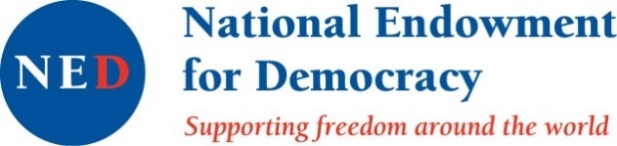 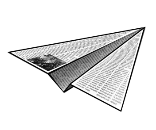 ԶԵԿՈՒՅՑՀԱՅԱՍՏԱՆՈՒՄ ԽՈՍՔԻ ԱԶԱՏՈՒԹՅԱՆ ՎԻՃԱԿԻ ԵՎ ԼՐԱԳՐՈՂՆԵՐԻՈՒ ԶԼՄ-ՆԵՐԻ ԻՐԱՎՈՒՆՔՆԵՐԻ ԽԱԽՏՈՒՄՆԵՐԻ ՄԱՍԻՆ2021թ․ երրորդ եռամսյակ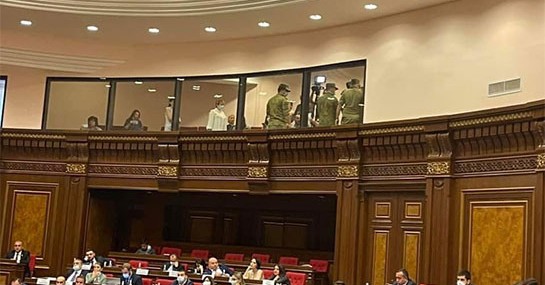 Խոսքի ազատության պաշտպանության կոմիտեն պարբերաբար հանրությանն է ներկայացնում իր զեկույցները՝ հայաստանյան լրատվամիջոցների և դրանց աշխատակիցների գործունեության միջավայրի ու խնդիրների, խոսքի ազատության վիճակի, ԶԼՄ-ների և լրագրողների իրավունքների խախտումների մասին։ Սույն զեկույցում արտացոլված են 2021թ․ երրորդ եռամսյակի տվյալները:Զեկույցում տեղ գտած փաստերի հավաքագրման աղբյուրներն են. - ԽԱՊԿ-ի «թեժ գծով» ստացված ահազանգերը,- ԽԱՊԿ-ի փորձագետների հանդիպումներն ու զրույցները ԶԼՄ-ների աշխատակիցների հետ,- պետական մարմիններին ուղարկված պաշտոնական հարցումների պատասխանները,- ԶԼՄ-ների ներգրավվածությամբ դատական գործերի նյութերը,- գործընկեր լրագրողական կազմակերպությունների տարածած նյութերը,- ԶԼՄ-ների հրապարակումները։     ԲովանդակությունՀամառոտ ամփոփում      ․․․․․․․․․․․․․․․․․․․․․․․․․․․․․․․․․․․․․․․․․․․․․․․․․․․․․․․․․․․․․․  3Լրատվամիջոցների գործունեության միջավայրը         ․․․․․․․․․․․․․․․․․․․․․․․․ 5Լրագրողների և լրատվամիջոցների իրավունքների խախտումներ (ընդհանուր թվեր)  ………………………………………………………․․․․․․․ 14Ֆիզիկական բռնություններ լրագրողների նկատմամբ      ․․․․․․․․․․․․․․․․․․  17
Ճնշումներ ԶԼՄ-ների և դրանց աշխատակիցների նկատմամբ  ․․․․․․․․․․  20Տեղեկություն ստանալու և տարածելու իրավունքի խախտումներ ․․․․․․  58              ԶԼՄ-ների և լրագրողների գործունեությանն առնչվող այլ իրադարձություններ ․․․․․․․․․․․․․․․․․․․․․․․․․․․․․․․․․․․․․․․․․․․․․․․․․․․․․․․․․․․․․․․․․․   62Ծրագրի ղեկավար Աշոտ ՄելիքյանՄեդիա փորձագետ Հասմիկ ԲուդաղյանՀԱՄԱՌՈՏ ԱՄՓՈՓՈՒՄ	2021թվականի երրորդ եռամսյակի ընթացքում լրագրողներն ու լրատվամիջոցները նոր սահմանափակումների բախվեցին։ Արտահերթ ընտրությունների արդյունքում ձևավորված ութերորդ գումարման խորհրդարանում թեժ քաղաքական պայքարը զուգորդվեց ԶԼՄ-ների հանդեպ կոշտ ճնշումներով ու ռեգրեսիվ նախաձեռնություններով, որոնք վտանգում են խոսքի և տեղեկատվության ազատությունը, կաշկանդում լրագրողական գործունեությունը։	Մտահոգիչ իրադարձություններից մեկն ԱԺ ղեկավարության անակնկալ որոշումն էր՝ խորհրդարանի շենքում լրագրողների աշխատանքը, ազատ տեղաշարժը սահմանափակելու մասին, ինչը հարուցեց ԶԼՄ-ների ու հասարակական մեդիա կազմակերպությունների վրդովմունքն ու մտահոգությունը։ Այս «նորամուծությունը» զուգորդվում էր ԱԺ նախագահի կողմից իր լիազորությունների չարաշահմամբ. ամեն անգամ, երբ նիստերի դահլիճում լարված իրավիճակ էր ստեղծվում, նա հրահանգում էր անջատել ուղիղ եթերը, իսկ անվտանգության աշխատակիցները նույն ժամանակամիջոցում լրագրողներին հեռացնում էին իրենց համար հատկացված աշխատավայրից՝ օթյակից, արգելելով տեսանկարահանումները։ Այս ամենը թե՛ իրենց մասնագիտական գործունեությունն իրականացնող ԶԼՄ-ների, թե՛ հասարակության տեղեկացված լինելու իրավունքի կոպիտ խախտում է:ԽԱՊԿ-ը գործընկեր կազմակերպությունների հետ վերոնշյալ բոլոր դեպքերի առնչությամբ հանդես է եկել 4 հայտարարությամբ՝ անընդունելի համարելով կիրառվող սահմանափակումներն ու ճնշումները։ Անսալով լրագրողական հանրության քննադատությանը՝ ԱԺ նախագահը հարցը քննարկելու համար օգոստոսի 23-ին հանդիպման հրավիրեց Խոսքի ազատության պաշտպանության կոմիտեի, Մեդիա նախաձեռնությունների կենտրոնի, Լրագրողների «Ասպարեզ» ակումբի ղեկավարներին: Սակայն արդյունքում որևէ փոփոխություն չմտցվեց խնդրահարույց որոշման մեջ։ Իսկ օգոստոսի 30-ին Ազգային ժողովում Մարդու իրավունքների պաշտպանության և հանրային հարցերի մշտական հանձնաժողովը կազմակերպեց հանդիպում ծագած խնդիրները քննարկելու համար: Գործնականում դա էլ որևէ արդյունք չտվեց։ 	ԶԼՄ-ների գործունեությունը խոչընդոտելու, պաշտոնական տեղեկատվության հասանելիությունը սահմանափակելու իշխանությունների մտադրություններն արտահայտվել են նաև օրենսդրական և այլ նորմատիվ-իրավական ակտերի նախագծերի առաջադրմամբ: Այսպես՝ «Զանգվածային լրատվության մասին» ՀՀ օրենքում իշխող ուժի նախաձեռնած փոփոխություններն ու լրացումները սեպտեմբերի սկզբից կրկին դրվեցին շրջանառության մեջ՝ չնայած թե՛ տեղական լրագրողական կազմակերպությունները, թե՛ միջազգային կառույցները բացասական կարծիք էին արտահայտել դրա առնչությամբ: Մասնավորապես՝ ներկայացված օրինագծով, ի թիվս այլի, առաջարկվում է արգելել հղումը չնույնականացվող աղբյուրներին։ Այս փոփոխությունը կարող է լրջորեն խոչընդոտել լրագրողական գործունեությունը, սահմանափակել տեղեկատվության աղբյուրների հետ աշխատանքը։ Միաժամանակ, դա չի լուծում անհանգստացնող խնդիրը՝ կապված կեղծ լուրերի տարածման հետ։ Այս հարցում պայքարի արդյունավետ ձևերից մեկը կարող է դառնալ Մեդիա նախաձեռնությունների կենտրոնի՝ արտասահմանյան գործընկերների հետ իրականացվող փաստերի ստուգման և ապատեղեկատվության բացահայտման ծրագիրը, ինչի դեմ, սակայն, շարունակում են ընդվզել տասնյակ լրատվամիջոցներ՝ հատկապես նրանք, որոնց մեջ մոնիտորինգի ընթացքում կեղծ լուրեր են հայտնաբերվում։	Հուլիսի 30-ին ԱԺ-ն ընդունեց, իսկ օգոստոսի 30-ին ուժի մեջ մտավ Քրեական և Քրեական դատավարության օրենսգրքերում փոփոխություններ կատարելու մասին նախագծերի փաթեթը, որով քրեականացվեց անձին հրապարակայնորեն ծանր վիրավորանք հասցնելը, ինչի համար սահմանվել են տարբեր չափերի տուգանքներ, իսկ որոշ դեպքերում մինչև 3 ամիս ազատազրկում։ Եթե անձը լրագրողական, հրապարակախոսական, հասարակական-քաղաքական գործունեություն է իրականացնում կամ զբաղեցնում հանրային պաշտոն, ապա նրան վիրավորելու համար ավելի խիստ պատիժ է նախատեսվում, քան շարքային քաղաքացու դեպքում։ Այս նախագծերի փաթեթը լրագրողական կազմակերպությունները գնահատել են հետընթաց`վիրավորանքի ապաքրեականացումից քրեականացում՝ ի թիվս այլի շեշտելով առկա խտրական մոտեցումը քաղաքացիների տարբեր խմբերի նկատմամբ։ Սեպտեմբերի 28-ին էլ «Freedom House» միջազգային կազմակերպությունը կարճ հաղորդագրությամբ մտահոգություն հայտնեց այս առնչությամբ՝ ՀՀ իշխանություններին կոչ անելով անհապաղ դադարեցնել վիրավորանքը քրեականացնող այս  հակասահմանադրական օրենսդրության կիրարկումը:
	Լուրջ մտահոգության առիթ էին նաև Բարձր տեխնոլոգիական արդյունաբերության նախարարության և ԱԱԾ-ի հուլիսի 2-ին պաշտոնական e-draft.am հարթակում քննարկման դրված նախագծերը, որոնցով նախատեսվում էր ՀՀ կառավարության e-gov.am կայքում չհրապարակել պաշտոնատար անձանց գործուղումների նպատակի, ծախսերի, քննարկված թեմաների, ընդունված որոշումների մասին տեղեկությունները։ Բացի այդ՝ չներկայացնել մեկ անձից իրականացվող գնումների մասին, ինչպես նաև մի շարք այլ տվյալներ: Քննարկման դրված փաստաթղթերի դրույթների ճնշող մեծամասնությունը հակասության մեջ է մտնում Սահմանադրության 51-րդ հոդվածի, «Տեղեկատվության ազատության մասին» ՀՀ օրենքի, ինչպես նաև Բաց կառավարման միջազգային գործընկերության շրջանակում ՀՀ ստանձնած պարտավորությունների հետ։ Այս բոլոր մտահոգությունները ԲՏԱ նախարարի հետ հանդիպմանը հայտնել են նաև Խոսքի ազատության պաշտպանության կոմիտեի, Ինֆորմացիայի ազատության կենտրոնի, Մեդիա նախաձեռնությունների կենտրոնի և այլ ՀԿ-ների ղեկավարները։ Վերոհիշյալ նախագծերը սեպտեմբերի 30-ի դրությամբ չեն ընդունվել։
	ԶԼՄ-ներին վերաբերող մեկ այլ նախաձեռնություն էլ վերաբերում է «Գովազդի մասին» օրենքում փոփոխություններ և լրացումներ կատարելուն։ Սեպտեմբերի 16-ին ՀՀ Կառավարության որոշմամբ հաստատվեց և ԱԺ ներկայացվեց օրինագիծ, որով առաջարկվում է արգելել վիճակախաղերի, ինտերնետ տոտալիզատորի և ինտերնետ շահումով խաղերի գովազդը հեռուստատեսությամբ, ռադիոյով, համացանցով և արտաքին գովազդի միջոցով:	Եռամսյակի ընթացքում գրանցվել է լրատվամիջոցների ներկայացուցիչների հանդեպ ֆիզիկական բռնության 3, ճնշումների՝ 23 դեպք, տեղեկատվություն ստանալու ու տարածելու իրավունքի 37 խախտում: ԼՐԱՏՎԱՄԻՋՈՑՆԵՐԻ ԳՈՐԾՈՒՆԵՈՒԹՅԱՆ ՄԻՋԱՎԱՅՐԸ 	2021թ․ երրորդ եռամսյակի ընթացքում լրատվամիջոցների նկատմամբ կիրառվող սահմանափակումները նոր դրսևորումներ ստացան՝ թե՛ օրենսդրական նախաձեռնությունների և թե՛ կոնկրետ գործողությունների տեսքով։Այսպես՝ հունիսի 20-ին կայացած ՀՀ Ազգային ժողովի արտահերթ ընտրություններից հետո խորհրդարան եկած լրագրողները բախվեցին լուրջ արգելքների՝ կապված ԱԺ շենքում տեղաշարժի, պատգամավորներից մեկնաբանություններ և հարցազրույցներ վերցնելու, լիագումար նիստերի լուսաբանման հետ։ Հատկանշական է, որ խորհրդարանում հավատարմագրված ԶԼՄ-ների ներկայացուցիչները նախօրոք այդ մասին չեն տեղեկացվել։Դեռևս հուլիսի վերջին լրագրողական շրջանակներում լուրեր էին պտտվում, որ նորընտիր Ազգային ժողովը մտադիր է սահմանափակումներ կիրառել իր տարածքում գործող թղթակիցների ու օպերատորների նկատմամբ։ Սա հիմք դարձավ, որպեսզի ԱԺ «Պատիվ ունեմ» խմբակցության պատգամավոր, Մարդու իրավունքների պաշտպանության և հանրային հարցերի մշտական հանձնաժողովի նախագահ Թագուհի Թովմասյանը հուլիսի 27-ին համապատասխան հարցումով նամակ հղեր ԱԺ աշխատակազմի ղեկավար-գլխավոր քարտուղարին։ Հուլիսի 30-ին ստացված պատասխան նամակում տարածվող լուրերը հերքվել էին։ Այնինչ, հաջորդ իսկ աշխատանքային օրը՝ օգոստոսի 2-ին, ութերորդ գումարման Ազգային ժողովի անդրանիկ նիստը սկսվեց լրագրողների աշխատանքի համար նոր՝ սահմանափակ պայմաններում։ Միայն նույն օրը հրապարակվեց դրանց վերաբերող ԱԺ նախագահի հուլիսի 30-ի համապատասխան որոշումը, ըստ որի՝ լրագրողներն իրենց մասնագիտական գործունեությունը պետք է իրականացնեն մամուլի օթյակում, նիստերի դահլիճի նախասրահում և ԱԺ դիմացի պուրակում, իսկ շենքի այլ տեղերում կարող են գտնվել ու աշխատել միայն ԱԺ գլխավոր քարտուղարության թույլտվությամբ:Բացի այդ, լրատվամիջոցների ներկայացուցիչներին արգելվեց նաև ներկա լինել հանձնաժողովների նիստերին ու առանց նախնական համաձայնության այցելել պատգամավորների աշխատասենյակ: Այս առիթով լրագրողական 10 կազմակերպություն հանդես եկան համատեղ հայտարարությամբ՝ արձանագրելով, որ ձեռնարկված միջոցները ոչ թե կանոնակարգում, այլ անհիմն արգելքներ են ստեղծում խորհրդարանում ԶԼՄ-ների ազատ գործունեության համար, խոչընդոտում դրանց մասնագիտական աշխատանքը։ Ըստ փաստաթղթի հեղինակների՝ այս քայլերը միտված են պատգամավորներին սուր հարցերից, մամուլի քննադատությունից զերծ պահելուն և ակնհայտորեն կարող են խաթարել ԱԺ աշխատանքների թափանցիկությունն ու հաշվետվողականությունը հասարակության առջև։ ՀԿ-ները պահանջեցին չեղարկել ԱԺ նախագահի համապատասխան որոշմամբ նախատեսված սահմանափակումները և քննարկումներ կազմակերպել շահագրգիռ կողմերի հետ։ 
	Նորընտիր խորհրդարանի ղեկավարության կամայական որոշումներն ու մամուլի վրա անհիմն ճնշումները նոր հայտարարությունների առիթ են հանդիսացել։ Դրանցից հերթականն օգոստոսի 5-ին «Panorama.am» լրատվական կայքի ֆոտոթղթակից Լիլիան Գալստյանի նկատմամբ կիրառված արգելքի առնչությամբ է արվել, երբ նրան թույլ չեն տվել մտնել ԱԺ շենք և կատարել իր աշխատանքը։ Պաշտոնական հիմնավորումը եղել է այն, որ  լուսանկարիչն իր մասնագիտական գործունեությունն իրականացնելիս խախտել է «ՀՀ Ազգային ժողովի նստավայրի տարածքում և շենքում գործող կանոնները հաստատելու մասին» ԱԺ նախագահի որոշման հավելված 1-ի 2.8 կետը, ըստ որի՝ արգելվում է պահպանվող օբյեկտի տարածքում, այդ թվում՝ հսկիչ անցագրային կետերում, պահպանության ծառայության աշխատակիցներին իրենց մասնագիտական գործունեությունն իրականացնելիս ձայնագրելը, տեսանկարահանելը, լուսանկարելը»։ Այնինչ, նույն ծառայողները բաց դեմքով երևում են թե առցանց, թե հեռարձակվող լրատվամիջոցների ուղիղ եթերներում, և այս պարագայում ֆոտոլրագրողին պատասխանատվության ենթարկելն ընտրովի և խտրական վերաբերմունքի մասին է վկայում։ 
	Լրագրողական կազմակերպություններն իրենց հայտարարությամբ դատապարտեցին ԱԺ ղեկավարության քայլը՝ արձանագրելով, որ վերջին շրջանում խոսքի ազատությունն ու ԶԼՄ-ների գործունեությունը խոչընդոտող որոշումները խաթարում են իշխանության և լրատվամիջոցների միջև քաղաքակիրթ հարաբերություններ հաստատելու հնարավորությունները։ «Եվ քանի դեռ այդ հետադիմական նախաձեռնությունները չեն չեղարկվել, դրանք համարվելու են ոտնձգություն մեր գործընկերների իրավունքների նկատմամբ», - նշվում էր հայտարարությունում։Այս և այլ ահազանգերից հետո՝ օգոստոսի 17-ին, Լիլիան Գալստյանի մուտքի թույլտվությունն ԱԺ-ում վերականգնվել է։ Սակայն այսպիսով չեն ավարտվել խորհրդարանում հավատարմագրված ԶԼՄ ներկայացուցիչների իրավունքների խախտումներն ու տեղեկատվության ազատության խոչընդոտումները։ Այսպես՝ օգոստոսի 11-ին Ազգային ժողովի նիստի ընթացքում իշխանական և ընդդիմադիր պատգամավորների միջև տեղի ունեցած վիճաբանության հետևանքով սկսված ծեծկռտուքի պահին ԱԺ նախագահ Ալեն Սիմոնյանը հրահանգել է անջատել ուղիղ եթերը։ Բացի այդ, անվտանգության աշխատակիցները խորհրդարանում հավատարմագրված լրագրողներին և օպերատորներին դուրս են հրավիրել մամուլի օթյակից և արգելել նկարահանել միջադեպը։ ԽԱՊԿ-ն ու գործընկեր կազմակերպությունները հերթական հայտարարությամբ իշխանությունների ուշադրությունը հրավիրեց ՀՀ քաղաքացիների՝ տեղեկացված լինելու իրավունքի վրա․ յուրաքանչյուր ոք իրավունք ունի իմանալու, թե ինչ է կատարվում խորհրդարանում և ինչ վարքագիծ են դրսևորում պատգամավորները, որոնց ընտրել է ժողովուրդը, անկախ նրանից՝ դա դրական, թե բացասական գնահատականների կարժանանա։Իրավիճակը կրկնվեց նաև օգոստոսի 24-ի և 25-ի նիստերին։ Ընդ որում այս գործողությունները զուգորդվել են նաև ԶԼՄ ներկայացուցիչների նկատմամբ ֆիզիկական բռնություններով. գրանցվել է այսպիսի 3 դեպք: Մինչդեռ՝ օգոստոսի 23-ին լրագրողական երեք կազմակերպությունների՝ Խոսքի ազատության պաշտպանության կոմիտեի, Մեդիա նախաձեռնությունների կենտրոնի, Լրագրողների «Ասպարեզ» ակումբի ղեկավարները հանդիպել էին ԱԺ նախագահ Ալեն Սիմոնյանի հետ և քննարկել ստեղծված իրավիճակն ու այն շտկելու հնարավորությունները։ Լրագրողական կազմակերպությունների ևս մեկ հայտարարությամբ արձանագրվեց, որ Ազգային ժողովում հավատարմագրված լրագրողների ու օպերատորների նկատմամբ իրականացված այս գործողությունները հակասում են ԱԺ նախագահ Ալեն Սիմոնյանի հետ կայացած հանդիպման և քննարկման բովանդակությանն ու էությանը։Ավելի վաղ՝ օգոստոսի 18-ին, կայացել էր ՀՀ ԱԺ խորհրդի արտահերթ նիստ, որի ժամանակ քննարկվել էր Ալեն Սիմոնյանի և պատգամավոր Սիսակ Գաբրիելյանի հեղինակած ՀՀ Ազգային ժողովի խորհրդի 2017 թվականի դեկտեմբերի 27-ի՝ «Հայաստանի Հանրապետության Ազգային ժողովում լրագրողների հավատարմագրման կարգը հաստատելու մասին» թիվ 044-Լ որոշմամբ հաստատված հավելվածում փոփոխություններ և լրացումներ կատարելու մասին» ԱԺ որոշման նախագիծը: Դրանում վերահաստատվել են այն սահմանափակումները, որոնք նախատեսվել էին ԱԺ նախագահի ավելի վաղ կայացրած որոշման մեջ։ Սակայն հիմնական զեկուցող Սիսակ Գաբրիելյանի խոսքով՝ առաջարկվող փոփոխությունները միտված են խորհրդարանում լրագրողական գործունեությունը կանոնակարգելուն և ԱԺ աշխատանքների լուսաբանումը պատշաճ մակարդակով իրականացնելուն: Փոփոխությունների արդյունքում լրագրողներն իրենց մասնագիտական գործունեությունը կիրականացնեն միայն Ազգային ժողովի նիստերի դահլիճի նախասրահում՝ ֆոյեում, մամուլի օթյակում և ԱԺ-ի այգում: Պատգամավորների աշխատասենյակներ լրագրողները կարող են այցելել բացառապես նախնական պայմանավորվածությամբ:Ըստ փորձագիտական վերլուծությունների՝ այս որոշման մի քանի դրույթներ հակասում է «Զանգվածային լրատվության մասին» ՀՀ օրենքին։ Մասնավորապես՝ ըստ օրենքի 6-րդ՝ «Լրագրողի հավատարմագրումը» հոդվածի 3-րդ մասի՝ «Հավատարմագրման կարգում չպետք է սահմանվեն, իսկ սահմանվելու դեպքում իրավաբանական ուժ չունեն այնպիսի դրույթները, որոնք՝
1) կսահմանափակեն հավատարմագրված լրագրողի իրավունքը՝ մասնակցելու տվյալ մարմնի, դրա ստորաբաժանումների նիստերին, այլ միջոցառումներին, բացառությամբ դրանց դռնփակ լինելու դեպքերի.
2) կբացառեն տվյալ մարմնում անցկացվող միջոցառումների մասին լրագրողների՝ ողջամիտ ժամկետում տեղեկացված լինելը.
3) անհավասար պայմաններ կստեղծեն հավատարմագրված լրագրողների համար»։Միևնույն ժամանակ, «ԱԺ կանոնակարգ» սահմանադրական օրենքը, որը գերակա ուժ ունի «Զանգվածային լրատվության մասին» օրենքի նկատմամբ, թույլ է տալիս նման կարգավորումներ մտցնել, և ԱԺ նախագահը հենց այս հիմնավորմամբ է գնացել նման քայլի։
	Խնդիրները քննարկելու համար օգոստոսի 30-ին Ազգային ժողովի Մարդու իրավունքների պաշտպանության և հանրային հարցերի մշտական հանձնաժողովը կազմակերպել է հանդիպում լրատվամիջոցների ղեկավարների, ԱԺ-ում հավատարմագրված լրագրողների, լրագրողական կազմակերպությունների և ԱԺ ղեկավարության մասնակցությամբ: Քննարկման ընթացքում ներկաները մեկ անգամ ևս խոսել են հուզող հարցերի մասին, սակայն առաջարկների ամփոփ փաստաթուղթ արդյունքում չի ստեղծվել, և հետագայում նոր քայլեր չեն ձեռնարկվել։Ի դեպ, ԱԺ վիճահարույց այդ որոշման առնչությամբ «Իրազեկ քաղաքացիների միավորում» ՀԿ-ն 4 դատական հայց է ներկայացրել Վարչական դատարան։Ըստ անկախ մեդիա փորձագետների՝ կիրառված սահմանափակումները հետպատերազմյան շրջանում Ազգային ժողովում պատգամավորներ-լրագրողներ հարաբերությունների լարվածության, միմյանց նկատմամբ անհանդուրժողականության, որոշ դեպքերում նաև՝ ոչ բարեկիրթ վարքագծի և տարատեսակ կոնֆլիկտների հետևանք էին։ Նման իրավիճակներում թե քաղաքական գործիչները, թե որոշ լրագրողներ հատում էին էթիկայի սահմանները։ Այնուամենայնիվ, եթե հաշվի առնենք մտցված արգելքների վտանգը՝ ուղղված խոսքի ազատության դեմ, ապա ակնհայտ է, որ դրանք համաչափ չեն ծագած խնդիրներին և արդյունավետ լուծումներ չեն լրագրողական աշխատանքի կանոնակարգման համար։ Առհասարակ, անհրաժեշտ է նմանօրինակ հարցերը ԱԺ-ում հավատարմագրված լրագրողների հետ նախօրոք քննարկելու պրակտիկա ձևավորել և իրազեկել, թե ինչ պատճառով է այս կամ այն սահմանափակումն ընդունվում: Սրա կարևորությունը պայմանավորված է նրանով, որ հաճախ պաշտոնյաները լրագրողական աշխատանքի մասին իրենց թյուր պատկերացումները ներկայացնում են իբրև ճշմարտություն և ըստ այդմ էլ որոշումներ են կայացնում, որոնք  առավելապես ծառայեցվում են նեղ խմբային ցանկություններին ու շահերին: Որպես ասվածի ապացույց մեջբերենք իշխող կուսակցության պատգամավոր Վլադիմիր Վարդանյանի տեսակետը, ըստ որի՝ ԱԺ-ում ծեծկռտուք լուսաբանելը մեդիայի գործառույթը չէ: Այս արտահայտությունը սուր քննադատության արժանացավ լրագրողական հանրության կողմից և ի ցույց դրեց իշխող ուժի ներկայացուցիչների «գիտելիքները» ԶԼՄ-ների գործունեության մասին:Լրագրողական աշխատանքի և ընդհանրապես խոսքի ու տեղեկատվության ազատության հանդեպ ոչ կոմպետենտ մոտեցումները դրսևորվել են նաև օրենսդրական նախաձեռնություններում, որոնք հաճախ համահունչ չեն միջազգային սկզբունքներին և նորմերին։ Այսպես՝  հուլիսի 2-ին պաշտոնական e-draft.am հարթակում քննարկման է դրվել ՀՀ վարչապետի 2018 թ․ սեպտեմբերի 19-ի թիվ 1230-Ն որոշման, ՀՀ կառավարության 2012 թ․ օգոստոսի 30-ի թիվ 1104-Ն և 2016 թ․ սեպտեմբերի 22-ի թիվ 982-Ն որոշումների մեջ փոփոխություններ կատարելու մասին նախագծերը։ Դրանցից առաջինով նախատեսվում է կառավարության e-gov.am հարթակում չհրապարակել պետական աշխատակիցների գործուղումների նպատակի, ծախսերի, քննարկված թեմաների, հանդիպումների, ելույթների, ընդունված որոշումների մասին տեղեկությունները։ Երկրորդով՝ արգելափակել նաև հանրային հետաքրքրություն և նշանակություն ունեցող տեղեկատվությունը, մասնավորապես՝ չներկայացնել մեկ անձից իրականացվող գնումների մասին տեղեկությունները: Բացի այդ, առաջարկվում է gov.travel.am կայքից հեռացնել ավիափոխադրողների, չվերթների, դրանց արժեքի, ամրագրման կոդերի, ուղևորների քանակի վերաբերյալ տեղեկությունները:
	Այս առնչությամբ մտահոգություն հայտնելով՝ ԽԱՊԿ-ն ու լրագրողական 10 կազմակերպություն հայտարարությամբ նշեցին, որ քննարկման դրված փաստաթղթերի դրույթների ճնշող մեծամասնությունը հակասության մեջ է մտնում Սահմանադրության 51-րդ հոդվածի, «Տեղեկատվության ազատության մասին» ՀՀ օրենքի, ինչպես նաև Բաց կառավարման միջազգային գործընկերության շրջանակում Հայաստանի ստանձնած պարտավորությունների հետ ։ Հաշվի առնելով, որ նման տեղեկատվական սահմանափակումները հղի են նաև կոռուպցիոն ռիսկերով, չեն համապատասխանում իշխանությունների թափանցիկ գործունեության, հասարակության առջև հաշվետվողականության ժողովրդավարական սկզբունքներին՝ հայտարարության հեղինակները ՀՀ կառավարությունից պահանջեցին չեղարկել վերոհիշյալ նախագծերը, տեղեկատվության ազատությանն առնչվող խնդիրների լուծումները գտնելու նպատակով համակողմանի քննարկումներ կազմակերպել պետական մարմինների, հասարակական մասնագիտացված կառույցների, անկախ փորձագետների և միջազգային կազմակերպությունների ներկայացուցիչների մասնակցությամբ։ Հուլիսի 16-ին՝ արձագանքելով վերոհիշյալ հայտարարությանը, Բարձր տեխնոլոգիական արդյունաբերության նախարարը փաստաթղթի հեղինակներին հրավիրեց հանդիպման, որին մասնակցեցին Խոսքի ազատության պաշտպանության կոմիտեի, Մեդիա նախաձեռնությունների կենտրոնի, Ինֆորմացիայի ազատության կենտրոնի ղեկավարները։ Որպես հանդիպման դրական արդյունք կարելի է արձանագրել, որ այդ որոշումների նախագծերը սեպտեմբերի 30-ի դրությամբ չեն ներկայացվել կառավարության հաստատմանը։
	Խիստ մտահոգիչ մեկ այլ նախաձեռնություն էլ կապված էր վիրավորանքն ու ծանր վիրավորանը տարանջատելու և վերջինս քրեականացնելու հետ։ Այսպես՝ հուլիսի 30-ին ԱԺ-ն ընդունեց «Իմ քայլը» խմբակցության մի խումբ պատգամավորների ներկայացրած` Քրեական և Քրեական դատավարության օրենսգրքերում փոփոխություններ կատարելու մասին նախագծերի փաթեթը, որով նախատեսվում է անձին ծանր վիրավորանք հասցնելու` հայհոյելու կամ նրա արժանապատվությունն այլ ծայրահեղ անպարկեշտ եղանակով վիրավորելու դեպքում պատժել տուգանքով՝ նվազագույնը 100 հազար, առավելագույնը՝ 3 մլն դրամի չափով։ Իսկ եթե արարքը նույն անձի հանդեպ կատարվել է պարբերաբար՝ սահմանված է ազատազրկում ընդհուպ մինչև 3 ամիս ժամկետով:Խոցելի այս նախագիծը, որը օրենքի ուժ ստացավ օգոստոսի 30-ից, լուրջ հետընթաց է, եթե հաշվի առնենք, որ 2010 թվականին Հայաստանում վիրավորանքն ապաքրեականացվեց և դա համարվեց առաջադեմ քայլ՝ ինչպես երկրի հասարակության, այնպես էլ միջազգային կազմակերպությունների կողմից, իսկ հիմա այն մասամբ քրեականացվում է՝ վտանգելով խոսքի ազատությունը: Փորձագետներն այստեղ նաև խտրական վերաբերմունքի դրսևորում են տեսնում, քանզի լրագրողական, հրապարակախոսական գործունեություն իրականացնողներին, հանրային ծառայողներին կամ հանրային պաշտոն զբաղեցնողներին, հասարակական կամ քաղաքական գործունեություն իրականացնողներին վիրավորելու դեպքում պատժի չափերն ավելի մեծ են: Բացի այդ, օրենքում առկա անհստակ ձևակերպումները կարող են բերել սուբյեկտիվ ընկալումների և ընդդեմ լրատվամիջոցների անհիմն դատական հայցերի առիթ տալ։ Այսպես՝ «ծանր վիրավորանք» կամ «հայհոյանք» եզրույթների տակ կարող են ընկնել նաև որոշ սուր խոսքեր, էլ չենք ասում, որ ըստ ԶԼՄ-ների դեմ ներկայացվող բազմաթիվ հայցերի՝ հանրային գործիչներից շատերը վիրավորվում են նաև սուր քննադատությունից։ Հետևաբար, խոսքը ոչ միայն ճնշում գործադրելու, այլև լրագրողներին անկաշկանդ գործելու հնարավորությունից զրկելու մասին է։ Ի դեպ, այս եռամսյակի ընթացքում էլ ընդդեմ լրատվամիջոցների ներկայացված հայցերի հոսքը շարունակվել է՝ գրանցվել է 17 նոր հայց։ Սրա հետ կապված վտանգների մասին ԽԱՊԿ-ն ու գործընկեր լրագրողական կազմակերպությունները ահազանգել են դեռևս տարեսկզբին, երբ նախագիծը շրջանառության մեջ էր դրվել: Իսկ սեպտեմբերի 28-ին հաղորդագրություն է տարածել «Freedom House» միջազգային իրավապաշտպան կազմակերպությունը՝ մտահոգություն հայտնելով արդեն իսկ կիրառված պատժի առնչությամբ: Խոսքը Հայաստանի իրավապահ մարմինների կողմից հարուցված քրեական գործի մասին է՝ Ֆեյսբուքում վարչապետ Նիկոլ Փաշինյանի լուսանկարի տակ վիրավորական մեկնաբանություն գրելու համար։ «Սա խորհրդանշում է ժողովրդավարական նորմերի ակնհայտ հետընթաց Հայաստանում՝ ներառյալ խոսքի ազատությունը: Մենք կոչ ենք անում Հայաստանի իշխանություններին անհապաղ դադարեցնել վիրավորանքը քրեականացնող այս հակասահմանադրական օրենսդրության կիրարկումը»,- ասված է «Freedom House»-ի հաղորդագրության մեջ:Միջազգային կառույցների, մասնավորապես՝ Եվրոպայի խորհրդի փորձագետների կողմից բացասական եզրակացություն է ստացվել նաև «Զանգվածային լրատվության մասին» ՀՀ օրենքում կառավորող ուժի նախաձեռնած օրենսդրական փոփոխությունների ու լրացումների վերաբերյալ, հատկապես՝ չնույնականացվող աղբյուրներին հղում կատարելու արգելքի առնչությամբ։ Իշխանությունները որոշել են հակազդել տարածվող ապատեղեկատվությանը, կեղծ լուրերին ու ատելության խոսքին, սակայն մոտեցումները, որոնցով նրանք հանդես են գալիս, սպառնում են խոսքի ազատությանը և հակասում են միջազգային նորմերին։ Այսպես՝ չնույնականացվող աղբյուրներին վերաբերող առաջարկությունները կարող են լրջորեն կաշկանդել լրագրողական գործունեությունը, սահմանափակել տեղեկատվության աղբյուրների հետ աշխատանքը՝ չլուծելով կեղծ լուրերի տարածման հետ կապված իսկապես անհանգստացնող խնդիրը։Մինչդեռ՝ որպես սրա ավելի արդյունավետ այլընտրանք կարելի է դիտարկել լրատվական դաշտում փաստերի ստուգման (ֆակտչեքինգի) հզոր համակարգի ստեղծումն ու լայն կիրառումը։ Այս գործընթացի լավագույն օրինակներից է Մեդիա նախաձեռնությունների կենտրոնի՝ արտասահմանյան գործընկերների հետ իրականացվող ծրագիրը, որով համապատասխան չափանիշներով վերհանվում են ԶԼՄ-ների հրապարակումներում տեղ գտած կեղծ լուրերն ու ապատեղեկատվությունը, ինչի հիման վրա Ֆեյսբուքն ու Ինստագրամն արգելափակում են այդ նյութերի հասանելիությունը։ Իհարկե, դա միանշանակ չընդունվեց․ որոշ ԶԼՄ-ներ բողոքի ալիք բարձրացրեցին (ու հիմա էլ շարունակում են)՝ համարելով այդ գործընթացը գրաքննություն։Սակայն լրագրողական կազմակերպությունների մեծամասնությունը համարում է, որ իրականացվող ծրագիրը կարող է առողջացնել իրավիճակը տեղեկատվական ոլորտում, և տարակուսանք է հայտնում, թե ինչպես կարող է դժգոհության առիթ դառնալ մի գործունեություն, որն ուղղված է ապատեղեկատվության ու կեղծ լուրերի դեմ։ Հատկապես այն պարագայում, երբ իշխանությունների ձեռնարկած քայլերը հիմնականում անարդյունավետ են և հակասում են ժողովրդավարական արժեքներին։ 
	ԶԼՄ-ներին վերաբերող մեկ այլ նախաձեռնություն էլ կապված է «Գովազդի մասին» օրենքում փոփոխություններ և լրացումներ կատարելու հետ։ Հիշեցնենք, որ մայիսի 5-ին Ազգային ժողովն օրենքում ընդունեց փոփոխություններ, ըստ որոնց՝ համացանցում իրականացվող վիճակախաղերի գովազդների համար նախատեսվեցին ժամային սահմանափակումներ․ այդ գովազդները կարող են հրապարակվել ժամը 22:00-07:00-ն։ Իսկ հուլիսի 29-ի Կառավարության նիստում հավանության արժանացավ դեռևս մարտ ամսից շրջանառված մի օրինագիծ, որով առաջարկվում է առհասարակ արգելել վիճակախաղերի (ինտերնետ տոտալիզատորի) և ինտերնետ շահումով խաղերի գովազդը հեռուստատեսությամբ, ռադիոյով, համացանցով և արտաքին գովազդի միջոցով: Սա հաստատվեց Կառավարության սեպտեմբերի 16-ի թիվ 1478-Ա որոշմամբ և օրենսդրական նախաձեռնությունը ներկայացվեց ՀՀ Ազգային ժողով:Երրորդ եռամսյակի վերջում՝ սեպտեմբերի 21-ին, «Freedom House» միջազգային իրավապաշտպան կազմակերպությունը հրապարակեց 2020թ. հունիսի 1-ից 2021թ. մայիսի 31-ն ընկած ժամանակահատվածն ընդգրկող «Ինտերնետի ազատություն 2021» զեկույցը, ըստ որի՝ Հայաստանը դասվել է ինտերնետ ազատություն ունեցող երկրների շարքին: Սակայն, չնայած դրական կարգավիճակին, նախորդ տարվա համեմատությամբ երկիրը դիրքերը զիջել է 4 նիշով՝ հավաքելով 71 միավոր: Դրա պատճառը, ըստ զեկույցի, Լեռնային Ղարաբաղում հայկական և ադրբեջանական ուժերի միջև զինված հակամարտության ընթացքում կառավարության կողմից գործի դրված տեղեկատվական սահմանափակումներն են, երբ իշխանությունները պահանջում էին բովանդակության հեռացում և տուգանքներ էին կիրառում: Ադրբեջանը և Թուրքիան ոչ ազատ երկրների ցանկում են՝ 35 և 34 միավորներով: Ռուսաստանը նույնպես դասվել է ոչ ազատ երկրների ցանկում՝ 30 միավորով: Տարածաշրջանի երկրներից առավել ցածր ցուցանիշ ունի Իրանը՝ 16 միավոր: Այսպիսով՝ եռամսյակի ընթացքում գրանցվել է ԶԼՄ-ների և դրանց աշխատակիցների հանդեպ ճնշումների 23 դեպք, ինչը 21-ով պակաս է նախորդ եռամսյակից։ Արձանագրվել է նաև տեղեկատվություն ստանալու և տարածելու իրավունքի 37 դեպք։ Այս առումով հատկապես աչքի է ընկել Պաշտպանության նախարարությունը, ինչը ներկայացված է զեկույցի համապատասխան բաժնում։ Դիտարկվող ժամանակահատվածում Խոսքի ազատության պաշտպանության կոմիտեն շարունակել է հետևել 2015թ․ հունիսի 23-ին Բաղրամյան պողոտայում և 2016թ․ հուլիսի 17-ից 30-ը Սարի թաղում տեղի ունեցած իրադարձությունների առնչությամբ հարուցված քրեական գործերին, որոնց շրջանակներում տուժող են ճանաչվել 40-ից ավելի լրագրողներ ու օպերատորներ։ 2021թ․ մարտի 4-ին «Սարի թաղի» գործը դարձյալ, վերջին տարիների ընթացքում արդեն երկրորդ անգամ, կասեցվեց՝ «որպես մեղադրյալ ներգրավված անձը հայտնի չլինելու հիմքով»։ Նախաքննության վերսկսման հարցը քննարկման փուլում է։Ինչ վերաբերում է «Էլեկտրիկ Երևանին», ապա այս գործի նախաքննությունը երկրորդ անգամ կասեցնելու մասին Հատուկ քննչական ծառայության որոշումը ԽԱՊԿ-ի աջակցությամբ նախորդ տարի բողոքարկվել էր դատախազություն, մերժում ստանալուց հետո՝ ընդհանուր իրավասության դատարան։ Վերջինս հունվարի 22-ին բավարարել էր բողոքը, ինչի առիթով դատախազությունը դիմել էր վերաքննիչ ատյան, որը մայիսի 17-ին բավարարել է դատախազության բողոքը։ Հունիսի 30-ին տուժող լրագրողները ԽԱՊԿ-ի աջակցությամբ բողոք են ներկայացրել Վճռաբեկ դատարան։ Այս ատյանը օգոստոսի 30-ին մերժել է տուժող կողմի բողոքը։  ԼՐԱԳՐՈՂՆԵՐԻ ՈՒ ԼՐԱՏՎԱՄԻՋՈՑՆԵՐԻ ԻՐԱՎՈՒՆՔՆԵՐԻ ԽԱԽՏՈՒՄՆԵՐ2021թ. երրորդ եռամսյակի ընթացքում լրագրողների և լրատվամիջոցների իրավունքների խախտումները ներկայացնում ենք ըստ ԽԱՊԿ-ի հետևյալ դասակարգման.  ֆիզիկական բռնություններ լրագրողների նկատմամբ, ճնշումներ լրատվամիջոցների և դրանց աշխատակիցների նկատմամբ, տեղեկություններ ստանալու և տարածելու իրավունքի խախտումներ:ԽԱՊԿ-ի այս դասակարգումը որոշ չափով պայմանական է: Մասնավորապես, երբեմն տեղեկություններ ստանալուն և տարածելուն խոչընդոտելն ուղեկցվում է լրագրողի նկատմամբ բռնությամբ: Նման փաստերը վերագրված են խախտման այն տեսակին, որին, զեկույցի հեղինակների կարծիքով, առավել մոտ են: Այսուհանդերձ, կիրառված դասակարգումը հնարավորություն է տալիս առավել ամփոփ և ակնառու ներկայացնել լրագրողների ու ԶԼՄ-ների իրավունքների խախտումների ընդհանուր պատկերը:
	Զեկույցի համապատասխան ենթաբաժիններում զետեղված են 2021 թվականի երրորդ եռամսյակում լրագրողների և լրատվամիջոցների իրավունքների խախտումների փաստերը, ինչպես նաև՝ նախորդ ժամանակահատվածներում տեղի ունեցած միջադեպերի հետ կապված զարգացումները։
	Ընդհանուր առմամբ, 2021թ․ երրորդ եռամսյակում արձանագրվել է լրագրողների ու լրատվամիջոցների իրավունքների տարատեսակ խախտումների 63 դեպք։ Դրանցից 3-ը ֆիզիկական բռնության դեպքեր են, 23-ը՝ ԶԼՄ-ների և դրանց աշխատակիցների նկատմամբ ճնշումների, 37-ը՝ տեղեկություններ ստանալու և տարածելու իրավունքի խախտումներ են։ Ստորև ներկայացնում ենք այդ տվյալներն, ինչպես նաև՝ համեմատությունը նախորդ տարվա ցուցանիշների հետ։2021թ․ խախտումների եռամսյակային տվյալներ2020 և 2021 թվականների 3-րդ եռամսյակներին գրանցված
 խախտումների քանակը2021թ․ ԶԼՄ-ների և լրագրողների դեմ ներկայացված դատական հայցերն ըստ եռամսյակների2020 և 2021 թվականների 3-րդ եռամսյակների ընթացքում ԶԼՄ-ների և լրագրողների դեմ ներկայացված դատական հայցերըԻնչպես և նախորդ զեկույցներում, Խոսքի ազատության պաշտպանության կոմիտեն նշում է, որ աղյուսակում բերված տվյալները կարող են սպառիչ չլինել և չեն հավակնում բացարձակ ճշգրտության: ԶԼՄ-ների ներկայացուցիչները  երբեմն հարկ չեն համարում հրապարակայնացնել իրենց մասնագիտական գործունեությունը խոչընդոտելու փաստերը, անտեսում են իրենց ուղղված տարաբնույթ սպառնալիքները կամ  նախընտրում են ինքնուրույն լուծել ծագած խնդիրներն ու հաղթահարել ապօրինի սահմանափակումները: Ուստի ԽԱՊԿ-ը համոզված է, որ խոչընդոտումների իրական քանակն ավելին է, քան արձանագրված է սույն զեկույցում։ Ստորև ներկայացնում ենք առավել նշանակալի փաստերը:Ֆիզիկական բռնություններ լրագրողների նկատմամբ
	2021թ. երրորդ եռամսյակի ընթացքում արձանագրվել է ԶԼՄ-ների աշխատակիցների նկատմամբ ֆիզիկական բռնության 3 դեպք՝ նախորդ եռամսյակի համեմատ 5-ով պակաս։ Ստորև ներկայացնում ենք ինչպես այդ, այնպես էլ նախկինում տեղի ունեցած բռնությունների փաստերն ու դրանց հետ կապված զարգացումները՝ ժամանակագրական կարգով։ Օգոստոսի 16-ին Քննչական կոմիտեն կասեցրել է փետրվարի 23-ին «Ազատություն» ռադիոկայանի լրագրող Արտակ Խուլյանի և օպերատոր Կարեն Չիլինգարյանի մասնագիտական օրինական գործունեությունը խոչընդոտելու դեպքի առիթվ ՀՀ քրեական օրենսգրքի 164-րդ հոդվածի 1-ին մասով հարուցված գործի վարույթը՝ հիմնավորելով այդ որոշումը ՀՀ քրեական դատավարություն օրենսգրքի 31-րդ հոդվածի 1-ին մասի 1-ին կետով, այն է՝ հայտնի չէ անձը, որը կարող է ներգրավվել որպես մեղադրյալ։Հիշեցնենք, որ փետրվարի 23-ին ընդդիմության երթի ժամանակ ցուցարարները թիրախավորված հարձակվել էին «Ազատություն» ռադիոկայանի աշխատակիցների վրա, վիրավորել, հայհոյել ու սպառնացել, որ ռադիոկայանը փակելու են։ Ապա՝ ոտքերով հարվածներ են հասցրել լրագրող Արտակ Խուլյանին ու օպերատոր Կարեն Չիլինգարյանին, վնասել տեսախցիկը։Օգոստոսի 19-ին Երևանի ընդհանուր իրավասության դատարանում կայացել է «Shantnews.am» լրատվական կայքի արդեն նախկին թղթակից Արտակ Խուլյանի և «Factor.am» լրատվական կայքի օպերատոր Հովհաննես Սարգսյանի նկատմամաբ բռնություն կիրառելու փաստով քրեական գործի քննությունը։ Այդ գործը հարուցվել էր 2018թ. ապրիլյան հեղափոխության օրերին տեղի ունեցած միջադեպի առնչությամբ և 8 անձի նկատմամբ մեղադրական եզրակացությամբ ուղարկվել է դատարան: (Մանրամասները՝ ԽԱՊԿ 2018-2021թթ. տարեկան և եռամսյակային զեկույցներում, տե՛ս khosq.am կայքի «Զեկույցներ» բաժնում)։Գործով դատական նիստ է կայացել նաև սեպտեմբերի 2-ին, հաջորդը նշանակվել է հոկտեմբերի 21-ին։Օգոստոսի 19-ին Հատուկ քննչական ծառայությունը կարճել է Բարձր տեխնոլոգիական արդյունաբերության արդեն նախկին նախարար Հակոբ Արշակյանի կողմից լրագրող Փայլակ Ֆահրադյանի նկատմամբ բռնություն կիրառելու փաստով քրեական գործի վարույթը՝ հանցակազմի բացակայության հիմքով։Հիշեցնենք, որ մարտի 18-ին երևանյան սրճարաններից մեկում նախարար Հակոբ Արշակյանը հարվածել էր «Irakanum.am» լրատվական կայքի խմբագիր Փայլակ Ֆահրադյանի դեմքին, վնասել նրա համակարգիչն ու հեռախոսը։ Դեպքից հետո ՀՀ դատախազությունը միջադեպի հետ կապված հրապարակումներն ուղարկել էր ՀՔԾ՝ ուսումնասիրելու։ Վերջինս ապրիլի 12-ին որոշում էր կայացրել մերժել քրեական գործի հարուցումը՝ հանցակազմի բացակայության հիմքով։ Ապրիլի 22-ին ՀՀ դատախազությունը՝ վերացնելով ՀՔԾ-ի որոշումը, ինքն էր քրեական գործ հարուցել միջադեպի առնչությամբ՝ ՀՀ ՔՕ 185-րդ հոդվածի 2-րդ մասի 3-րդ կետի հատկանիշներով («Գույքը դիտավորությամբ ոչնչացնելը կամ վնասելը»)։ Գործը կրկին ուղարկվել էր Հատուկ քննչական ծառայություն։Համաձայն ՀՀ դատախազությունից ԽԱՊԿ-ին տրամադրած տեղեկատվության՝ գործը կարճելու մասին ՀՔԾ-ի որոշման օրինականությունը ստուգվել է, ըստ էության խախտում չի հայտնաբերվել, նաև տուժողից բողոք չի ներկայացվել։Օգոստոսի 24-ին Ազգային ժողովում սահմանափակվել է զանգվածային լրատվամիջոցների ներկայացուցիչների աշխատանքը՝ նաև նրանց նկատմամբ բնություն կիրառելով։ Այն պահին, երբ ԱԺ տարբեր խմբակցությունների պատգամավորների թեժ բանավեճը վերածվել է ծեծկռտուքի, անվտանգության աշխատակիցները լրագրողներին բռնի ուժով հեռացրել են իրենց աշխատանքի համար նախատեսված վայրից՝ մամուլի օթյակից։
	Նույն օրը ԱԺ նիստերի դահլիճում տեղի ունեցած ծեծկռտուքի ընթացքում, երբ լրագրողները հեռացվել են մամուլի օթյակից ու փորձում էին նկարահանումներ իրականացնել նիստերի դահլիճի մուտքի մոտից, «Քաղաքացիական պայմանագիր» խմբակցության պատգամավոր Վահե Ղալումյանը հրմշտելով, քաշքշելով փորձել է լրագրողներին հեռացնել այնտեղից:
	Օգոստոսի 25-ին Ազգային ժողովում խորհրդարանականների ծեծկռտուքին ականատես չլինելու և նկարահանումներ թույլ չտալու նպատակով ԶԼՄ-ների ներկայացուցիչները բռնի ուժով հեռացվել են մամուլի համար նախատեսված օթյակից։ Մասնագիտական գործունեության խոչընդոտումները շարունակվել են նաև նիստերի դահլիճի մուտքի մոտ։Այս միջադեպերի կապակցությամբ ԽԱՊԿ-ն ու գործընկեր լրագրողական կազմակերպությունները հանդես եկան հայտարարություններով՝ դատապարտելով ապօրինի սահմանափակումներն ու բռնությունները լրատվամիջոցների ներկայացուցիչների նկատմամբ։ 
	ՀՀ գլխավոր դատախազությունից ԽԱՊԿ-ի հարցմանն ի պատասխան հայտնել են, որ օգոստոսի 24-ին և 25-ին լրագրողների աշխատանքը խոչընդոտելու մասին ԶԼՄ-ների հրապարակումները ուղարկվել են Հատուկ քննչական ծառայություն՝ ՀՀ քրեական դատավարության օրենսգրքի 180-181-րդ հոդվածներով սահմանված կարգով նյութեր նախապատրաստելու հանձնարարությամբ։ Սեպտեմբերի 6-ին ՀՔԾ-ն որոշում է կայացրել հանցակազմի բացակայության հիմքով քրեական գործ հարուցելը մերժելու մասին։ Այս որոշման դեմ սեպտեմբերի 28-ին դատախազությանը բողոք է ներկայացրել «Իրազեկ քաղաքացիների միավորում» ՀԿ ծրագրերի համակարգող Դանիել Իոաննիսյանը՝ խնդրելով վերացնել այն ու քրեական գործ հարուցել։
	Սեպտեմբերի 3-ին Երևանի ընդհանուր իրավասության դատարանում կայացել է «168.am» լրատվական կայքի թղթակից Անի Քեշիշյանը, Հանրային ռադիոյի թղթակից Լիանա Եղիազարյանն ու մի խումբ քաղաքացիներ ընդդեմ ՀՀ ոստիկանության զորքերի նախկին հրամանատար Լևոն Երանոսյանի գործով հերթական դատական նիստը։
	Հիշեցնենք, որ Լևոն Երանոսյանին մեղադրանք է առաջադրվել այն բանի համար, որ նա հատուկ միջոցների գործադրմամբ դիտավորությամբ կատարել է իր լիազորությունների շրջանակից դուրս գործողություններ, որոնք էական վնաս են պատճառել քաղաքացիների իրավունքներին, անզգուշությամբ առաջացրել ծանր հետևանքներ։ Անի Քեշիշյանը վնասվածքներ էր ստացել 2018թ. ապրիլի 16-ին Երևանի Բաղրամյան պողոտայում, իսկ Լիանա Եղիազարյանը՝ ապրիլի 22-ին Արցախ-Էրեբունի փողոցների խաչմերուկում՝ բողոքի ցույցերը և ոստիկանական  գործողությունները լուսաբանելիս։ (Մանրամասները՝ ԽԱՊԿ 2018-2020թթ. տարեկան զեկույցներում, տե՛ս khosq.am կայքի «Զեկույցներ» բաժնում)։
	Հաջորդ դատական նիստը նշանակվել է դեկտեմբերի 8-ին։Սեպտեմբերի 3-ին «Tert.am» լրատվական կայքի թղթակից Անի Գևորգյանի նկատմամբ կիրառված բռնության փաստով հարուցված քրեական գործը 2 անձի հանդեպ մեղադրական եզրակացությամբ ներկայացվել է դատարան։Հիշեցնենք, որ հունիսի 4-ին Արարատի մարզի Արտաշատ քաղաքում ընտրողների հետ վարչապետի պաշտոնակատար Նիկոլ Փաշինյանի հանդիպումների լուսաբանման ժամանակ ներկաներից մի քանիսը խլել են լրագրողի հեռախոսը, վիրավորել ու ապտակել նրան: Քննչական կոմիտեում հարուցված քրեական գործն ուղարկվել էր դատարան։ Մեղադրյալները քույր և եղբայր Սոնա և Վահագն Հակոբյաններն են։ Առաջինը մեղադրվում է լրագրողի հեռախոսը խլելու, երկրորդը՝ նկարահանելու ժամանակ լրագրողին հարվածելու համար։Սեպտեմբերի 6-ին քրեական գործն ընդունվել է վարույթ։ Սեպտեմբերի 29-ին կայացել է առաջին դատական նիստը, հաջորդը նշանակվել է նոյեմբերի 12-ին։
	2. Ճնշումներ լրատվամիջոցների և դրանց աշխատակիցների նկատմամբ2021 թվականի երրորդ եռամսյակում գրանցվել է լրատվամիջոցների և դրանց աշխատակիցների նկատմամբ ճնշումների 23 դեպք։ Դրանք ընդդեմ լրագրողների և լրատվամիջոցների ներկայացված դատական նոր հայցեր են, մասնագիտական գործունեության խոչընդոտման, վիրավորական վերաբերմունքի և ատելության դրսևորման փաստեր։ Ընդդեմ ԶԼՄ-ների և լրագրողների ներկայացված 17 դատական նոր հայցից 3-ը մասնավոր ընկերությունից է, 1-ի դեպքում հայցվորը քաղաքացի է, 1-ի դեպքում՝ փաստաբան, 11 հայց ներկա և նախկին պաշտոնյաներից ու պետական մարմիններից է, 1 հայց էլ լրատվամիջոցն է ներկայացրել ընդդեմ լրատվամիջոցի։
Թե նոր, թե նախորդ տարիներին արձանագրված փաստերի հետ կապված զարգացումներն ու հանգուցալուծումները ներկայացնում ենք զեկույցի այս ենթաբաժնում՝ ժամանակագրական կարգով։Հուլիսի 1-ին Վերաքննիչ քաղաքացիական դատարանն ԱԺ «Լուսավոր Հայաստան» խմբակցության արդեն նախկին պատգամավորներ Էդմոն Մարուքյանը, Տարոն Սիմոնյանը և Արմեն Եղիազարյանն ընդդեմ «1in.am» լրատվական կայքի հիմնադիր «Սկիզբ Մեդիա Կենտրոն» ՍՊԸ-ի գործով մերժել է բողոք ներկայացնելու համար օրենքով սահմանված ժամկետը վերականգնելու մասին պատասխանողի միջնորդությունը և բողոքի ընդունումը: Հիշեցնենք, որ հայցը ներկայացվել է 2020թ․ սեպտեմբերի 2-ին, իսկ առիթը հունիսի 19-ին «1in.am»-ում հրապարակված՝ «Լուսավոր Հայաստան»-ը հանդիպել է Սերժ Սարգսյանի հետ՝ վերջինիս առանձնատանը» լուրն է, որտեղ նշվում է, թե վերոհիշյալ պատգամավորները ՀՀ երրորդ նախագահի հետ քննարկել են ներքաղաքական իրադարձություններին առնչվող մի շարք հարցեր։ Ապրիլի 12-ին դատարանը բավարարել էր հայցը՝ հերքում հրապարակելու պահանջով, և պարտավորեցրել պատասխանողին «1in.am» կայքում տարածել վերոնշյալ տեղեկության հերքումը։ Հունիսի 26-ին վերաքննիչ ատյանն ստացել էր պատասխանողի բողոքը:
	Գործն ուղարկվել է դատարանի արխիվ:Հուլիսի 1-ին Վերաքննիչ քաղաքացիական դատարանը մերժել է Յուրա Ադյանն ընդդեմ «News.am» կայքի հիմնադիր «Նյուզ ԷյԷմ» ՍՊԸ-ի գործով թե՛ հայցվորի, թե՛ պատասխանողի բողոքներն ընդդեմ Երևանի ընդհանուր իրավասության դատարանի կայացրած վճռի՝ գտնելով, որ վերաքննիչ բողոքի հիմքերը բավարար չեն վճիռը բեկանելու համար:Հիշեցնենք, որ 2019թ. օգոստոսի 16–ին վարույթ ընդունված հայցի առիթը «Ժամանակ» օրաթերթի նույն թվականի մայիսի 9-ի համարում հրապարակված «Հին ու նոր Հայաստանի «գելը» վերնագրով հոդվածն է, որն արտատպել է կայքը։ Ապրիլի 2-ին զրպարտությունը հերքելու և 2 միլիոն դրամ փոխհատուցում վճարելու պահանջներով հայցը մերժվել էր. դատարանը եկել էր եզրահանգման, որ պատասխանողն ազատված է պատասխանատվությունից, քանի որ պատշաճ հղում է կատարել տեղեկատվության աղբյուրին՝ «Ժամանակ» թերթին, ուստի հայցն անհիմն է և ենթակա է մերժման։ 
	Ս. թ. օգոստոսի 11-ին հայցվորը դիմել է Վճռաբեկ դատարան։Հուլիսի 1-ին լրագրողներ Լիանա Կարապետյանը և Սիրանուշ Մուրադյանն ընդդեմ Հանրային հեռուստառադիոընկերության խորհրդի (երրորդ անձ՝ «Հայաստանի հանրային հեռուստաընկերություն» ՓԲԸ) գործով Վարչական դատարանը որոշում է կայացրել՝ մերժել երրորդ անձի կողմից ներկայացված միջնորդությունը՝ «Հայաստանի հանրային հեռուստաընկերություն» ՓԲԸ տնօրենի հրամանները անվավեր ճանաչելու պահանջների նկատմամբ հայցային վաղեմություն կիրառելու մասին:Հիշեցնենք, որ 2019թ. հունվարի 24-ին լրագրողները հայցով դիմել էին ՀՀ վարչական դատարան՝ ընդդեմ Հանրային հեռուստառադիոընկերության խորհրդի` 2018 թվականի դեկտեմբերի 25-ի թիվ 46-Լ վարչական ակտը վերացնելու պահանջով։ Այդ ակտը վերաբերում է լրագրողների աշխատանքային պայմանագրերը դադարեցնելուն։ Դեկտեմբերի 9-ին դատարանը բավարարել էր լրագրողների հայցը։ Պատասխանողը բողոքարկել էր այդ վճիռը, իսկ 2020թ․ հոկտեմբերի 13-ին վերաքննիչ ատյանը որոշում էր կայացրել բողոքը բավարարել և գործն ուղարկել նոր քննության։ Ս. թ. հունվարի 20-ին էլ Վճռաբեկ դատարանը որոշել էր մերժել Վերաքննիչ վարչական դատարանի որոշման դեմ հայցվորների բողոքը վարույթ ընդունելը: Արդյունքում ՀՀ վարչական դատարանի փետրվարի 18-ի որոշմամբ հարուցվել է նոր վարույթ և գործը վերահասցեագրվել է Երևանի ընդհանուր իրավասության դատարան, որտեղ մարտի 15-ին այն ընդունվել է քննության։Դատական հաջորդ նիստը նշանակվել է հոկտեմբերի 1-ին։Հուլիսի 2-ին Երևանի ընդհանուր իրավասության դատարանը վարույթ է ընդունել Կադաստրի Շիրակի մարզային ստորաբաժանման նախկին ղեկավար Արայիկ Առաքելյանն ընդդեմ «168 ժամ» ՍՊԸ-ի՝ հունիսի 18-ին ներկայացված 2 հայցերը՝ պատվին, արժանապատվությանը պատճառված վնասի հատուցման և զրպարտություն համարվող տվյալները հրապարակայնորեն հերքելու պահանջներով։ Առաջին հայցի առիթը ՍՊԸ-ին պատկանող «168.am» կայքում ապրիլի 14-ին հրապարակված՝ «Կեպիով ու ակնոցով խորհրդավոր անձը. ո՞վ է կանգնած Շիրակի մարզի հերթական կադրային խառնաշփոթի հետևում» հոդվածն է, որում մասնավորապես նշվում է, որ կոռուպցիոն սկանդալներով հայտնի Արայիկ Առաքելյանին փորձում են պաշտոնի տեղավորել, մինչդեռ նա մի քանի քրեական գործերով է անցնում։ Երկրորդ հայցի հիմքը նույն թեմայի վերաբերյալ ապրիլի 24-ին հրապարակված «Իմքայլական Կարեն Սարուխանյանը՝ կոռուպցիոն գործով անցնող կադաստրի նախկին պետի «կնքահա՞յր» հոդվածն է, որտեղ նշվում է, որ պատգամավորը լծվել է Արայիկ Առաքելյանին հին պաշտոնին վերադարձնելու «շահավետ» գործին։ Բացի այդ, ըստ հրապարակման՝ «Արայիկ Առաքելյանը կոռուպցիոն սկանդալային պատմության մեջ է, ընդ որում՝ ընտանյոք հանդերձ»։Երկու գործով էլ դատական նիստի օր է նշանակվել հոկտեմբերի 21-ը։Հուլիսի 2-ին «Մեդիսար» ՍՊԸ-ն դատական հայց է ներկայացրել Երևանի ընդհանուր իրավասության դատարան ընդդեմ «News.am» լրատվական կայքի հիմնադիր «Նյուզ Էյ Էմ» ՍՊԸ-ի՝ գործարար համբավին պատճառված վնասի փոխհատուցման պահանջի մասին: Հայցի առիթը մայիսի 29-ին վերոհիշյալ կայքում հրապարակված՝ «Պատերազմի զոհերի ԴՆԹ նույնականացման սարքի գնման հաշվին գերշահու՞յթ են ստացել. նոր փաստեր՝ կասկածելի գործարքից» հոդվածն է։ Կայքը մասնավորապես գրել է, որ ՀՀ ԱՆ «Դատաբժշկական գիտագործնական կենտրոն» ՊՈԱԿ-ի իրականացրած մրցույթի արդյունքում 295,8 մլն դրամի պայմանագիր է կնքվել լաբորատոր սարքավորումների և քիմիական նյութերի ներմուծմամբ և մատակարարմամբ զբաղվող «Մեդիսար» ՍՊԸ–ի հետ, որն էլ գնման գործընթացի արդյունքում առնվազն 111  մլն դրամի (212,237 ԱՄՆ դոլար) շահույթ (վերադիր) է ստացել։
	Հուլիսի 20-ին հայցադիմումն ընդունվել է վարույթ, հայցի ապահովում կիրառելու մասին հայցվորի միջնորդությունը՝ պատասխանողին կամ այլ անձանց վեճի առարկային վերաբերող որոշակի գործողություններ կատարել պարտավորեցնելը, մերժվել է։ Սեպտեմբերի 30-ի դրությամբ դատական նիստի օր նշանակված չէ։Հուլիսի 2-ին Երևանի ընդհանուր իրավասության դատարանում կայացել է «Հայաստանի Հանրապետություն» օրաթերթի աշխատակից Նաիրա Կարապետյանն ընդդեմ «Արմենպրես պետական լրատվական գործակալություն» ՓԲԸ-ի գործով հերթական դատական նիստը՝ կարգապահական տույժ կիրառելու վերաբերյալ հրամաններն անվավեր ճանաչելու, նախկին աշխատանքում վերականգնելու և հարկադիր պարապուրդի գումարը բռնագանձելու պահանջներով։ Գործով նիստ է տեղի ունեցել նաև հուլիսի 28-ին։ Հիշեցնենք, որ 2020թ․ նոյեմբերի 23-ին Նաիրա Կարապետյանի հետ թերթի ևս 6 աշխատակիցների կողմից նույնաբովանդակ հայցեր են ներկայացվել, որոնցից 5-ը մերժվել են նախորդ եռամսյակի ընթացքում։ Այս եռամսյակում աշխատակիցներից Լուսինե Մեսրոբյանի գործով նույնպես դատական նիստեր են տեղի ունեցել հուլիսի 2-ին և 28-ին։ Այլ զարգացումներ սեպտեմբերի 30-ի դրությամբ չեն գրանցվել։Հուլիսի 2-ին Վերաքննիչ քաղաքացիական դատարանն մերժել է Վահե Պարազյանն ընդդեմ «Slaq.am» կայքի հիմնադիր «Վիրտուալ Մեդիա» ՍՊԸ-ի և այդ ընկերության հիմնադիր Մենուա Հարությունյանի գործով հայցվորի բողոքը: Բացի այդ, հայցվորին պարտավորեցրել է 100.000 դրամ վճարել պատասխանողին՝ որպես փաստաբանի խելամիտ վարձատրության գումար:Հիշեցնենք, որ 2019թ․ օգոստոսի 16-ին ներկայացված հայցի առիթը 2019թ. հուլիսի 17-ին կայքում հրապարակված՝ «Աղմկահարույց դեպքի հետքերով. Նարեկ Կարապետյանը ներկայացնում է միջադեպի մանրամասները» հոդվածն ու կից տեսանյութն է։ Հայցվորը պահանջում է հրապարակային ներողություն խնդրել, զրպարտություն համարվող տվյալները հերքել, պատվին և արժանապատվությանը պատճառված վնասը հատուցել: Մարտի 1-ին կայացված վճռով առաջին ատյանի դատարանը ևս մերժել էր հայցը՝ գտնելով, որ հայցվորի պատիվը, արժանապատվությունը կամ գործարար համբավն արատավորելու նպատակ լրատվամիջոցն  ի սկզբանե չի հետապնդել: Գործը հանձնվել է դատարանի արխիվ:Հուլիսի 2-ին Երևանի ընդհանուր իրավասության դատարանում կայացել է փաստաբան Արամ Օրբելյանն ընդդեմ Հայաստանի Հանրապետության, ի դեմս Ազգային անվտանգության ծառայության և «Հայաստանի հանրային հեռուստատեսություն» ՓԲԸ–ի գործով հերթական դատական նիստը՝ զրպարտություն հանդիսացող տվյալները հերքելու և պատճառված վնասը փոխհատուցելու պահանջներով:
	2020թ․ մարտի 3–ին ներկայացված հայցի առիթը Հանրային հեռուստաընկերության հունվարի 30–ի լուրերի հիմնական թողարկման  ռեպորտաժն է, որն, ըստ դրա հեղինակ Գևորգ Թոսունյանի՝ հիմնված է պաշտոնական պարզաբանումների վրա։ Ռեպորտաժում ԱԱԾ ներկայացրած տեղեկություններն են այն մասին, որ փաստաբան Արամ Օրբելյանը պարբերաբար այցելել է Սահմանադրական դատարան` առանց անձը հաստատող փաստաթուղթ ներկայացնելու, և նրա մուտքերը չեն հաշվառվել։Հուլիսի 26-ին դատարանը վճռել է հայցը մերժել, Արամ Օրբելյանից հօգուտ «Հայաստանի հանրային հեռուստաընկերություն» ՓԲԸ-ի բռնագանձել 100.000 դրամ՝ որպես փաստաբանի խելամիտ վարձատրության գումար: Վճռի հիմնավորումը հետևյալն է. հեռուստաեթերով ներկայացված տվյալները գնահատողական դատողություն են, Արամ Օրբելյանին զրպարտելու միտում չեն ունեցել: Բացի այդ, դատարանը նշել է, որ հաշվի առնելով այն հանգամանքը, որ Արամ Օրբելյանը հանդիսացել է Ռոբերտ Քոչարյանի փաստաբանը, իր գործողություններին վերաբերող քննադատության նկատմամբ պետք է դրսևորի առավել հանդուրժողականություն: 
	Օգոստոսի 30-ին վճռի դեմ բողոք է ներկայացվել վերաքննիչ ատյան, վերջինս այն ստացել է սեպտեմբերի 9-ին:Հուլիսի 2-ին Վերաքննիչ վարչական դատարանը վարույթ է ընդունել «Հայկական երկրորդ հեռուստաալիք» ՍՊԸ-ի հայցն ընդդեմ Հեռուստատեսության և ռադիոյի հանձնաժողովի (երրորդ կողմ՝ «Արմենիա Թի-Վի» ՓԲԸ, «Հուսաբեր» ՓԲԸ, «Շանթ» ՍՊԸ, «Ա-Թիվի» ՍՊԸ և «Մուլտի Մեդիա-Կենտրոն Թիվի» ՓԲԸ) գործով պատասխանողի բողոքը:Ապրիլի 2-ին Վարչական դատարանը մերժել էր այս հայցը՝ ՀՌՀ-ի հունվարի 8-ի՝ «Հանրային մուլտիպլեքսում սլոթի օգտագործման լիցենզավորման հանրապետական և մայրաքաղաքային սփռման մրցույթներում սլոթերի քանակի փոփոխության մասին» թիվ 2-Ա որոշումը վերացնելու պահանջի մասով: Իսկ հունվարի 15-ի՝ «Հանրային մուլտիպլեքսում սլոթի օգտագործման լիցենզավորման հանրապետական սփռման մրցույթի հաղթողներ ճանաչելու և լիցենզիա տրամադրելու մասին» թիվ 14-Ա որոշումը վերացնելու պահանջի մասով բավարարել է և անվավեր ճանաչել այդ ակտը։ Բացի այդ, դատարանը որոշել է հանձնաժողովից հօգուտ հայցվոր «Հայկական երկրորդ հեռուստաալիք» ՍՊԸ-ի բռնագանձել 4.000 դրամ՝ որպես վճարված պետական տուրքի հատուցում, և 300.000 դրամ՝ որպես փաստաբանի վճար:Հիշեցնենք, որ հայցը ներկայացվել է փետրվարի 3-ին՝ վերոնշյալ որոշումները վերացնելու պահանջներով։ Վարչական դատարանի որոշման դեմ պատասխանողը վերաքննիչ բողոք էր ներկայացրել:
	Դատական նիստի օր է նշանակվել դեկտեմբերի 14-ը:Հուլիսի 3-ին ՀՀ ոստիկանությունում որոշում է կայացվել հանցակազմի բացակայության հիմքով Երևանի 9/21 ընտրատեղամասում «FreeNews.am» լրատվական կայքի թղթակից Դիանա Դավթյանի նկատմամբ ճնշում գործադրելու առնչությամբ քրեական գործի հարուցումը մերժելու մասին։ Հիշեցնենք, որ հունիսի 20-ին նշյալ ընտրատեղամասում «Հայաստան» դաշինքի վստահված անձինք անհարգալից վերաբերմունք էին դրսևորել լրագրողի նկատմամբ, վիրավորել նրան։ Ապա՝ ընդգծված արհամարհական վերաբերմունք է դրսևորվել այդ լրատվամիջոցի հանդեպ՝ համարելով, որ այն պատկանում է ԱԺ փոխնախագահ Ալեն Սիմոնյանին։Փաստի առթիվ ՀՀ ոստիկանության Կենտրոնական բաժնում ՀՀ քրեական դատավարության օրենսգրքի 180-181-րդ հոդվածների կարգով նյութեր են նախապատրաստվել, որի ընթացքում լրագրողի մասնագիտական գործունեությունը խոչընդոտելու հանգամանքները չեն հաստատվել։ Ի թիվս այլոց, բացատրություն է տվել նաև Դիանա Դավթյանը և նշել, որ իր մասնագիտական գործունեությունը չի խոչընդոտվել։Հուլիսի 6-ին Երևանի ընդհանուր իրավասության դատարանի որոշմամբ՝ գործարար Աշոտ Գրիգորյանն ընդդեմ «24 նյուզ» ՍՊԸ-ի, ՀՀ արտաքին գործերի նախարարության և Չեխիայում և Սլովակիայում ՀՀ դեսպան Տիգրան Սեյրանյանի գործից առանձնացվել է Աշոտ Գրիգորյանն ընդդեմ «24 նյուզ» ՍՊԸ-ի և Տիգրան Սեյրանյանի՝ անձի պատվին, արժանապատվությանը և գործարար համբավին պատճառված վնասի փոխհատուցման մասին պահանջը: 
	Հիշեցնենք, որ 2018թ. օգոստոսի 27-ին ներկայացված հայցի առիթը «Գաստրոլյորը» Երևանում․ ո՞վ է «Նաիրիտի» վերագործարկումը նախաձեռնող «մեծ կոմբինատորը» վերնագրով տեսանյութն է՝ հրապարակված կայքի յութուբյան ալիքում։ (Մանրամասները՝ ԽԱՊԿ 2018-2020թթ. տարեկան զեկույցներում, տե՛ս khosq.am կայքի «Զեկույցներ» բաժնում)։
	 Առանձնացված մասը դատարան է ներկայացվել ս. թ. օգոստոսի 19-ին և վարույթ ընդունվել 30-ին: Մինչև եռամսյակի ավարտը նոր զարգացումներ չեն գրանցվել։Հուլիսի 6-ին Երևանի ընդհանուր իրավասության դատարանում կայացել է ԱԱԾ նախկին աշխատակից Արա Հարությունյանն ընդդեմ «1in.am» լրատվական կայքի հիմնադիր «Սկիզբ Մեդիա Կենտրոն» ՍՊԸ-ի գործով հերթական դատական նիստը՝ զրպարտություն հանդիսացող տվյալները հերքելու, հերքման տեքստը հրապարակելուն պարտավորեցնելու, պատվին և արժանապատվությանը պատճառված վնասի փոխհատուցման պահանջներով։Հայցը ներկայացվել էր 2020թ․օգոստոսի 31-ին, իսկ առիթը եղել է «1in.am»-ում նույն թվականի հուլիսի 31-ին հրապարակված հոդվածը, որտեղ հայցվորի մասին ասվում է, թե նա 20 տարուց ավելի ծառայել է ՀՀ ԱԱԾ-ում և, ըստ շրջանառվող լուրերի՝ «Հարավկովկասյան երկաթուղիներ» ընկերության գլխավոր հաշվապահի կողմից տարիներով ստացել է ծրարով վարձատրություն՝ երկաթուղիներում տեղի ունեցող թալանի վրա «աչք փակելու» դիմաց, կազմակերպել է ապրանքների մաքսանենգություն, զբաղվել հովանավորչությամբ։Դատական հաջորդ նիստը նշանակվել է հոկտեմբերի 25-ին։Հուլիսի 6-ին Երևանի ընդհանուր իրավասության դատարանը վարույթ է ընդունել «Հայաստանի պետական հետաքրքրությունների ֆոնդ» ՓԲԸ հայցն ընդդեմ «168 ժամ» ՍՊԸ-ի՝ գործարար համբավն արատավորող տեղեկությունները հերքելու և դրամական փոխհատուցում վճարելու պահանջներով։Հիշեցնենք, որ հայցը ներկայացվել է մայիսի 13-ին, իսկ առիթն ապրիլի 12-ին «168․am» կայքում հրապարակված «Ներդրումներին սպասելիս» հոդվածն է, որտեղ մասնավորապես նշվում է, որ խոստացված ներդրումները ֆոնդը չի կատարում, փոխարենը կառավարությունը նրան մեծ դրամաշնորհներ է հատկացրել՝ առանց մրցույթ կազմակերպելու։ Մայիսի 27-ին հայցադիմումը վերադարձվել էր՝ թերությունները շտկելու համար, կրկին ներկայացվել է հունիսի 23-ին:Հայցի ապահովում կիրառելու մասին միջնորդությունը՝ պատասխանողին պատկանող գույքի վրա հայցագնի չափով արգելանք դնելը, մերժվել է:Գործով նիստ է կայացել նաև սեպտեմբերի 27-ին, հաջորդը նշանակվել է հոկտեմբերի 19-ին։Հուլիսի 7-ին Վճռաբեկ դատարանը մերժել է քաղաքացի Ազատ Թովմասյանն ընդդեմ «Ա-ԹիՎի» հեռուստաընկերության և քաղաքացի Սիրվարդ Ավոյանի գործով հայցվորի`պետական տուրքի վճարումը հետաձգելու կամ վճարումից ազատելու վերաբերյալ միջնորդությունը, վերադարձրել է հայցվորի բերած վճռաբեկ բողոքը՝ առկա թերությունը շտկելու համար:Հիշեցնենք, որ հայցը ներկայացվել է 2018թ․ հոկտեմբերի 3-ին՝ անձնական և ընտանեկան իրավունքների խախտման փաստը ճանաչելու, զրպարտություն համարվող տեղեկությունները հերքելու և 2 միլիոն դրամ փոխհատուցում բռնագանձելու պահանջներով, իսկ առիթը հեռուստաընկերության 2018թ․ հուլիսի 30-ի «Կիսաբաց լուսամուտներ» հաղորդման ժամանակ Ազատ Թովմասյանի հասցեին հնչեցված մեղադրանքն է, թե նա առևանգել է իր իսկ աղջկան։2020թ․ դեկտեմբերի 10-ին ընդհանուր իրավասության դատարանը մերժել էր հայցը, իսկ 2021թ․ ապրիլի 2-ին վերաքննիչատյանը՝ հայցվորի բերած բողոքը։ Մայիսի 5-ին հայցվորը բողոքով դիմել է Վճռաբեկ դատարան:Փաստաթղթերում առկա թերությունները շտկելուց հետո՝  սեպտեմբերի 1-ին, հայցվորը կրկին վճռաբեկ բողոք է ներկայացրել, որը ստացվել է սեպտեմբերի 30-ին։Հուլիսի 7-ին Երևանի ընդհանուր իրավասության դատարանում կայացել է «Հայ Առաջադեմ Երիտասարդություն» ՀԿ-ն ընդդեմ «BlogNews.am» կայքի գլխավոր խմբագիր Կոնստանտին Տեր-Նակալյանի և «5-րդ ալիք» հեռուստաընկերության հիմնադիր «ՇԱՐԿ» ՍՊԸ-ի գործով հերթական դատական նիստը` զրպարտություն համարվող հայտարարությունը հերքելու, վիրավորանքի համար ներողություն խնդրելու և փոխհատուցում վճարելու պահանջներով։Հիշեցնենք, որ 2019թ. մայիսի 6–ին ներկայացրած հայցի առիթը եղել է ապրիլի 5-ին «5-րդ ալիք»-ի «Դեմ դիմաց» հաղորդաշարի եթերում Կոնստանտին Տեր-Նակալյանի հայտարարությունը, թե «Հայ Առաջադեմ Երիտասարդություն» ՀԿ-ն Կոտայքի մարզի դպրոցում ԼԳԲՏ քարոզչություն է իրականացրել։ (Մանրամասները՝ ԽԱՊԿ 2019-2020թթ. տարեկան զեկույցներում, տե՛ս khosq.am կայքի «Զեկույցներ» բաժնում)։Գործով նիստ է կայացել նաև սեպտեմբերի 24-ին։ Դատական ակտի հրապարակման օր է նշանակվել հոկտեմբերի 15-ը։Հուլիսի 7-ին Երևանի ընդհանուր իրավասության դատարանում շարունակվել է գործարար Գագիկ Գևորկյանն ընդդեմ «Հայկական ժամանակ» օրաթերթի, դրա հիմնադիր «Դարեսկիզբ» ՍՊԸ-ի և ևս 2 քաղաքացու գործով դատաքննությունը՝ պատիվն ու արժանապատվությունը արատավորող տեղեկությունները հերքելու, վիրավորանքի և զրպարտության համար փոխհատուցում վճարելու պահանջներով։Հայցը ներկայացվել է 2019թ․ հուլիսի 24-ին, իսկ առիթը 2019թ․ մայիսի 22-ին «Հայկական ժամանակ»-ում և մայիսի 24-ին «Armtimes.com» կայքում հրապարակված հոդվածն է՝ «Փորձում են օգտագործել մեր ազգասիրությունն ու խաբել». Սերժ Սարգսյանի խորհրդականը «գցել է» կանադահայ գործարարին» վերնագրով։Հուլիսի 27-ին դատարանը մերժել է պատասխանող քաղաքացիներից մեկի միջնորդությունը հայցային վաղեմություն կիրառելու վերաբերյալ: Դատական հաջորդ նիստը նշանակվել է 2022 թ. հունվարի 25-ին:Հուլիսի 8-ին «Խոսրովի անտառ» պետական արգելոց» ՊՈԱԿ-ի պահպանության գծով փոխտնօրեն Արտակ Մխիթարյանը կրկին դատական հայց է ներկայացրել Երևանի ընդհանուր իրավասության դատարան՝ ընդդեմ լրագրող Նարինե Կիրակոսյանի՝ զրպարտության հետևանքով պատվին և արժանապատվությանը պատճառված վնասի հատուցման և հրապարակային հերքման պահանջներով։Հիշեցնենք, որ առաջին հայցը ներկայացվել էր մայիսի 5-ին և վերադարձվել փաստաթղթերում առկա թերությունների պատճառով: Հայցի առիթը լրագրողի ֆեյսբուքյան գրառումն է այն մասին, որ որոշ պաշտոնյաներ, այդ թվում՝ Արտակ Մխիթարյանը, Սյունիքում ապօրինի որս են իրականացրել։ Ի դեպ, հայցադիմումը ներկայացնելուց հետո գրառումը հեռացվել է Ֆեյսբուքից։Հայցադիմումը վարույթ է ընդունվել հուլիսի 19-ին, դատական նիստ է նշանակվել 2022թ․ հունվարի 20-ին։Հուլիսի 8-ին Երևանի ընդհանուր իրավասության դատարանն ԱԺ փոխնախագահ Ալեն Սիմոնյանն ընդդեմ «Tert.am» կայքի լրագրող Անի Գևորգյանի գործով ապացույցների բաշխման վերաբերյալ որոշում է կայացրել:Հիշեցնենք, որ հայցը ներկայացվել է մայիսի 13-ին՝ զրպարտություն համարվող տվյալները հրապարակայնորեն հերքելուն պարտավորեցնելու պահանջով։
Հայցի առիթը ապրիլի 16-ին «Հայելի» ակումբում Անի Գևորգյանի տված հարցազրույցն է, որտեղ վերջինս Ալեն Սիմոնյանին մեղադրում է իր դեմ սպառնալիքներով ու հայհոյանքներով արշավ կազմակերպելու համար։Գործով նիստեր են կայացել նաև օգոստոսի 19-ին, սեպտեմբերի 3-ին, հաջորդը նշանակվել է հոկտեմբերի 5-ին։Հուլիսի 8-ին Երևանի ընդհանուր իրավասության դատարանում կայացել է «Էքսկլյուզիվ սթոր» ՍՊԸ-ն ընդդեմ լրագրող, դերասանուհի Արուս Տիգրանյանի գործով հերթական դատական նիստը՝ գործարար համբավն արատավորող և իրականությանը չհամապատասխանող տեղեկությունները հերքելուն պարտավորեցնելու պահանջով՝ առանց դրամական փոխհատուցման։Հայցը ներկայացվել է 2020թ․ ապրիլի 10-ին, իսկ առիթը եղել է Արուս Տիգրանյանի գրառումն «Ինստագրամ»-ի իր էջում, որտեղ կոչ է արել չօգտվել ՍՊԸ-ին պատկանող՝ հեռախոսների և աքսեսուարների վաճառքով զբաղվող խանութից, որովհետև սպասարկումը վատն է։ Մինչ հայց ներկայացնելն Արուս Տիգրանյանին առաջարկվել է հերքման տեքստ հրապարակել, ինչից վերջինս հրաժարվել է։Գործով հաջորդ դատական նիստը նշանակվել է հոկտեմբերի 11-ին։Հուլիսի 8-ին Երևանի ընդհանուր իրավասության դատարանը որոշել է կարճել լրագրող, «Medialab.am» կայքի հիմնադիր Մարիաննա Գրիգորյանն ընդդեմ «Անալիտիկ» ՍՊԸ-ի գործը, քանի որ հայցվորը հրաժարվել է հայցից:Հիշեցնենք, որ հայցը ներկայացվել է 2020թ. ապրիլի 28-ին՝ պատվին, արժանապատվությանը և գործարար համբավին պատճառված վնասի հատուցման պահանջով։ Դրա առիթը եղել է 2019թ․ դեկտեմբերի 6-ին «Analitik.am» կայքում հրապարակված՝ «Ի՞նչ կապ ունի Էրիկ Գրիգորյանը Սորոսի «Բաց հասարակության հիմնադրամ»-ի հետ» հոդվածը։ Հղում անելով սեփական աղբյուրներին՝ կայքը գրել է, որ Շրջակա միջավայրի այն ժամանակվա նախարար Էրիկ Գրիգորյանի քույր Մարիաննա Գրիգորյանի միջոցով է Սորոսի հիմնադրամն ազդեցություն ունենում այդ նախարարության կողմից իրականացվող քաղաքականության և մշակվող նախագծերի վրա՝ դրանք հարմարեցնելով հիմնադրամի հետաքրքրություններին։Հուլիսի 8-ին Երևանի ընդհանուր իրավասության դատարանում շարունակվել է ՀՀ երկրորդ նախագահ Ռոբերտ Քոչարյանն ընդդեմ «1in.am» լրատվական կայքի հիմնադիր «Սկիզբ Մեդիա Կենտրոն» ՍՊԸ-ի գործով կայացված դատական ակտի կատարմանն առնչվող քրեական գործի քննությունը:Հիշեցնենք, որ 2020թ. հուլիսի 6-ին դատարանը Կենտրոն և Նորք-Մարաշ վարչական շրջանների դատախազությունից ստացել է քրեական գործ՝ ընդդեմ «Սկիզբ Մեդիա Կենտրոն» ՍՊԸ տնօրեն Հասմիկ Մարտիրոսյանի, որով մեղադրանք է առաջադրված այն բանի համար, որ նա օրինական ուժի մեջ մտած դատական ակտը սահմանված ժամկետում դիտավորությամբ չի կատարել: Այսպես՝ 2019թ․ հունվարի 18-ին դատարանը մասնակիորեն բավարարել էր Ռոբերտ Քոչարյանի հայցն ընդդեմ ՍՊԸ-ի` զրպարտություն համարվող տվյալները հրապարակայնորեն հերքելու և փոխհատուցում վճարելու պահանջներով: Հայցի առիթը ՍՊԸ-ին պատկանող «1in.am» լրատվական կայքում 2018թ. հունիսի 7-ին, 23-ին և 24-ին հրապարակված հոդվածներն են Քոչարյանի մասին։ Դրանք են՝ «Գրիգոր Գրիգորյանը ցուցմունք է տվել Քոչարյանի դեմ, վերջինս կարող է կալանավորվել», «Ռոբերտ Քոչարյանի խուճապը. երկրորդ նախագահը` բանտի ճանապարհին» և «Հակահեղափոխության արյունոտ սիմվոլը` Ռոբերտ Քոչարյան»։«Սկիզբ Մեդիա Կենտրոնը» 2019-ի փետրվարի 20-ին բողոքարկել էր վճիռը, ըստ որի՝ հօգուտ Ռոբերտ Քոչարյանի պետք է բռնագանձվեր 400.000 դրամ՝ որպես փոխհատուցում, ինչպես նաև՝ հերքում տպագրվեր։ Թե վերաքննիչ, թե վճռաբեկ ատյանները մերժել են ՍՊԸ-ի բողոքները։ Իսկ 2020թ․ հուլիսի 6-ին դատական ակտը չկատարելուն վերաբերող քրեական գործը մտել է դատարան։2021-ի ապրիլի 7-ին դատարանը որոշում է կայացրել բավարարել Հասմիկ Մարտիրոսյանի պաշտպանի միջնորդությունը նախագահող դատավորին ինքնաբացարկ ներկայացնելու վերաբերյալ` կանխակալ վերաբերմունքի հիմքով։ Ապրիլի 13-ին գործն ընդունվել է վարույթ այլ դատավորի նախագահությամբ։Դատական հաջորդ նիստը նշանակվել է հոկտեմբերի 20-ին:Հուլիսի 8-ին Երևանի ընդհանուր իրավասության դատարանում կայացել է «Հայաստանի պետական հետաքրքրությունների ֆոնդ» ՓԲԸ-ն ընդդեմ լրագրող Օլեգ Սաֆոնովի և «168 ժամ» ՍՊԸ-ի գործով դատական նիստը՝ գործարար համբավը արատավորող տեղեկությունները հերքելու և դրամական փոխհատուցում վճարելու պահանջներով։Հիշեցնենք, որ հայցը ներկայացվել է հունվարի 25-ին, իսկ առիթը 2020թ․ դեկտեմբերի 31-ին «168.am» կայքում հրապարակված՝ Օլեգ Սաֆոնովի «2022թ․ էլեկտրաէներգիայի սակագների սպասվող կտրուկ աճի և արևային էլեկտրաէներգետիկայի զարգացման կոռուպցիոն ռիսկերի մասին․ ինչո՞ւ են լռում բոլորը» հոդվածն է։ Հեղինակը հայցվոր ընկերության գործունեությունը կասկածելի է որակել և մեղադրել ՀՀ նախագահի միջնորդությամբ ՀՀ կառավարության հետ կոռուպցիոն գործարքի մեջ մտնելու համար։ Ապրիլի 5-ին հայցվորը վերաքննիչ բողոք էր ներկայացրել ընդհանուր իրավասության դատարանի՝ մարտի 9-ին կայացրած որոշման դեմ, որով մերժվել էր հայցի ապահովում կիրառելու միջնորդությունը՝ պատասխանողին պատկանող գույքի և դրամական միջոցների վրա 3 միլիոն դրամի չափով արգելանք դնելու վերաբերյալ։ Մայիսի 13-ին բողոքը բավարարվել էր։ Գործն ըստ էության քննելու համար ընդհանուր իրավասության դատարանում հաջորդ նիստը նշանակվել է նոյեմբերի 22-ին:Հուլիսի 8-ին Շիրակի մարզի ընդհանուր իրավասության դատարանում կայացել է Անի համայնքի ղեկավար Արտակ Գևորգյանն ընդդեմ նույն համայնքի Մարալիկ քաղաքի բնակիչ Անդրանիկ Գևորգյանի գործով հերթական նիստը՝ զրպարտությունը հերքելու և 2 միլիոն դրամ փոխհատուցում վճարելու պահանջներով։ Գործով երրորդ կողմ է ճանաչվել «Ժողովուրդ թերթի խմբագրություն» ՍՊԸ-ն («Armlur.am» լրատվական կայքի հիմնադիր)։
	Հիշեցնենք, որ հայցը ներկայացվել է Շիրակի մարզի ընդհանուր իրավասության դատարան 2019թ. օգոստոսի 23-ին, առիթը եղել է օգոստոսի 10-ին վերոհիշյալ կայքում տեղադրված տեսանյութում հնչած՝ «կերել է, թալանել է» արտահայտությունը և ուղեկցող տեքստը. «Նախկին ղեկավարը թալանել է գյուղի ուսումնարանը ու փախել. ինչ են պատմում մարալիկցիները»։
	Հաջորդ դատական նիստի օրը սեպտեմբերի 30-ի դրությամբ նշանակված չէ։ Հուլիսի 9-ին Վահե Պարազյանն ընդդեմ «Արմենիա Թի-Վի» ՓԲԸ-ի, լրագրող Շաքե Ղազարյանի և փաստաբան Արմեն Ֆերոյանի գործով Վերաքննիչ քաղաքացիական դատարանը մերժել է հայցվորի բողոքն ընդդեմ ընդհանուր իրավասության դատարանի կայացրած վճռի, որով հայցը մերժվել էր։
	Հիշեցնենք, որ 2019թ․ օգոստոսի 16-ին ներկայացված այս հայցի առիթը գործարարներ Վահե Պարազյանի և Սամվել Կարապետյանի միջև տեղի ունեցած միջադեպերի մասին հրապարակումներն են։ Հայցվորը պահանջում էր զրպարտություն հանդիսացող տվյալները հրապարակայնորեն հերքել և պատվին և արժանապատվությանը պատճառված վնասը հատուցել:2021թ. հունվարի 21-ին հայցադիմումը մերժվել է այն հիմքով, որ պատասխանողները տեղեկությունները հնչեցնելիս զրպարտելու նպատակ չեն ունեցել և վերարտադրել են այլ լրատվամիջոցով հնչեցված կարծիքը: Հայցվորը վերաքննիչ բողոք էր ներկայացրել, որը մայիսի 4-ին ընդունվել էր վարույթ։ Վերաքննիչ դատարանը նույնպես գտել է, որ վիճարկվող արտահայտություններն առկա փաստերի հիման վրա արված գնահատող դատողություններ են:Հուլիսի 9-ին Երևանի ընդհանուր իրավասության դատարանում կայացել է «Եղիցի Լույս-ԲՀ» ՍՊԸ–ն ընդդեմ Հայաստանի հանրային հեռուստաընկերության և Չարենցավան համայնքի ղեկավար Հակոբ Շահգալդյանի գործով հերթական դատական նիստը՝ զրպարտություն համարվող տեղեկատվությունը հերքելու պահանջով։Հայցը ներկայացվել է 2020թ․հունվարի 10–ին, իսկ առիթը եղել է 2019թ. նոյեմբերի 30–ին Հանրային հեռուստաընկերության Առաջին ալիքի «Լուրեր 60 րոպե» հաղորդաշարի ընթացքում համայնքային տարածքների օգտագործման հետ կապված հարցերին առնչվող ռեպորտաժը: Հայցվորը զրպարտություն է համարել Հակոբ Շահգալդյանի խոսքն իր կատարած աշխատանքի որակի մասին։ ՍՊԸ-ն Հանրային հեռուստաընկերությունից պահանջել է ուղիղ եթերում հրապարակայնորեն հերքել զրպարտություն համարվող տվյալները, իսկ Հակոբ Շահգալդյանից` վճարել դրամական փոխհատուցում 2 միլիոն դրամի չափով:Գործով հաջորդ նիստը նշանակված է հոկտեմբերի 30-ին:Հուլիսի 12-ին Արարատի և Վայոց ձորի մարզերի ընդհանուր իրավասության դատարանում (Արտաշատի նստավայր) կայացել է Արարատի մարզպետ Գարիկ Սարգսյանն ընդդեմ «168 ժամ» ՍՊԸ-ի գործով հերթական դատական նիստը՝ պատվին, արժանապատվությանը պատճառված վնասի հատուցման և զրպարտություն համարվող տվյալները հրապարակայնորեն հերքելու պահանջներով։Հայցը ներկայացվել է 2019թ․ դեկտեմբերի 20-ին, իսկ առիթը եղել է «168.am» կայքում հրապարակված՝ «Նորից միջադեպ՝ Արարատի մարզպետի մասնակցությամբ» հոդվածը, որտեղ նշվում է, թե հերթական ծեծկռտուքն է գրանցվել Գարիկ Սարգսյանի մասնակցությամբ, և որ վարսավիր Սերոբին ծեծել են՝ մարզպետի մազերն արտահերթ չկտրելու համար, ապա թույլ չեն տվել շարունակել աշխատանքը Նոր կյանք համայնքում։Օգոստոսի 2-ին դատարանը վճռել է հայցը բավարարել մասնակի. պարտավորեցնել «168 ժամ» ՍՊԸ-ին՝ «168.am» կայքում հրապարակել հերքում, հօգուտ հայցվորի բռնագանձել 700.000 դրամ` որպես փոխհատուցման գումար, 18.000 դրամ՝ որպես նախապես վճարված պետական տուրքի գումար:Սեպտեմբերի 30-ին պատասխանողը վերաքննիչ բողոք է ներկայացրել։	Հուլիսի 13-ին Հանրային խորհրդի նախագահ Ստյոպա Սաֆարյանը հայցադիմում է ներկայացրել Երևանի ընդհանուր իրավասության դատարան ընդդեմ «Livenews.am» լրատվական կայքի թղթակից Թագուհի Ասլանյանի՝ վիրավորանք հանդիսացող արտահայտությունների համար հրապարակայնորեն ներողություն խնդրելու և որպես փոխհատուցում պատասխանողից 1000000 դրամ բռնագանձելու պահանջներով։ Հայցի առիթը հունիսի 20-ին լրագրողի արտահայտություններն են ֆեյսբուքյան գրառման տեսքով, որում մասնավորապես նշված է․ «Դուք ոչ թե մերժված եք, այլ՝ միզված․․․»։ Լրագրողը, հղում կատարելով չնույնականացվող աղբյուրին, գրել է, թե հարևանները միզել են Ստյոպա Սաֆարյանի վրա վարչապետին ծառայելու համար։
	Հուլիսի 27-ին հայցադիմումը վերադարձվել է՝ փաստաթղթերում առկա թերությունները շտկելու համար։ Օգոստոսի 30-ին կրկին ներկայացվել է, սեպտեմբերի 10-ին ընդունվել վարույթ։ Դատական նիստ է նշանակվել դեկտեմբերի 9-ին։	Հուլիսի 14-ին Վերաքննիչ քաղաքացիական դատարանը բավարարել է ԱԺ փոխնախագահ Ալեն Սիմոնյանի բողոքն ընդդեմ ընդհանուր իրավասության դատարանի կայացրած վճռի, որով մերժվել էր իր հայցն ընդդեմ «Alternativ.am» կայքի դոմեյնի սեփականատեր Գեղամ Սիմոնյանի՝ պատվին և արժանապատվությանը պատճառված վնասի հատուցման պահանջով։ Հիշեցնենք, որ 2020թ․ սեպտեմբերի 18-ին ներկայացված հայցի առիթը օգոստոսի 20-ին «Alternativ.am» կայքում հրապարակված՝ «Vivaro»-Ալեն Սիմոնյան «ախպերություն», որի արժեքը 300․000 դոլար է․ ինչո՞ւ ինչպես հարկն է չեն ուսումնասիրվում «Vivaro»-ի կողմից իրականացվող խախտումները» հոդնածն է, որում մասնավորապես ասվում է, թե Ալեն Սիմոնյանը «Vivaro» ընկերությունից 300․000 դոլար է վերցրել և խոստացել օգտագործել իշխանական կապերը՝ ընկերությանը սկանդալներից զերծ պահելու և խախտումների դիմաց պատասխանատվության չենթարկելու համար։ 2021թ․ մարտի 10-ին կայացրած վճռում դատարանը գտել է, որ հայցվորը չի հիմնավորել փաստը, որ պատասխանող Գեղամ Սիմոնյանը «Alternativ.am»-ի վիճարկվող հոդվածի հեղինակն է, ենթադրյալ զրպարտություն կատարած անձը և պատշաճ պատասխանողը:Առաջին ատյանի դատարանի վճիռն ամբողջությամբ բեկանվել է, գործն ուղարկվել է նույն դատարան՝ ծավալով նոր քննության: Սեպտեմբերի 30-ի դրությամբ դատական նիստի օր նշանակված չէ։Հուլիսի 15-ին Վերաքննիչ քաղաքացիական դատարանը մերժել է Վահե Պարազյանն ընդդեմ «Tert.am» լրատվական կայքի հիմնադիր «Թերթ ԷյԷմ» ՍՊԸ-ի գործով հայցվորի բողոքն ընդհանուր իրավասության դատարանի կայացրած վճռի դեմ:
	2019թ․ օգոստոսի 15-ին Վահե Պարազյանի ներկայացրած հայցադիմումի առիթը հուլիսի 16-ին վերոհիշյալ կայքում հրապարակված՝ «Սամվել Կարապետյանի եղբորորդու դեմ հաղորդում ներկայացրած Վահե Պարազյանը քրեական անցյալ ունի» հոդվածն է։ Հայցվորը պահանջում է զրպարտություն հանդիսացող տվյալները հրապարակայնորեն հերքել և պատվին ու արժանապատվությանը պատճառված վնասը հատուցել: Հայցը մերժելով՝ դատարանը գտել էր, որ պատասխանողը վիճարկվող արտահայտությունները կատարելիս որևէ նպատակ չի ունեցել արատավորելու, նսեմացնելու հայցվորի պատիվն ու արժանապատվությունը, հետևաբար՝ դրանք գնահատող դատողություններ են։Վերաքննիչ ատյանն իր մերժման որոշմամբ վերահաստատել է ընդհանուր իրավասության դատարանի հիմնավորումները: Օգոստոսի 18-ին հայցվորը դիմել է Վճռաբեկ դատարան, որտեղ գործը ստացվել է սեպտեմբերի 28-ին։Հուլիսի 16-ին Երևանի ընդհանուր իրավասության դատարանում կայացել է ԱԺ փոխնախագահ Ալեն Սիմոնյանն ընդդեմ «Իրավունք Մեդիա» ՍՊԸ-ի գործով հերթական դատական նիստը՝ պատվին և արժանապատվությանը պատճառված վնասի հատուցման պահանջով։ 2020թ․օգոստոսի 4-ին ներկայացված հայցի առիթը «Իրավունք» թերթում Ալեն Սիմոնյանին վերագրված մտքերն են, ըստ որոնց՝ նա ասել է, թե իբր իշխող քաղաքական թիմն առանց պարգևավճարների պատրաստ չէ աշխատել։ 
	Սեպտեմբերի 29-ին կայացրած վճռով դատարանը Ալեն Սիմոնյանի հայցը մասնակիորեն բավարարել է, «Իրավունք Մեդիա» ՍՊԸ-ին պարտավորեցրել է հրապարակայնորեն հերքել զրպարտություն համարվող տեղեկությունները, բացի այդ, վճարել 200.000 դրամ՝ որպես փաստաբանի խելամիտ վարձատրության գումար:
Հուլիսի 19-ին Երևանի ընդհանուր իրավասության դատարանն ապացուցման պարտականությունը բաշխելու մասին որոշում է կայացրել զբոսաշրջային «Անռիվա-Տուր» ՍՊԸ-ն ընդդեմ Անի Ալեքսանյանի (երրորդ կողմ՝ «Հայաստանի հանրային հեռուստաընկերություն» ՓԲԸ և «Էդյուքեյշնլ Փլանեթ» ՍՊԸ) գործով: Հիշեցնենք, որ 2019թ․ օգոստոսի 1-ին գործարար համբավի պաշտպանության պահանջով ներկայացված հայցի առիթը եղել է Հանրային հեռուստաընկերության «Մեկ պատուհան» հաղորդաշարի հուլիսի 1-ի թողարկման ժամանակ «Անռիվա-Տուր»-ի հասցեին հնչեցված արտահայտությունները, որոնք հայցվորը զրպարտչական է համարում։ Հաջորդ դատական նիստը նշանակվել է նոյեմբերի 30-ին։Հուլիսի 19-ին Երևանի ընդհանուր իրավասության դատարանում կայացել է քաղաքական գործիչ Վահան Բաբայանն ընդդեմ լրագրող և հրապարակախոս Լիզա Ճաղարյանի գործով հերթական դատական նիստը։Հայցը ներկայացվել է 2019թ․ մայիսի 10-ին, իսկ առիթը եղել է ապրիլի 13-ին Լիզա Ճաղարյանի ֆեյսբուքյան գրառումը. «Փսլինքների համամոլորակային մրցույթում բաբայան վահան կոչեցյալը կարող է հավակնել առաջին տեղին»։Հաջորդ դատական նիստը նշանակվել է նոյեմբերի 22-ին։Հուլիսի 19-ին «Հրապարակ օրաթերթ» ՍՊԸ-ն հայցադիմում է ներկայացրել Երևանի ընդհանուր իրավասության դատարան` ընդդեմ «Մեդիա նախաձեռնությունների կենտրոն» ՀԿ-ի` զրպարտություն համարվող տեղեկությունները հրապարակային հերքելուն պարտավորեցնելու և փոխհատուցում վճարելու պահանջներով։
	Հայցի առիթը ՀԿ-ի նախաձեռնած ծրագիրն է, որով բացահայտվում են կեղծ լուրերն ու ապատեղեկատվական բնույթի նյութերը, իսկ Ֆեյսբուքն ու Ինստագրամը դրանք արգելափակում են։ Լրատվամիջոցը կարծում է, որ օբյեկտիվ ընտրություն չի արվում, իսկ ընդհանուր առմամբ նախաձեռնությունը ճնշում է մամուլի նկատմամբ։
	Հուլիսի 28-ին հայցադիմումն ընդունվել է վարույթ։ Օգոստոսի 2-ին դատարանը մերժել է հայցի ապահովում կիրառելու միջնորդությունը՝ պատասխանողին պատկանող գույքի վրա հայցագնի չափով արգելանք դնելու մասին։ Սեպտեմբերի 30-ի դրությամբ այլ զարգացումներ չեն գրանցվել։Հուլիսի 19-ին Երևանի ընդհանուր իրավասության դատարանը մասնակի բավարարել է քաղաքացի Զավեն Հակոբյանն ընդդեմ «Ժամանակ» օրաթերթի գործով հայցը՝ պատվին և գործարար համբավին պատճառված վնասի հատուցման, հրապարակայնորեն ներողություն խնդրելու և հերքման պարտավորեցնելու պահանջներով։Հիշեցնենք, որ 2020թ․ հուլիսի 13-ին ներկայացված հայցի առիթը հունիսի 13-ին օրաթերթում հրապարակված՝ «Վանեցյանի մնացորդները. ովքեր են Զավեն և Սոս Հակոբյանները» հոդվածն է, որտեղ մասնավորապես նշվել է, որ ԱԱԾ նախկին ղեկավար Արթուր Վանեցյանի պաշտոնավարման ժամանակ «ծայրահեղ կաշառակերի համբավ ունեցող նրա սանիկ Զավեն Հակոբյանը օպերտեսուչից նշանակվեց Արարատյան գերեկամտաբեր մաքսատան ղեկավար, սակայն Վանեցյանի հեռացվելուց հետո նա էլ հասցրեց մազապուրծ հեռանալ համակարգից»։Կայացված վճռով պատասխանող «Ժամանակ» օրաթերթը պարտավորեցվեց իր հերթական համարում հրապարակել ներողության տեքստ, հայցվորին վճարել 200.000 դրամ՝ որպես ոչ նյութական վնասի հատուցում, 100 000 դրամ` որպես փաստաբանի խելամիտ վարձատրության գումար և 8.000 դրամ` որպես բավարարված հայցապահանջի մասով պետական տուրք:Հուլիսի 20-ին Երևանի ընդհանուր իրավասության դատարանում կայացել է ԱԺ արդեն նախկին փոխնախագահ Վահե էնֆիաջյանն ընդդեմ «Սոուշլ մեդիա» ՍՊԸ-ի գործով նախնական դատական նիստը՝ պատիվը և արժանապատվությունը արատավորող զրպարտությունը հրապարակայնորեն հերքելուն պարտավորեցնելու պահանջով:Հիշեցնենք, որ հայցը ներկայացվել է ապրիլի 16-ին, իսկ առիթը ՍՊԸ-ին պատկանող «Mamul.am» կայքում 2020թ․ դեկտեմբերի 9-ին հրապարակված հոդվածն է՝ «Վահե էնֆիաջյանի օգնականն առաջարկում է գումարի դիմաց գովեստներ գրել Ծառուկյանի մասին և վարկաբեկել Փաշինյանին» վերնագրով։ Սա նույն առիթով հայցվորի երկրորդ հայցն է, առաջինը վերադարձվել էր։ Դատական հաջորդ նիստի օր է նշանակվել նոյեմբերի 30-ը:Հուլիսի 20-ին Երևանի ընդհանուր իրավասության դատարանում կայացել է Հայկ Տերտերյանն ընդդեմ «Հրապարակ օրաթերթ» ՍՊԸ-ի գործով դատական առաջին նիստը, որի ժամանակ ապացուցման պարտականությունները բաշխելու մասին որոշում է կայացվել:  Հիշեցնենք, որ փետրվարի 2-ին Ղազախստանում ՀՀ պատվավոր հյուպատոս Հայկ Տերտերյանը դատական հայց է ներկայացրել ընդդեմ լրատվամիջոցի հիմնադրի՝ զրպարտություն համարվող տվյալները հերքել պարտավորեցնելու, գործարար համբավն արատավորող արտահայտության համար փոխհատուցման գումար բռնագանձելու պահանջների մասին: Հայցի առիթը «Hraparak.am» կայքում 2020թ․ դեկտեմբերի 9-ին հրապարակված հոդվածն է՝ «Ղազախստանում ՀՀ պատվավոր հյուպատոսի խոզաբուծարանն էկոլոգիական աղետ է առաջացրել» վերնագրով։ Հոդվածում մասնավորապես նշվում է, որ Հայկ Տերտերյանին պատկանող խոզաբուծարանի շուրջ գտնվող հողատարածքում հիվանդ խոզերի մարմիններ են թաղել՝ ահռելի վնաս հասցնելով Ակտոբա քաղաքի շրջակա համայնքներին: Թեև 2021թ․ հունվարի 21-ին կայքը հերքում է հրապարակել՝ հայցի առիթ դարձած որոշ տեղեկություններ ճշգրտելով, սակայն դա չի բավարարել հայցվորին։ Դատական հաջորդ նիստը նշանակվել է հոկտեմբերի 13-ին:Հուլիսի 23-ին Երևանի ընդհանուր իրավասության դատարանում կայացել է «Հայաստանի հեռուստատեսային և ռադիոհաղորդիչ ցանց» ՓԲԸ-ն ընդդեմ «Շանթ» հեռուստաընկերության հիմնադիր՝ նույնանուն ՍՊԸ-ի գործով հերթական դատական նիստը՝ գումարի բռնագանձման պահանջով։Հայցը ներկայացվել էր 2020թ․ դեկտեմբերի 30-ին և վարույթ ընդունվել 2021թ․ հունվարի 18-ին։ (Մանրամասները՝ ԽԱՊԿ 2021թ. եռամսյակային զեկույցներում, տե՛ս khosq.am կայքի «Զեկույցներ» բաժնում)։
	Հաջորդ դատական նիստը նշանակվել է հոկտեմբերի 15-ին: Հուլիսի 23-ին Երևանի ընդհանուր իրավասության դատարանը մերժել է Հանրային խորհրդի արդեն նախկին նախագահ Ստյոպա Սաֆարյանի հայցն ընդդեմ «168 ժամ» ՍՊԸ-ի և դրա հիմնադիր Սաթիկ Սեյրանյանի՝ զրպարտություն հանդիսացող տվյալները հրապարակայնորեն հերքելու, նյութը հեռացնել պարտավորեցնելու և պատվին, արժանապատվությանն ու գործարար համբավին պատճառված վնասը փոխհատուցելու պահանջներով։ Դատարանը նաև հօգուտ պատասխանողի պարտավորեցրել է վճարել 100.000 դրամ` որպես փաստաբանի խելամիտ վարձատրության գումար: Վճռի հիմքում հայցային վաղեմության ժամկետը լրանալու հանգամանքն է:Հիշեցնենք, որ հայցը ներկայացվել էր հունվարի 14-ին։ Դատարան դիմելու առիթը ՍՊԸ-ին պատկանող «168.am» կայքում հոկտեմբերի 13-ին հրապարակված լուրն է` «Վլադիմիր Սոլովյովի արձագանքը՝ Ստյոպա Սաֆարյանի գրառմանը» վերնագրով, ըստ որի՝ Սոլովյովին են վերագրվել Ստյոպա Սաֆարյանին վիրավորող արտահայտություններ։ (Մանրամասները՝ ԽԱՊԿ 2021թ. եռամսյակային զեկույցներում, տե՛ս www.khosq.am կայքի «Զեկույցներ» բաժնում)։ Հուլիսի 26-ին Արարատի և Վայոց ձորի մարզերի ընդհանուր իրավասության դատարանում (Մասիսի նստավայր) կայացել է «1in.am» կայքի լրագրող և հաղորդավար Նվեր Մնացականյանն ընդդեմ «Հայելի» ակումբի և Գառնիկ Իսագուլյանի գործով հերթական դատական նիստը՝ ներողություն խնդրելու, լրատվության միջոցով դատարանի վճիռը հրապարակելուն պարտավորեցնելու պահանջներով։
	Հայցի առիթը 2019թ․ ապրիլի 14-ին «Hayeli.am» կայքում «Այ Նվեր, չե՞ս ամաչում. քեզ ով էլ վճարի, իրան ես ծառայելու. Գառնիկ Իսագուլյան» վերնագրով տեսանյութն է, որտեղ վերջինս իր գնահատականներն է հնչեցրել Նվեր Մնացականյանի գործունեության վերաբերյալ:Օգոստոսի 16-ին կայացված վճռով դատարանը մերժել է Նվեր Մնացականյանի հայցը՝ գտնելով, որ հայցվորն իր փաստերով չի հիմնավորել, որ պատասխանողը հետապնդել է հայցվորին վիրավորելու, նրա պատիվն ու արժանապատվությունը, գործարար համբավը արատավորելու նպատակ։ Սեպտեմբերի 15-ին հայցվորը դիմել է վերաքննիչ ատյան, որտեղ բողոքը ստացվել է սեպտեմբերի 24-ին։	Հուլիսի 26-ին քաղաքացի Արթուր Վարդանյանն ընդդեմ «168 ժամ» ՍՊԸ-ի և քաղաքացի Դավիթ Փիրումյանի գործով հայցվորը բողոք է ներկայացրել վերաքննիչ ատյան՝ ընդդեմ ընդհանուր իրավասության դատարանի հունիսի 15-ի վճռի, որով է հայցը մերժվել էր՝ հայցային վաղեմություն կիրառելու հիմքով։ Հիշեցնենք, որ գործով առաջին հայցը՝ ներողություն խնդրելուն, զրպարտություն համարվող տեղեկությունը հերքելուն պարտավորեցնելու և փոխհատուցում բռնագանձելու պահանջներով, ներկայացվել է 2020թ․ ապրիլի 6-ին, ապա վերադարձվել, իսկ երկրորդը ներկայացվել է հուլիսի 10-ին: Առիթը եղել է «168.am» կայքում մարտի 6-ին հրապարակված՝ «Նիկոլ Փաշինյանը քարոզարշավի ընթացքում զրուցել է Արթուր Վարդանյանի հետ» հոդվածը։ Կայքը գրել է․ «Քարոզարշավի ընթացքում, ինչպես նկատել է ֆեյսբուքյան ակտիվ օգտատեր Դավիթ Փիրումյանը, Նիկոլ Փաշինյանը ողջունել և զրուցել է 2015 թվականին վնասազերծված խմբի ղեկավար ներկայացվող Արթուր Վարդանյանի հետ», ապա մեջբերել Փիրումյանի խոսքը․ «Վարչապետը փողոցում ջերմորեն բարևեց ահաբեկիչ Արթուր Վարդանյանին, ում իր օրոք անհասկանալիորեն դատարանը ազատ արձակեց»:Վերաքննիչ ատյանում գործը ստացվել է օգոստոսի 9-ին, և սեպտեմբերի 30-ի դրությամբ այլ զարգացում չի գրանցվել։Հուլիսի 27-ին Երևանի ընդհանուր իրավասության դատարանում կայացել է Հանրային խորհրդի նախագահ Ստյոպա Սաֆարյանն ընդդեմ Իգոր Խաչատուրովի և «168 ժամ» ՍՊԸ-ի գործով դատական նիստը՝ վիրավորանք հանդիսացող արտահայտությունների համար հրապարակայնորեն ներողություն խնդրելու և որպես փոխհատուցում յուրաքանչյուր պատասխանողից 500 հազար դրամ բռնագանձելու պահանջներով։
	Հիշեցնենք, որ հայցը ներկայացվել է ապրիլի 2-ին, իսկ առիթը «168 ժամ» ՍՊԸ-ին  պատկանող «Blog.168.am» կայքի՝ «Խաչատուրովի որդու կոշտ պատասխանը Ստյոպա Սաֆարյանին» վերտառությամբ մարտի 2-ի հրապարակումն է, որտեղ մասնավորապես ասվում է․ «Բաղանիս Այրումի հարբած թուրք քիրվայի դուրսպրծուկ, էս անիմաստ երկար տեքստդ հանկարծ չջնջես, որ պատասխան ես տալու, տող առ տող: Մեկ է, քեզ էդ անկարայի չվերթին տեղ չեն տալու։ Գնա, մտի շիզոֆրենիկ տիրոջդ փեշի տակից մի բան գտի, խաղա, վայելի իշխանության վերջին կայֆերը ու աշխատիր հանկարծ աչքիս չերևաս»։ Ապրիլի 15-ին հայցադիմումն ընդունվել է վարույթ։ 
	Դատական հաջորդ նիստը նշանակվել է հոկտեմբերի 29-ին:Հուլիսի 27-ին Երևանի ընդհանուր իրավասության դատարանում կայացել է գործարար (ներկայումս՝ պատգամավոր) Խաչատուր Սուքիասյանն ընդդեմ «Yerevan.Today» կայքի հիմնադիր «Մեդիա Պլյուս» ՍՊԸ-ի գործով առաջին դատական նիստը՝ հրապարակայնորեն ներողություն խնդրելու, դատարանի վճիռը հրապարակելու, զրպարտություն համարվող տվյալները հերքելու, ինչպես նաև փոխհատուցում վճարելու պահանջներով։Այս և ստորև նշվելիք մյուս հայցադիմումներն ընդդեմ լրատվամիջոցների Խաչատուր Սուքիասյանը ներկայացրել է ապրիլի 19-ին՝ միևնույն պահանջով ու միևնույն առիթով՝ մարտի 25-ին տարբեր կայքերում հրապարակված «Զգուշացե՛ք. Խաչատուր Սուքիասյանի բենզինը փչացնում է մեքենաները․ Դեժավյու» հոդվածի համար։ Ընդ որում՝ բոլորը հրապարակված են չնույնականացվող աղբյուրներին արված հղումով: Այս դեպքում հայցվորը փոխհատուցման չափ է նշել՝ 3 մլն դրամ։ Մայիսի 5-ին հայցադիմումն ընդունվել է վարույթ, հայցի ապահովում կիրառելու միջնորդությունը՝ պատասխանողին պատկանող գույքի վրա հայցագնի չափով արգելանք դնելը, մերժվել է: Գործով հաջորդ դատական նիստը նշանակվել է դեկտեմբերի 16-ին: 
	Նույն օրը՝ հուլիսի 27-ին, կայացել է նաև ընդդեմ «Blog.168.am» կայքի հիմնադիր «168 ժամ» ՍՊԸ-ի գործով դատական նիստը՝ 2 մլն դրամ փոխհատուցման պահանջով: Հայցադիմումը մայիսի 3-ին ընդունվել է վարույթ, հայցի ապահովում կիրառելու միջնորդությունը՝ պատասխանողին պատկանող գույքի վրա հայցագնի չափով արգելանք դնելը, մերժվել է։ Դատական հաջորդ նիստը նշանակվել է դեկտեմբերի 16-ին:Ընդդեմ Սպարտակ Սեյրանյանի («Yerkir.am» կայքի խմբագիր) ներկայացված հայցով դատական նիստ է տեղի ունեցել օգոստոսի 4-ին։ Այս հայցը վարույթ էր ընդունվել մայիսի 12-ին, պատասխանողին պատկանող գույքի վրա հայցագնի չափով արգելանք դնելու մասին միջնորդությունը մերժվել էր։ Գործով հաջորդ նիստը նշանակվել է հոկտեմբերի 8-ին:Սեպտեմբերի 22-ին էլ կայացել է «News.am» կայքի հիմնադիր «Նյուզ ԷյԷմ» ՍՊԸ-ի դեմ ներկայացված հայցով առաջին դատական նիստը: Ապրիլի 28-ին հայցադիմումն ընդունվել էր վարույթ, հայցի ապահովում կիրառելու միջնորդությունը՝ պատասխանողին պատկանող գույքի վրա հայցագնի չափով արգելանք դնելը, մերժվել էր։ Սեպտեմբերի 22-ին դատարանը որոշում է կայացրել  ապացուցման պարտականությունը բաշխելու մասին: Հաջորդ նիստը նշանակվել է դեկտեմբերի 6-ին։Հիշեցնենք, որ նույն օրը նույն հոդվածի համար 5 դատական հայց էր ներկայացրել նաև գործարարին պատկանող «Մեգա Թրեյդ» ՍՊԸ-ն՝ համապատասխանաբար ընդդեմ «Armday.am»-ի, «Yerevan.today»-ի, «Blog.168.am»-ի, «Asekose.am»-ի, «News.am»-ի հիմնադիրների՝ զրպարտություն համարվող տվյալները հրապարակայնորեն հերքելու, ինչպես նաև փոխհատուցում վճարելու պահանջներով։ Առաջին հայցով օգոստոսի 30-ին դատարանը ապացուցման պարտականությունները բաշխելու մասին որոշում է կայացրել և հաջորդ նիստը նշանակվել է նոյեմբերի 5-ին: Երկրորդ հայցով դատական նիստ է կայացել սեպտեմբերի 29-ին, հաջորդը նշանակվել է 2022թ․ հունվարի 27-ին: Երրորդ հայցով նիստ է կայացել սեպտեմբերի 14-ին, հաջորդը նշանակվել է նոյեմբերի 22-ին: Չորրորդ գործով նիստ է կայացել սեպտեմբերի 7-ին, հաջորդը նշանակվել է հոկտեմբերի 22-ին: Հինգերորդ հայցով նիստեր են կայացել հուլիսի 12-ին, սեպտեմբերի 7-ին, հաջորդը նշանակվել է հոկտեմբերի 22-ին:Հուլիսի 27-ին Վարչական դատարանի նախաձեռնությամբ «Հայկական երկրորդ հեռուստաալիք» ՍՊԸ-ն ընդդեմ Հեռուստատեսության և ռադիոյի հանձնաժողովի գործով «Արմնյուզ» ՓԲԸ-ն, «Շարկ» ՍՊԸ-ն, «Մուլտի մեդիա Կենտրոն ԹիՎի» ՓԲԸ-ն, «Արմենիա թիվի» ՓԲԸ-ն, «Ա-ԹիՎի» ՍՊԸ-ն, «Սկիզբ մեդիա կենտրոն» ՍՊԸ-ն, «Ֆրի նյուզ» ՍՊԸ-ն, «Մելտեքս» ՍՊԸ-ն, «Հայաստանի հանրային հեռուստատեսություն» ՓԲԸ-ն, «Հուսաբեր» ՓԲԸ-ն, «Շանթ» ՍՊԸ-ն և Բարձր տեխնոլոգիաների նախարարությունը ներգրավվել են որպես երրորդ կողմ։
	Այս հայցը ներկայացվել էր մարտի 15-ին՝ Հանրային մուլտիպլեքսում սլոթի օգտագործման լիցենզավորման հանրապետական սփռման մրցույթում «Հայկական երկրորդ հեռուստաալիք» ՍՊԸ-ին հաղթող ճանաչելու և լիցենզիա տրամադրելու մասին որոշում ընդունելուն պարտավորեցնելու պահանջով։
	Նախնական դատական նիստ է նշանակվել 2022թ. հունվարի 25-ին:Հուլիսի 27-ին Երևանի ընդհանուր իրավասության դատարանում կայացել է Տարածքային կառավարման և ենթակառուցվածքների նախարար Սուրեն Պապիկյանն ընդդեմ «Աննա Գևորգյան» ԱՁ-ի («Hzham.am» լրատվական կայքի հիմնադիր) գործով հերթական դատական նիստը։Հիշեցնենք, որ հայցը ներկայացվել է 2020թ․ հունիսի 22-ին՝ զրպարտություն համարվող տվյալները հրապարակայնորեն հերքելու և փոխհատուցում վճարելու պահանջներով։ Հայցի առիթ է դարձել «Hzham.am» կայքում մայիսի 15-ին հրապարակված՝ «ՔՊ-ականները հետաքրքրված են անշարժ գույքի շուկայով» հոդվածը, որտեղ մասնավորապես ասվում է, թե մարզպետները՝ նախարար Սուրեն Պապիկյանի գլխավորությամբ, մայրաքաղաքում տներ են ձեռք բերում՝ «առանց ձեռքը գրպանը տանելու», մատուցում են ծառայություններ՝ որպես նվիրատվություն բնակարան պահանջելով։ Դեկտեմբերի 17-ին հայցի ապահովում կիրառելու միջնորդությունը՝ գույքի վրա արգելանք դնելու մասին, բավարարվել է։Հաջորդ դատական նիստը նշանակվել է հոկտեմբերի 18-ին։Հուլիսի 28-ին Արարատի և Վայոց ձորի մարզերի ընդհանուր իրավասության դատարանի Վայքի նստավայրում տեղի է ունեցել «Լիդիան Արմենիա» ընկերությունն ընդդեմ լրագրող Թեհմինե Ենոքյանի գործով հերթական դատական նիստը։Հայցը ներկայացվել է 2018թ․ սեպտեմբերի 5-ին, իսկ առիթը օգոստոսի 12-ին Ջերմուկ քաղաքի ըմպելասրահից Թեհմինե Ենոքյանի ֆեյսբուքյան էջով ուղիղ հեռարձակումն է։ Ըստ հայցվորի՝ լրագրողը հրապարակային ելույթի ընթացքում ընկերության գործարար համբավն արատավորող արտահայտություններ է թույլ տվել, ինչի համար նրանից պահանջվում է 1 միլիոն դրամ փոխհատուցում, ինչպես նաև զրպարտություն համարվող տվյալների հերքում՝ նույն վայրից, ֆեյսբուքյան ուղիղ հեռարձակման միջոցով։ (Մանրամասները՝ ԽԱՊԿ 2018-2020թթ. տարեկան զեկույցներում, տե՛ս khosq.am կայքի «Զեկույցներ» բաժնում)։Գործով նիստ է կայացել նաև սեպտեմբերի 15-ին, հաջորդը նշանակվել է հոկտեմբերի 7-ին։Հուլիսի 30-ին Երևանի ընդհանուր իրավասության դատարանում մեկնարկել է «Մի կտուրի տակ» բնակարանաշինական ծրագրի ղեկավար Մհեր Դերձյանն ընդդեմ «Ժողովուրդ թերթի խմբագրություն» ՍՊԸ-ի գործով նոր քննությունը:Հիշեցնենք, որ 2019թ. ապրիլի 15–ին ներկայացված հայցի առիթը եղել է թերթի հրապարակումն այն մասին, որ իրականացվող շինարարական ծրագիրը կարող է լավ մտածված խաբեություն լինել։ Հայցվորը պահանջում է հրապարակայնորեն ներողություն խնդրել, ինչպես նաև վճարել 1,5 միլիոն դրամի փոխհատուցում վիրավորանք հասցնելու և զրպարտության համար: (Մանրամասները՝ ԽԱՊԿ 2019-2020թթ. տարեկան, 2021թ․ եռամսյակային զեկույցներում, տե՛ս www.khosq.am կայքի «Զեկույցներ» բաժնում)։ 2020թ. հոկտեմբերի 28-ին կայացրած վճռով հայցն ամբողջությամբ մերժվել էր. դատարանը եզրակացրել էր, որ պատասխանողի կողմից հրապարակված արտահայտությունները, անկախ դրանց բացասական երանգից, օրենսդրության տեսանկյունից չեն կարող համարվել ոչ վիրավորանք և ոչ էլ զրպարտություն:
	Հայցվորը դիմել է Վերաքննիչ քաղաքացիական դատարան, որտեղ էլ 2021թ. մարտի 23-ին բողոքը բավարարվել է, վճիռը բեկանվել և գործն ուղարկվել նոր քննության: Վերաքննիչ ատյանը գտել է, որ գործում առկա ապացույցները բավարար չեն հիմնավորելու համար այն փաստը, որ պատասխանողի կողմից միջոցներ են ձեռնարկվել տեղեկատվության ճշմարտությունը և հիմնավորվածությունը ստուգելու համար։
	Հաջորդ դատական նիստը նշանակվել է հոկտեմբերի 6-ին:Օգոստոսի 2-ին «Հայաստանի պետական հետաքրքրությունների ֆոնդ» ՓԲԸ-ն և դրա գործադիր տնօրեն Դավիթ Փափազյանը հայցադիմում են ներկայացրել Երևանի ընդհանուր իրավասության դատարան՝ ընդդեմ «Հրապարակ օրաթերթ» ՍՊԸ-ի և լրագրող Սյուզան Սիմոնյանի՝ պատիվը, արժանապատվությունը, գործարար համբավը արատավորող տեղեկությունները հերքելու և դրամական փոխհատուցում վճարելու պահանջներով։ Հայցի առիթը հուլիսի 24-ին «Hraparak.am» կայքի՝ «Պետական հետաքրքրությո՞ւն, թե՞ մի խումբ մարդկանց բիզնես» հոդվածն է, որտեղ մասնավորապես նշվում է, որ Դավիթ Փափազյանը հարցուպատասխանի ձևով ինքնազրույց է հրապարակել՝ անդրադառնալով «Էյր Արաբիա» ընկերության հետ հուլիսի 14-ին կնքված գործարքին։ Այնուհետև լրագրողը եզրափակիչ միտք է հայտնել, թե՝ «Պետությունը ներդրում է կատարում, բիզնեսմենը փողը գրպանն է դնում․․․»։
	Օգոստոսի 12-ին դատարանը հայցադիմումն ընդունել է վարույթ և մերժել է հայցի ապահովում կիրառելու միջնորդությունը՝ պատասխանողին պատկանող գույքի վրա հայցագնի չափով արգելանք դնելու վերաբերյալ։ Մերժման դեմ հայցվորը սեպտեմբերի 22-ին բողոք է ներկայացրել վերաքննիչ ատյան։
	Նույն օրը նույն առիթով միայն «Հայաստանի պետական հետաքրքրությունների ֆոնդ» ՓԲԸ-ն է հայցադիմում ներկայացրել ընդդեմ «Հրապարակ օրաթերթ» ՍՊԸ-ի և Սյուզան Սիմոնյանի՝ գործարար համբավը արատավորող տեղեկությունները հերքելու և դրամական փոխհատուցում վճարելու պահանջներով։
	Դատարանը օգոստոսի 10-ին հայցադիմումն ընդունել է վարույթ և մերժել է հայցի ապահովում կիրառելու միջնորդությունը՝ պատասխանողին պատկանող գույքի վրա հայցագնի չափով արգելանք դնելու վերաբերյալ։ Սեպտեմբերի 8-ին հայցվորը վերաքննիչ բողոք է ներկայացրել մերժման դեմ, ինչը սեպտեմբերի 27-ին վերադարձվել է՝ փաստաթղթում ստորագրության բացակայության պատճառով։Oգոստոսի 2-ին նորընտիր Ազգային ժողովի աշխատանքների մեկնարկը զուգորդվել է խորհրդարանում լրատվամիջոցների ներկայացուցիչների տեղաշարժի խիստ սահմանափակումներով: Լրագրողներին ու օպերատորներին չի թույլատրվել մտնել այն մասնաշենք, ուր տեղի են ունենում հանձնաժողովների նիստերը, նրանք չեն կարողացել անցնել այն հատված, որտեղ գտնվում են խորհրդարանական մեծամասնության ներկայացուցիչների աշխատասենյակները, ինչպես նաև՝ օգտվել որոշ նախասրահներից, որտեղ սովորաբար հարցազրույցներ ու մեկնաբանություններ էին վերցնում պատգամավորներից: Այս ամենը կատարվել է՝ առանց որևէ նորմատիվ-իրավական ակտի ընդունման, որը հիմք կհանդիսանար նման գործողությունների համար։ Միայն նույն օրը՝ օգոստոսի 2-ին, երբ արդեն կիրառվել են սահմանափակումները, հրապարակվել է դրանց վերաբերող ԱԺ նախագահի համապատասխան որոշում։ Լրագրողական կազմակերպությունները դատապարտել են իշխանությունների կողմից ԶԼՄ-ների օրինական մասնագիտական գործունեության խոչընդոտման փաստը։ Օգոստոսի 2-ին Քննչական կոմիտեն որոշում է կայացրել կարճել «Tert.am» կայքի լրագրող Անի Գևորգյանի հասցեին սպառնալիքներ հնչեցնելու դեպքով հարուցված քրեական գործի վարույթը՝ 4 անձի նկատմամբ քրեական հետապնդում չիրականացնել՝ արարքի մեջ հանցակազմի բացակայության հիմքով։ Հիշեցնենք, որ ապրիլի 14-ին լրագրողը դիմել էր Մարդու իրավունքների պաշտպանին՝ տեղեկացնելով, որ իր մասնագիտական գործունեության հետ կապված սպառնալիքներ է ստացել անհայտ անձանցից։ Այսպես՝ թիրախավորելով սոցիալական ցանցերի տարբեր էջերում, այդ օգտատերերը տարածել են իր և իր մանկահասակ երեխայի լուսանկարը՝ ուղեկցող վիրավորական ու արժանապատվությունը նվաստացնող տեքստերով։
	Խոսքի ազատության պաշտպանության կոմիտեի հարցմանն ի պատասխան՝ Ոստիկանությունից հայտնել էին, որ ապրիլի 26-ին հարուցվել է քրեական գործ՝ ՀՀ քրեական օրենգրքի 164 հոդվածի 1-ին հոդվածի հատկանիշներով և ուղարկվել է Քննչական կոմիտե, որտեղ էլ իրականացվում էր նախաքննություն։ Օգոստոսի 3-ին Երևանի ընդհանուր իրավասության դատարանում կայացել է քաղաքացի Բորիս Գասպարյանն ընդդեմ քաղաքացի Արմեն Աբրոյանի, «Հրապարակ օրաթերթ» ՍՊԸ-ի և «Ֆակտոր տեղեկատվական կենտրոն» ՀԿ-ի գործով հերթական դատական նիստը՝ պատվի և արժանապատվության պաշտպանության և փոխհատուցում բռնագանձելու պահանջներով։Հիշեցնենք, որ 2020թ․ հուլիսի 29-ին ներկայացված հայցի առիթը եղել են «Hraparak.am» և «Factor.am» կայքերում հրապարակված նյութերը հնագետ Բորիս Գասպարյանի մասին։ Հունիսի 19-ին «Hraparak.am»-ի՝ «Արենիի քարանձավում խաղողի զարգացման անվան տակ լոլիկի և բիբարի տնկիներ են ցանում» հոդվածում ասվում է, որ ըստ Պատմության և հուշարձանների պահպանության գործակալության նախկին պետ Արմեն Աբրոյանի՝ Բորիս Գասպարյանին թույլ են տվել Արենիի քարանձավը հանձնել օգտագործման, որտեղ «Արենի» խաղողի զարգացման անվան տակ լոլիկի և բիբարի տնկիներ են ցանում, այն էլ՝ արգելոցի տարածքում։ «Factor.am»-ը նույնպես հունիսի 27-ին նույնաբովանդակ հոդված է հրապարակել․ «Ո՞վ է Արենիի քարանձավի տարածքում լոլիկ ու պղպեղ տնկել. Աբրոյանը մեղադրում է հնագետին, իսկ նա՝ բացահայտում օրինախախտին» վերնագրով։Հաջորդ դատական նիստը նշանակվել է նոյեմբերի 17-ին։	Օգոստոսի 4-ին Շիրակի մարզի ընդհանուր իրավասության դատարանում (Գյումրիի նստավայր) տեղի է ունեցել քաղաքացիներ Սուսաննա Մինասյանը և Արկադի Բոյաջյանն ընդդեմ «Ա-ԹիՎի» ՍՊԸ-ի գործով հերթական նիստը՝ անձնական և ընտանեկան կյանքը հարգելու իրավունքի խախտման համար 2 միլիոն դրամ փոխհատուցում բռնագանձելու պահանջով: Հիշեցնենք, որ հայցը ներկայացվել է 2018թ․ հոկտեմբերի 30-ին, իսկ առիթը եղել է հոկտեմբերի 1-ին համացանցում տեղադրված՝ վերոհիշյալ հեռուստաընկերության «Կիսաբաց լուսամուտներ» հաղորդաշարի հերթական թողարկումը, որը վերաբերում է հարևանների միջև բնակարանային վեճին։2019թ․ սեպտեմբերի 10-ին դատարանը կասեցրել էր գործի վարույթը, մինչև կողմերի միջև մեկ այլ գործով եզրափակիչ ակտ կայացնելը: 2020թ․ փետրվարի 25-ին վարույթը վերսկսվել է։ Ապրիլի 20-ին գործի վերաբաշխում է տեղի ունեցել, և այն հանձնվել է մեկ այլ դատավորի ու վարույթ է ընդունվել ապրիլի 23-ին։ 
	Գործով դատական նիստ է կայացել նաև սեպտեմբերի 8-ին, հաջորդը նշանակվել է հոկտեմբերի 6-ին։
	Օգոստոսի 5-ի առավոտյան «Panorama.am» լրատվական կայքի ֆոտոթղթակից Լիլիան Գալստյանի մուտքն Ազգային ժողով արգելվել է: Ավելի ուշ հայտնի է դարձել, որ նա առհասարակ զրկվել է խորհրդարանի աշխատանքները լուսաբանելու հնարավորությունից։ ԱԺ աշխատակազմի ղեկավարը խմբագրություն ուղարկած նամակում տեղեկացրել է, որ լուսանկարիչն իր մասնագիտական գործունեությունն իրականացնելիս նկարահանել է պահպանության ծառայության աշխատակիցներին, ինչն արգելված է։ Խմբագրությունն իր հերթին նշել է, որ պահպանության ծառայության աշխատակիցները, որոնք, ըստ ԱԺ ղեկավարության, դեմքը թաքցնելու խնդիր ունեն, փաստացի, բաց դեմքով նայում են դահլիճ, որտեղից իրականացվում է ուղիղ հեռարձակում։ ԽԱՊԿ-ն ու գործընկեր լրագրողական կազմակերպությունները հայտարարությամբ դատապարտել են իշխանությունների կողմից լրագրողի գործունեության հերթական խոչընդոտումը։ Օգոստոսի 17-ին Լիլիան Գալստյանի մուտքի թույլտվությունն ԱԺ-ում վերականգնվել է։Օգոստոսի 10-ին «Միասնական հայրենիք» կուսակցության առաջնորդ, ՀՀ նախկին վարչապետ Կարեն Կարապետյանի խորհրդական Մհեր Տերտերյանը հայցադիմում է ներկայացրել Երևանի ընդհանուր իրավասության դատարան ընդդեմ փաստաբան Հակոբ Ճարոյանի, երրորդ անձ՝ «Լայվ նյուզ մեդիա» ՍՊԸ, զրպարտություն համարվող տվյալները հերքել պարտավորեցնելու, արժանապատվությանը, պատվին և գործարար համբավին պատճառված վնասի հատուցման պահանջներով: Հայցի առիթը հունիսի 30-ին «LIVEnews.am» կայքի «Դիտակետ» հեղինակային հաղորդաշարում հնչեցված պնդումներն են․ «ՄԻՀԱԿ առաջնորդ Մհեր Տերտերյանը փորձել է սպանել կնոջը», ինչպես նաև՝ անձնական կյանքի այլ մանրամասներ, որոնց մասին հաղորդման ընթացքում խոսել են Տերտերյանի նախկին կինը՝ Նաիրա Տերտերյանը, և նրա փաստաբանը՝ Հակոբ Ճարոյանը։Սեպտեմբերի 3-ին Մհեր Տերտերյանը նույն առիթով դատական հայց է ներկայացրել նաև ընդդեմ Նաիրա Տերտերյանի (երրորդ կողմ՝ «Լայվ նյուզ մեդիա» ՍՊԸ)՝ զրպարտություն համարվող տվյալները հերքելուն պարտավորեցնելու պահանջով: Իսկ սեպտեմբերի 27-ին արդեն հայց է ներկայացրել ընդդեմ «Լայվ նյուզ մեդիա ՍՊԸ»-ի՝ զրպարտություն համարվող տվյալները հերքելուն պարտավորեցնելու, արժանապատվությանը, պատվին և գործարար համբավին պատճառված վնասը հատուցելու պահանջներով։ Հայցը սեպտեմբերի 30-ի դրությամբ վարույթ չի ընդունվել։ Օգոստոսի 10-ին  փաստաբան Լուսինե Ավագյանը հայցադիմում է ներկայացրել Երևանի ընդհանուր իրավասության դատարան ընդդեմ Նաիրա Տերտերյանի, երրորդ անձ ՝ «Լայվ նյուզ մեդիա» ՍՊԸ, զրպարտություն համարվող տվյալները հերքել պարտավորեցնելու, արժանապատվությանը, պատվին և գործարար համբավին պատճառված վնասի հատուցման պահանջներով։ Հայցի առիթը «LIVEnews.am» կայքի «Դիտակետ» հեղինակային հաղորդաշարում Նաիրա Տերտերյանի կողմից հնչեցված պնդումներն են, ըստ որոնց՝ իր նախկին ամուսնու՝ Մհեր Տերտերյանի փաստաբան Լուսինե Ավագյանը, մասնագիտական գործունեությունից զատ, միջամտում է իրենց անձնական-ընտանեկան կյանքին։
Օգոստոսի 25-ին հայցադիմումն ընդունվել է վարույթ։ Հայցվորի միջնորդությունը` հայցի ապահովման միջոց ձեռնարկելու մասին՝ պատասխանողին պատկանող գույքի վրա հայցագնի չափով արգելանք դնելը, մերժվել է։ Դատական նիստ է նշանակվել նոյեմբերի 22-ին։Օգոստոսի 10-ին Երևանի ընդհանուր իրավասության դատարանում կայացել է Գեղարքունիքի մարզի Սարուխան համայնքի ղեկավար Լյովա Աբրահամյանն ընդդեմ «Հայկական ժամ» լրատվական կայքի լրագրող Նարինե Հասրաթյանի գործով դատական նիստը՝ պատիվը, արժանապատվությունը և գործարար համբավն արատավորող տեղեկությունները հերքելուն պարտավորեցնելու պահանջով։Ապրիլի 1-ին հայցադիմումը վարույթ էր ընդունվել նոր դատավորի նախագահությամբ: Նախնական հայցը ներկայացվել էր 2019թ․ փետրվարի 13-ին, իսկ առիթը հունվարի 10-ին կայքում հրապարակված «Ովքե՞ր են հովանավորում Սարուխանի համայնքապետին և խոչընդոտում օգոստոսից սկսած նախաքննական գործը» հոդվածն է, որում գյուղացիները բողոքում են իրենց համայնքապետից։
	Դատական հաջորդ նիստը նշանակվել է նոյեմբերի 5-ին:Օգոստոսի 11-ին Ազգային ժողովի նիստերի դահլիճում քաղաքական ուժերի միջև տեղի ունեցած լեզվակռվից ու ԱԺ նախագահի հրահանգով անվտանգության աշխատակիցների միջամտությունից հետո լրատվամիջոցների ներկայացուցիչներին արգելվել է աշխատել և տեսանկարահանել լրագրողների համար նախատեսված օթյակից։ Օգոստոսի 12-ին «Էֆ-Դի-Էյ լաբորատորիա» ՍՊԸ-ն հայցադիմում է ներկայացրել Երևանի ընդհանուր իրավասության դատարան ընդդեմ «Հետաքննող լրագրողներ» ՀԿ-ի՝ հրապարակած տեղեկության հերքումը տարածելու և ներկայացված պատասխանը հրապարակելու պահանջներով։ Հայցի առիթը hունիսի 30-ին ՀԿ-ին պատկանող «Hetq.am»-ում հրապարակված՝ «Վիտամին D դեղերից երկուսը գրանցվել են որպես կենսաբանական ակտիվ հավելում» հոդվածն է, որտեղ նշվում է, թե ծախսատար և ժամանակատար գործընթացից խուսափելու համար հաճախ դեղորայք վիտամինները խախտումով գրանցվում են որպես հավելում, սնունդ։ Օգոստոսի 20-ին հայցադիմումը վերադարձվել է՝ փաստաթղթերի թերի լինելու պատճառով։ Սեպտեմբերի 14-ին այն կրկին ներկայացվել է։Օգոստոսի 17-ին  Երևանի ընդհանուր իրավասության դատարանում կայացել է Ճամբարակի քաղաքապետ Վազգեն Ադամյանն ընդդեմ «Ժամանակ» թերթի հիմնադիր «Սկիզբ Մեդիա Կենտրոն» ՍՊԸ-ի գործով նախնական դատական նիստը՝ պատվին և արժանապատվությանը պատճառված վնասը փոխհատուցելու պահանջով։ 
	Հայցը ներկայացվել է հունվարի 14-ին, իսկ առիթը «Ժամանակ» թերթում և «1in.am» կայքում 2020թ․ դեկտեմբերի 11-ին հրապարակված հոդվածն է՝ «Ճամբարակի քաղաքապետին կասկածում են զինծառայողների օգնությունը վաճառելու մեջ» վերնագրով։ Հունվարի 25-ին հայցադիմումն ընդունվել էր վարույթ։ 
	Սեպտեմբերի 7-ին դատարանը հայցը մասնակի բավարարել է՝ պարտավորեցնելով «Սկիզբ Մեդիա Կենտրոն» ՍՊԸ-ին «1in.am» կայքում հերքել բոլոր այն արտահայտությունները, որտեղ հայցվորը մեղադրվում է կոռուպցիայի համար: Դատարանը մերժել է պատասխանողից 2 միլիոն դրամ բռնագանձելու պահանջը:Օգոստոսի 19-ին ԱԱԾ նախկին տնօրեն, ԱԺ «Պատիվ ունեմ» դաշինքի ղեկավար Արթուր Վանեցյանը դատական հայց է ներկայացրել Երևանի ընդհանուր իրավասության դատարան ընդդեմ ԱԺ «Քաղաքացիական պայմանագիր» խմբակցության պատգամավոր Գուրգեն (Գագիկ) Մելքոնյանի (երրորդ կողմ՝ «Հայաստանի հանրային հեռուստաընկերություն» ՓԲԸ)՝ զրպարտություն հանդիսացող տվյալները հերքելու, հերքման տեքստը հրապարակելուն պարտավորեցնելու, պատվին և արժանապատվությանը պատճառված վնասի փոխհատուցման պահանջներով: Հայցի առիթը հուլիսի 20-ին Հանրային հեռուստաընկերության եթերում, Պետրոս Ղազարյանի հետ հարցազրույցի ժամանակ Մելքոնյանի հնչեցրած մտքերն են Արցախյան վերջին պատերազմում Արթուր Վանեցյանի գործունեության մասին: Նա մասնավորապես ասել է. «Վանեցյանը գնաց ու փախավ։ Գնալն ու հետ գալը մեկ եղավ։ Գնացին հասան էնտեղ, զենքերը հավաքեցին, գիտեին, որ էնտեղ անտեր թափած լիքը զենքեր կային, հավաքեցին բերեցին Հայաստան։ Իրանց նպատակը գնալ զենք բերելն էր»։Օգոստոսի 27-ին հայցադիմումն ընդունվել է վարույթ, սեպտեմբերի 30-ի դրությամբ այլ զարգացումներ չեն գրանցվել։Օգոստոսի 23-ին  իրավաբան, Վերահսկիչ պալատի նախկին աշխատակից Արամ Մամիկոնյանը դատական հայց է ներկայացրել Երևանի ընդհանուր իրավասության դատարան ընդդեմ Կարմեն Դավթյանի (երրորդ կողմ՝ «Ժողովուրդ օրաթերթի խմբագրություն» ՍՊԸ)՝ պատվին, արժանապատվությանը պատճառված վնասների հատուցման, զրպարտություն համարվող տեղեկությունները հերքելուն և ներողություն խնդրելուն պարտավորեցնելու մասին: Հայցվորը պահանջում է նաև 2 միլիոն դրամի փոխհատուցում: Հայցի առիթը Կարմեն Դավթյանի հոդվածն է՝ հրապարակված հուլիսի 30-ին «Armlur.am» կայքում «Անբարոյականությունն էլ սահման ունի» վերնագրով: Հեղինակը հայցվորին մեղադրում է կոռուպցիայի ու կաշառակերության մեջ: Ի դեպ, հոդվածի վերջում խմբագրությունը նշում է կատարել, որ պատասխանատվություն չի կրում հեղինակի կարծիքի համար:
	Սեպտեմբերի 6-ին դատարանը մերժել է հայցվորի միջնորդությունը հայցի ապահովում կիրառելու մասին՝ պատասխանողին որոշակի գործողություններ կատարելն արգելելը, ինչպես նաև որոշում է կայացրել ապացույց ապահովելու վերաբերյալ միջնորդությունը մերժելու մասին:Օգոստոսի 24-ին լրագրողների ու օպերատորների աշխատանքը խոչընդոտվել է խորհրդարանի նիստերի դահլիճի մուտքի մոտ, որտեղ անվտանգության աշխատակիցներն անգամ սպառնացել են «News.am»-ի օպերատոր Հայկ Տոնոյանին՝ զրկել ԱԺ հավատարմագրումից, եթե շարունակի նկարահանել և նրա մոտից ջնջել են ԱԺ դահլիճում տեղի ունեցած ծեծկռտուքի տեսանյութը։ ԽԱՊԿ-ն ու գործընկեր լրագրողական 10 կազմակերպություններն այս առիթով հանդես են եկել դատապարտող հայտարարությամբ։ ՀՀ գլխավոր դատախազությունից ԽԱՊԿ-ի հարցմանն ի պատասխան հայտնել են, որ սույն դեպքի մասին ԶԼՄ հրապարակումներն ուղարկվել են Հատուկ քննչական ծառայություն՝ նյութեր նախապատրաստելու հանձնարարությամբ։ Սեպտեմբերի 6-ին ՀՔԾ-ն որոշում է կայացրել հանցակազմի բացակայության հիմքով քրեական գործ հարուցելը մերժելու մասին։ Այս որոշման դեմ սեպտեմբերի 28-ին բողոք է ներկայացրել «Իրազեկ քաղաքացիների միավորում» ՀԿ ծրագրերի համակարգող Դանիել Իոաննիսյանը՝ խնդրելով վերացնել այն ու քրեական գործ հարուցել։Օգոստոսի 27-ին ԵՊՀ ռեկտորի ժամանակավոր պաշտոնակատար Հովհաննես Հովհաննիսյանը դատական հայց է ներկայացրել Երևանի ընդհանուր իրավասության դատարան ընդդեմ «Yerevan.today» լրատվական կայքի հիմնադիր «Մեդիա Պլյուս» ՍՊԸ-ի և «Politik.am» լրատվական կայքի հիմնադիր «Ազատ խոսքի հարթակ» լրատվական-հասարակական կազմակերպության՝ զրպարտություն համարվող փաստացի տվյալները հրապարակայնորեն հերքելուն պարտավորեցնելու, վիրավորանքի համար հրապարակայնորեն ներողություն խնդրելուն պարտավորեցնելու, զրպարտանքի և վիրավորանքի համար փոխհատուցման գումար բռնագանձելու պահանջների մասին։ 
	Հայցի առիթը օգոստոսի 18-ին «Yerevan.today» կայքում հրապարակված հոդվածն է՝ «Իսկ ե՞րբ եք ԵՊՀ-ն կոչելու Սորոսի անունով», որտեղ մասնավորապես նշվում է, որ եթե Հովհաննիսյանը հաստատվի ռեկտորի պաշտոնում, «մնում է մեկ քայլ՝ ԵՊՀ-ն անվանակոչել Սորոսի անունով․․․»։ Ապա հոդվածագիրն ավելացրել է․ «ԵՊՀ-ում ուսանելու հայտ ներկայացնողն արդյո՞ք գիտի, որ ընդունվում է մի կառույց, որն արդեն ղեկավարում են սորոսականները»։ Նույն հայցով Հովհաննիսյանը նաև վիճարկում է իրեն հասցեագրված «սորոսական» որակումը՝ «Politik.am» կայքում օգոստոսի 4-ին հրապարակված «Սորոսական Հովհաննես Հովհաննիսյանը կնշանակվի ԵՊՀ ռեկտորի ԺՊ» վերնագրով լուրում։ Սեպտեմբերի  16-ին հայցադիմումը վերադարձվել  է՝ փաստաթղթերում առկա թերությունները վերացնելու համար։Օգոստոսի 27-ին Վերաքննիչ քաղաքացիական դատարանը մասնակի բավարարել է Սահմանադրական դատարանի նախկին անդամ Ալվինա Գյուլումյանն ընդդեմ փաստաբան Տիգրան Հայրապետյանի և «Ժամանակ» օրաթերթի հիմնադիր «Սկիզբ Միդիա Կենտրոն» ՍՊԸ-ի գործով պատասխանողի բողոքն ընդդեմ ընդհանուր իրավասության դատարանի կայացրած վճռի:Հիշեցնենք, որ 2018թ. օգոստոսի 7-ին ներկայացված հայցի առիթը եղել է հուլիսի 7-ին օրաթերթում և «1in.am» կայքում հրապարակված՝ Տիգրան Հայրապետյանի հարցազրույցը «ՄԻԵԴ պետք է ուղարկել փաստաբանի, ով անկողմնակալությունը պատվերի հետ չի փոխի. փաստաբան» վերնագրով։ Հրապարակման մեջ խոսվել է Մարդու իրավունքների Եվրոպական դատարանում դատավորի կարգավիճակում Ալվինա Գյուլումյանի գործունեության մասին, մասնավորապես, որ վերջինս խորամանկություն է արել, որպեսզի ՄԻԵԴ-ում Հայաստանի դեմ գործերը չքննվեն։ Ասվածը հայցվորը զրպարտություն է համարում։Մարտի 10-ի վճռով՝ հայցը մասնակի բավարարվել էր, լրատվամիջոցը պարտավորեցվել էր հերքել Ալվինա Գյուլումյանի պատիվը և արժանապատվությունն արատավորող տեղեկությունները։ Բացի այդ, վճռվել է Տիգրան Հայրապետյանից բռնագանձել 500.000 դրամ՝ որպես պատճառված վնասի փոխհատուցում, իսկ «Սկիզբ Մեդիա Կենտրոն» ՍՊԸ-ից և Տիգրան Հայրապետյանից՝ համապարտության կարգով բռնագանձել 18000 դրամ որպես պետական տուրք և 500.000 դրամ՝ փաստաբանի վարձատրության գումար: Մայիսի 6-ին պատասխանողը դիմել է Վերաքննիչ դատարան՝ բողոք ներկայացնելով այդ վճռի դեմ։ Վերաքննիչ ատյանն իր որոշմամբ Տիգրան Հայրապետյանին պարտավորեցրել է «1in.am» կայքում հերքել Ալվինա Գյուլումյանի մասին ասված արտահայտությունները, իսկ Ալվինա Գյուլումյանին՝ հօգուտ բյուջեի վճարել 10․000 դրամ՝ որպես վերաքննիչ բողոքի համար օրենքով նախատեսված պետական տուրք։ Այս որոշման դեմ սեպտեմբերի 30-ի դրությամբ բողոք չի ներկայացվել։Օգոստոսի 27-ին Երևանի ընդհանուր իրավասության դատարանը գործարար Վահե Քեուշգուերյանն ընդդեմ «Դարեսկիզբ» ՍՊԸ-ի գործով ապացուցման պարտականությունները բաշխելու մասին որոշում է կայացրել: Հայցը ներկայացվել է 2020թ. հոկտեմբերի 12-ին՝ վիրավորանք և զրպարտություն համարվող տեղեկությունները հերքելու պահանջով։ Հայցի առիթը ՍՊԸ-ին պատկանող «Armtimes.com» կայքում սեպտեմբերի 7-ին հրապարակված հոդվածն է, որում մասնավորապես ասվում է, որ կիսագաղտնի մի աճուրդով փորձ է արվում սահմանամերձ Խաչիկ գյուղի մոտ գտնվող Չռանի ջրվեժը, որը գյուղի ամենագեղատեսիլ վայրն է, օտարել ամերիկահայ գործարար Վահե Քեուշգուերյանին: Կայքը նաև գրել է, որ գործարարը դեռևս նախորդ իշխանությունների օրոք արտոնություն է ստացել գրեթե միանձնյա գնել Խաչիկի խաղողը, որն իր արտադրած թանկարժեք գինու պատրաստման բացառիկ հումք է։Դատական հաջորդ նիստը նշանակվել է դեկտեմբերի 7-ին:Օգոստոսի 31-ին-ին Երևանի ընդհանուր իրավասության դատարանում կայացել է «Livenews.am» կայքի լրագրող Արթուր Հովհաննիսյանն ընդդեմ Հանրային հեռուստաընկերության լրագրող Լևոն Սարդարյանի գործով հերթական նիստը՝ վիրավորանքի համար ներողություն խնդրելուն և զրպարտություն համարվող տվյալը հրապարակայնորեն հերքելուն պարտավորեցնելու պահանջներով։
	2020թ․ հունիսի 22-ին ներկայացված հայցի առիթը եղել է Լևոն Սարդարյանի՝ մայիսի 21-ի ֆեյսբուքյան գրառումը «Livenews.am» կայքում նույն օրը հրապարակված «Հայաստանում ահավոր վիճակ է․ ով ապրեց՝ ապրեց, ով մեռավ՝ մեռավ» հոդվածի առնչությամբ։ Սարդարյանը մեջբերել է հոդվածի վերնագիրն ու գրել․ «․․․եթե որևէ մեկն ապացուցի, որ էսքանից հետո էս կայքի տերը մարդ է, ես կհամաձայնեմ գոմում ապրել։ Բայց իմ սուբյեկտիվ կարծիքով, ես գոմում ապրելու հաճույքը կթողնեմ Գ․Ի․-ին»։ (Գ․Ի․-ն Գառնիկ Իսագուլյանն է, որի անունը նույնացվում է կայքի սեփականատիրոջ հետ- ԽԱՊԿ)։ Գրառմանն արձագանքել է Արթուր Հովհաննիսյանն ու զգուշացրել, որ դատարան է դիմելու։
	Գործով դատական նիստ է կայացել նաև սեպտեմբերի 23-ին, հաջորդը նշանակվել է 2022թ. հունվարի 18-ին:Օգոստոսի 31-ին ՀՀ գլխավոր դատախազությունը որոշում է կայացրել «5-րդ ալիք» հեռուստաընկերության լրագրող Կարինե Մանգասարյանի և ԱԺ պատգամավորների միջև տեղի ունեցած միջադեպի առթիվ ՀՀ քրեական օրենսգրքի 164-րդ հոդվածի 2-րդ մասով գործ հարուցելու մասին։ Գործն ուղարկվել է Հատուկ քննչական ծառայություն, որտեղ կատարվում է նախաքննություն։Հիշեցնենք, որ 2020թ․ հոկտեմբերի 6-ին Ազգային ժողովում պատգամավորներ Քրիստինե Պողոսյանը և Արթուր Հովհաննիսյանը, ի պատասխան «5-րդ ալիք» հեռուստաընկերության լրագրող Կարինե Մանգասարյանի հարցի, հեռացրել են իրենց պարզած միկրոֆոնը, ապա սպառնացել, թե նրանց հետ այլ կերպ են վարվելու, և բոլորը պատասխան են տալու։ Պատգամավորները նկատի են ունեցել հեռուստաընկերության լուսաբանումները պատերազմական իրավիճակում։
	Հոկտեմբերի 13-ին դատախազությունը գործն ուղարկել էր ՀՔԾ, որտեղ հոկտեմբերի 22-ին որոշում էր կայացվել քրեական գործ հարուցելը մերժելու մասին՝ պատգամավորների արարքում հանցակազմի բացակայության հիմքով։ Նոյեմբերի 4-ին լրագրողն այս որոշման դեմ բողոք էր ներկայացրել ՀՀ դատախազություն, որը մերժվել էր։ Դեկտեմբերի 15-ին Կարինե Մանգասարյանը դիմել էր Երևանի ընդհանուր իրավասության դատարան, որտեղ 2021թ․ փետրվարի 24-ին բողոքը բավարարվել էր և քրեական գործ հարուցելը մերժելու մասին որոշումը վերացվել։ Սեպտեմբերի 1-ին Վերաքննիչ քաղաքացիական դատարանը վարույթ է ընդունել Մարատ Գրիգորյանը, Սարգիս Քելյանը, Լևոն Հարությունյանը, Լիանա Մանուկյանը, Եսթեր Մանուկյանը, Տաթևիկ Բոյախչյանն ընդդեմ «Հրապարակ» թերթի գործով պատասխանողի բողոքն առաջին ատյանի դատարանի վճռի դեմ։Հիշեցնենք, որ հայցը ներկայացվել է 2018թ․հոկտեմբերի 30-ին՝ վիրավորանքի և զրպարտության համար փոխհատուցման պահանջով: Իսկ առիթը 2018թ. հոկտեմբերի 8-ին թերթում հրապարակված «Սկանդալ ԵՊՀ-ում․ նոր «Սաշի՞կ» է հայտնվել» հոդվածն է, որտեղ, ըստ մի նամակի, ԵՊՀ Աշխարհագրության և երկրաբանության ֆակուլտետի դեկան Մարատ Գրիգորյանը մեղադրվում է գիտաշխատողների աշխատավարձերի 50 տոկոսը յուրացնելու մեջ։ 2020թ. փետրվարի 28-ի վճռով հայցը բավարարվել է մասնակի. «Հրապարակը» պարտավորեցվել է հերքել վերոնշյալ հոդվածում տեղ գտած զրպարտիչ տեղեկությունները և հրապարակայնորեն ներողություն խնդրել: Բացի այդ, ըստ վճռի, թերթից հօգուտ Մարատ Գրիգորյանի պետք է բռնագանձվեր 100.000 դրամ` զրպարտության և 100.000 դրամ՝ վիրավորանքի համար փոխհատուցում: Մարտի 27-ին պատասխանողը բողոք էր ներկայացրել վերադաս ատյան և հուլիսի 24-ին այն բավարարվել էր. Վերաքննիչ քաղաքացիական դատարանի որոշմամբ՝ գործն ուղարկվել էր նույն ընդհանուր իրավասության դատարան՝ նոր քննության:Մայիսի 3-ին դատարանը որոշել է հայցը բավարարել մասնակի՝ ըստ էության կրկնելով նախորդ վճիռը։ Պատասխանողը հունիսի 4-ին կրկին բողոքարկել է վճիռը վերադաս ատյանում։ Սեպտեմբերի 16-ին Վերաքննիչ դատարանը մերժել է բողոքը՝ ուժի մեջ թողնելով առաջին ատյանի վճիռը։ Դատարանը գտել է, որ լրագրողի դատողությունները զրպարտություն են պարունակում, չեն բխում հանրային գերակա շահից, հիմնված չեն փաստերի վրա և գնահատողական չեն։Սեպտեմբերի 2-ին Երևանի ընդհանուր իրավասության դատարանում տեղի է ունեցել «ՋիԷն Տոբակկո Շվեդիա ԱԲ» ընկերությունն ընդդեմ «Գոլոս» ՍՊԸ-ի գործով վերաբաշխում՝ դատավորի լիազորությունների դադարեցման պատճառով։Հիշեցնենք, որ հայցը ներկայացվել էր 2020թ․ հունիսի 22-ին՝ գործարար համբավին պատճառված վնասի հատուցման (3 միլիոն դրամ) և հերքման պարտավորեցնելու պահանջներով: Առիթը մայիսի 23-ին «Golosarmenii.am» կայքում հրապարակված՝ «Ամանով քուսպ, կամ ինչու են Հայաստան բերել շվեդական սնուս» հոդվածն է։ Հեղինակն անդրադարձել է գործարար Սամվել Ալեքսանյանին պատկանող առևտրի ցանցում վաճառվող՝ ծխախոտին փոխարինող «սնուս» կոչվող շվեդական արտադրանքին, որը, ըստ հրապարակման, կասկածելի համբավ ունի. դրա վաճառքն արգելված է Եվրամիությունում (բացի Շվեդիայից) և ՌԴ-ում։ 
	Սեպտեմբերի 20-ին հայցն ընդունվել է վարույթ նոր դատավորի նախագահությամբ, դատական նիստ է նշանակվել դեկտեմբերի 24-ին։
	Սեպտեմբերի 3-ին քաղաքացի Սիրանուշ Աբելյանը դատական հայց է ներկայացրել Երևանի ընդհանուր իրավասության դատարան ընդդեմ «Politcom.am» լրատվական կայքի գործադիր տնօրեն Լիլիթ Սիլանյանի՝ զրպարտության համար ներողություն խնդրելու և հերքում հրապարակելու պահանջներով: Ըստ կայքի պատասխանատու Սուրեն Սուրենյանի՝ հայցի առիթը եղել է օգոստոսին կայքում տեղադրված՝ բանկերից մեկում վարկերի տրամադրման հետ կապված խնդրի լուսաբանումը, որն իրականացվել է քաղաքացիների ահազանգի հիման վրա։ Նյութի հրապարակումից հետո բանկի աշխատակիցը՝ հայցվորը, անհամաձայնություն է հայտնել քաղաքացիների բողոքի առնչությամբ, ինչի արդյունքում լուրը կայքից հեռացվել է ժամերի ընթացքում։ Կայքի պատասխանատուն առաջարկել է հրապարակել նաև բանկի տեսակերտը, սակայն հայցվոր կողմը չի համաձայնել և դիմել է դատարան։	
	Սեպտեմբերի 22-ին հայցադիմումը վերադարձվել է՝ փաստաթղթերում առկա թերությունների պատճառով։Սեպտեմբերի 8-ին Երևանի ընդհանուր իրավասության դատարանում կայացել է ԱԺ փոխնախագահ Ալեն Սիմոնյանն ընդդեմ «Analitik.am» կայքի հիմնադիր Անի Հովհաննիսյանի գործով հերթական դատական նիստը՝ վնասի փոխհատուցման պահանջով։2020թ. հուլիսի 13-ին ներկայացված հայցի առիթը կայքում փետրվարի 11-ին հրապարակված՝ «Հանրաքվեն պետք է իշխանությանը «Ստամբուլյան կոնվենցիան» վավերացնելու համար․ սա հաստատե՞ց նաև Ալեն Սիմոնյանը» հոդվածն է, որտեղ մասնավորապես ասվում է, թե ՍԴ-ն իր ներկայիս կազմով դրական եզրակացություն չի տա Ստամբուլյան կոնվենցիային, հետևաբար իշխանության համար շատ կարևոր է հնարավորինս շուտ փոխել ՍԴ կազմը։ (Մանրամասները՝ ԽԱՊԿ 2020թ. տարեկան զեկույցում, տե՛ս www.khosq.am կայքի «Զեկույցներ» բաժնում)։ Դատական հաջորդ նիստը նշանակվել է նոյեմբերի 29-ին:Սեպտեմբերի 8-ին դատավորի լիազորությունները դադարեցվելու պատճառով տեղի է ունեցել ԱԺ պատգամավոր Հայկ Սարգսյանն ընդդեմ «Իրատես» թերթի գործով վերաբաշխում։Հիշեցնենք, որ հայցը ներկայացվել է 2019թ․ հոկտեմբերի 1-ին՝ զրպարտության և վիրավորանքի միջոցով պատվին, արժանապատվությանը հասցված վնասի հատուցման պահանջով, իսկ առիթը թերթի սեպտեմբերի 6-ի համարում հրապարակված՝ «Դու ընդամենը Նիկոլի շիշ բռնողն ես եղել․ Աննա Հակոբյան» վերնագրով հոդվածն է, որում մասնավորապես ասվում է․ ««Նիկոլի շիշ բռնող» արտահայտությունից զայրացող ու մամուլին դատի տվող Հայկ Սարգսյանը, երբ Ամուլսարի շահագործմանը դեմ է խոսել, Աննա Հակոբյանը նրան կրկին իր կարգավիճակն է հիշեցրել. «Դու ընդամենը Նիկոլի շիշը բռնողն ես եղել»:Նոր դատավորի նախագահությամբ դատական նիստի օր է նշանակվել դեկտեմբերի 21-ին։Սեպտեմբերի 15-ին Երևանի ընդհանուր իրավասության դատարանում կայացել է վարչապետի աշխատակազմի ղեկավար Էդուարդ Աղաջանյանն ընդդեմ «168.am» կայքի հիմնադիր «168 ժամ» ՍՊԸ-ի գործով հերթական դատական նիստը՝ զրպարտություն հանդիսացող տեղեկությունները հերքելուն պարտավորեցնելու և փոխհատուցում վճարելու պահանջներով։Հայցը ներկայացվել է 2020թ․ հուլիսի 10-ին, իսկ առիթը եղել է վերոհիշյալ կայքում հունիսի 7-ին հրապարակված՝ «Փարթի` իշխանական «Ֆերմատա» ակումբում» հոդվածը։ Ըստ այդմ՝ Էդուարդ Աղաջանյանին պատկանող ակումբը խախտել է պարետատան որոշումները՝ փակ տարածքում մի քանի տասնյակ մարդկանց մասնակցությամբ գիշերային ակումբին բնորոշ փարթի կազմակերպելով, ինչն արգելված է նոր կորոնավիրուսով պայմանավորված արտակարգ դրության պայմաններում։ Ի դեպ, Էդուարդ Աղաջանյանը հերքման տեքստ է ուղարկել խմբագրություն, սակայն վերջինս այն չի հրապարակել՝ ներկայացված պնդումների հետ համաձայն չլինելու պատճառով։ Առաջին հայցադիմումը վերադարձվել էր, և հայցվորը նոր դիմում էր ներկայացրել օգոստոսի 11-ին։ Գործով դատական հաջորդ նիստը նշանակվել է նոյեմբերի 23-ին։Սեպտեմբերի 16-ին	 ԱԺ նախկին պատգամավոր Նիկոլայ Բաղդասարյանը դատական հայց է ներկայացրել ընդդեմ «Ժողովուրդ թերթի խմբագրություն» ՍՊԸ-ի՝ հրապարակայնորեն ներողություն խնդրելու, պատվին, արժանապատվությանը և գործարար համբավին պատճառված վնասը փոխհատուցելու պահանջներով։ Հայցի առիթը օգոստոսի 20-ին «Ժողովուրդ» թերթում և նույն ՍՊԸ-ին պատկանող կայքում հրապարակված հոդվածն է՝ «Փաստաբանների պալատը՝ թիրախում. իշխանությունը ՓՊ նախագահի թեկնածու է փնտրում» վերնագրով, որն արտատպել են նաև այլ լրատվամիջոցներ։ Լրատվամիջոցը, հղում անելով իր աղբյուրներին, գրել է, որ Փաստաբանական պալատի նախագահի՝ իշխանության թեկնածուն կարող է լինել ԱԺ նախկին իշխանական պատգամավոր Նիկոլայ Բաղդասարյանը, որ դա նրա մանկության երազանքն է։ Ապա ավելացրել․ «Դեռևս 2014 թվականի ապրիլին Արա Զոհրաբյանը Նիկոլայ Բաղդասարյանին հեռացրեց ՓՊ տնօրենի պաշտոնից, որից հետո Բաղդասարյանն ամեն կեղտոտ քայլ իրականացրել է Զոհրաբյանի դեմ»:Սեպտեմբերի 16-ին	 առողջապահության փորձագետ Սամվել Խարազյանը դատական հայց է ներկայացրել ընդդեմ «Ժողովուրդ թերթի խմբագրություն» ՍՊԸ-ի՝ պատվին և արժանապատվությանը պատճառված վնասի հատուցման պահանջով։ Հայցի առիթը օգոստոսի 10-ին թերթում ու նույն ՍՊԸ-ին պատկանող կայքում հրապարակված հոդվածն է՝ «Իշխանությունը պաշտոն կտա «նախկիններից» մնացած կոռումպացված կադրերին. պրոֆեսիոնալների պակաս ունի» վերնագրով։ Ըստ այդմ՝ «որպես առողջապահության փոխնախարար շրջանառվում է ոմն Սամվել Խարազյանի անունը, որը «նախկինների օրոք» երկար տարիներ աշխատել է կոռուպցիոն սկանդալներով հայտնի Պետական առողջապահական գործակալությունում՝ որպես բաժնի պետ, և որ ամենաուշագրավն է, ՊԱԳ այդ ժամանակվա պետ Սարո Ծատուրյանի հետ անգամ հասցրել է ձերբակալվել․․․ Հեղափոխական իշխանությունների միակ հույսը մնացել են «նախկիններից» մնացած, բայց ոչ թե իրական պրոֆեսիոնալ, այլ կոռումպացված կադրերը»։Սեպտեմբերի 17-ին Երևանի ընդհանուր իրավասության դատարանում կայացել է Հայկ Սարգսյանն ընդդեմ «Հրապարակ օրաթերթ» ՍՊԸ-ի գործով հերթական դատական նիստը՝ զրպարտության և վիրավորանքի միջոցով պատվին, արժանապատվությանը և բարի համբավին հասցված վնասի հատուցման պահանջով։Հայցը ներկայացվել է 2019թ․ հունիսի 21-ին՝ 2 օր առաջ հրապարակված՝ «Փաշինյանը դեղին քարտ է ցույց տվել Հայկ Սարգսյանին» հոդվածի համար, որում հայցվորը ներկայացված է իբրև «օդիոզ ֆիգուր», որը հայտնի է սկանդալային պատմություններով։ Հոկտեմբերի 11-ին նշանակվել է գործով դատական ակտի հրապարակման օր։
	Ընդդեմ լրատվամիջոցի ներկայացված մյուս հայցի առիթը 2019թ. մայիսի 26-ին հրապարակված՝ «Պատգամավոր Հայկ Սարգսյանը «դեբոշ» է սարքել Երևան-Մոսկվա ինքնաթիռում» հոդվածն է։ 2020թ. փետրվարի 28–ին դատարանը որոշել է հայցը թողնել առանց քննության` այն հիմնավորմամբ, որ հայցվոր ու պատասխանող կողմերը չեն ներկայացել երկու հաջորդական նիստերի։ Այս որոշման դեմ հայցվորը բողոք է ներկայացրել Վերաքննիչ քաղաքացիական դատարան, ապա, մերժվելուց հետո՝ վճռաբեկ ատյան: 2021թ․ փետրվարի 26-ին Վճռաբեկ դատարանը բավարարել է բողոքը՝ վերացնելով վերաքննիչ ատյանի որոշումը: Վերջինս էլ հունիսի 30-ին վերացրել է ընդհանուր իրավասության դատարանի որոշումը։ Օգոստոսի 26-ին որոշում է կայացվել գործի վարույթը վերսկսել։ Դատական նիստ է նշանակվել հոկտեմբերի 4-ին։Սեպտեմբերի 21-ին՝ ՀՀ անկախության օրը, Եռաբլուր զինվորական պանթեոնում սահմանափակվել է լրագրողների ու օպերատորների աշխատանքը։ Մասնավորապես չի թույլատրվել տեսա-լուսանկարահանել բարձրաստիճան պաշտոնյաների այցելությունը Եռաբլուր: Ոստիկանությունը, Ազգային անվտանգության ծառայությունը որևէ մեկնաբանություն չի ներկայացրել, թե ինչ հիմքով են սահմանափակում լրատվամիջոցների աշխատանքը: Վարչապետի օգնական Նաիրի Սարգսյանը պարզաբանել է, թե այս քայլն արվել է, որպեսզի միջոցառումն անխոչընդոտ ընթանա, քանի որ լրագրողների անվան տակ կան նաև սադրիչներ։Սեպտեմբերի 24-ին  ՀՀ հատուկ քննչական ծառայության նախկին պետ, ՀՀ հակակոռուպցիոն կոմիտեի նախագահ Սասուն Խաչատրյանը դատական հայց է ներկայացրել ընդդեմ «Ժողովուրդ թերթի խմբագրություն» ՍՊԸ-ի՝ զրպարտչական տեղեկատվությունը հրապարակայնորեն հերքելու և պատվին ու արժանապատվությանը պատճառված վնասը փոխհատուցելու պահանջներով։ Հայցի առիթը թերթում ու նույն ՍՊԸ-ին պատկանող կայքում սեպտեմբերի 11-ին հրապարակված հոդվածն է՝ «Սասուն Խաչատրյանը Մոսկվայում բնակարան ունի. նա ստորագրեց իր մեղադրական եզրակացությունը» վերնագրով, որում Սասուն Խաչատրյանին է վերագրվում մեծ արժողությամբ անշարժ գույք ու դրամական միջոցներ, որոնք պաշտոնյան չի հայտարարագրել։
	Ի դեպ, հայցվորը լրատվամիջոցից պահանջել է  հերքում հրապարակել, ինչը մերժվել է։ Սասուն Խաչատրյանի հայցում նշված փոխհատուցման չափը 2 միլիոն դրամ է, և հայցը բավարարվելու դեպքում նա այդ գումարը մտադիր է բարեգործական նպատակով ամբողջությամբ ուղղել պատերազմի հետևանքով վիրավորում ստացած և հաշմանդամություն ձեռք բերած զինվորների վերականգնողական կենտրոնին:Սեպտեմբերի 28-ին ընդդիմադիր «Հայաստան» դաշինքի անդամ Սայաթ Շիրինյանը «Aravot.am» լրատվական կայքի ֆեյսբուքյան էջում վիրավորական, հայհոյախառն մեկնաբանություն է գրել լրագրող Հռիփսիմե Ջեբեջյանի հոդվածի տակ՝ միաժամանակ նույն արտահայտություններն ուղղելով նաև խմբագրության ղեկավարներին։ Հոդվածը, որ հրապարակվել է սեպտեմբերի 26-ին, վերաբերել է այդ օրը ընդդիմության կազմակերպած երթին, որտեղ լրագրողը հիշատակել է «Հայաստան» դաշինքի առաջնորդ Ռոբերտ Քոչարյանի՝ «Եռաբլուր» զինվորական պանթեոնում սգո արարողության ժամանակ չխաչակնքվելու փաստը, ինչպես նաև նշել, որ տարիներ առաջ ՀՀ առաջին նախագահ Լևոն Տեր-Պետրոսյանը բացահայտել էր, որ Քոչարյանը չգիտի «Հայր մերը»։ Կայքը հայհոյախոսությունը հեռացրել է ֆեյսբուքյան էջից։ 
	ՀՀ գլխավոր դատախազությունից ԽԱՊԿ-ի հարցմանն ի պատասխան հայտնել են, որ այս մասին տվյալներն ուղարկվել են ՀՀ ոստիկանություն՝ ստուգողական գործողություններ կատարելու համար։Սեպտեմբերի 28-ին Երևանի ընդհանուր իրավասության դատարանում տեղի է ունեցել Վարդան Բադասյանն (ՀՀ արդարադատության նախարար Ռուստամ Բադասյանի հայրը - ԽԱՊԿ) ընդդեմ «Այլընտրանք» ՀԿ համանախագահ Նարեկ Մանթաշյանի և «News.am», «Analitik.am», «168.am», «Iravunk.com», «Blognews.am», «Alternativ.am», «Ipress.am» կայքերի գործով հերթական դատական նիստը։Հիշեցնենք, որ հայցը ներկայացվել է 2020թ․ հուլիսի 10-ին՝ զրպարտություն հանդիսացող տվյալները հրապարակայնորեն հերքելու, համապատասխան լրատվամիջոցներով հերքում հրապարակելու և պատվին, արժանապատվությանը և գործարար համբավին պատճառված վնասը փոխհատուցելու պահանջներով։ Հայցի առիթը եղել են նշված կայքերի հրապարակումները, ըստ որոնց՝ Վարդան Բադասյանն իր նախկին գործունեության ընթացքում գումարի դիմաց պաշտոններ է բաժանել։Հաջորդ դատական նիստը նշանակվել է 2022թ․ հունվարի 27-ին։ Սեպտեմբերի 28-ին Վերաքննիչ քաղաքացիական դատարանը մասնակիորեն բավարարել է թե՛ հայցվորի, թե՛ պատասխանողի բողոքները՝ ԱԺ պատգամավոր Հայկ Սարգսյանն ընդդեմ «Իրավունք Մեդիա» ՍՊԸ-ի և լրագրող Իլոնա Ազարյանի գործով։Հիշեցնենք, որ հայցը Երևանի ընդհանուր իրավասության դատարան է ներկայացվել 2019թ․ հունիսի 13-ին, դրա առիթ է դարձել «Իրավունք» թերթում մայիսի 14-ին հրապարակված հոդվածը, որտեղ նշվում է, որ «Դավիթ Սանասարյանի (Պետական վերահսկողության ծառայության նախկին պետի - ԽԱՊԿ) դեմ ողջ ինֆորմացիոն փաթեթը ԱԱԾ-ին է հասել Հայկ Սարգսյանի թեթև ձեռքով»։ Հայցվորը պահանջում է զրպարտության և վիրավորանքի միջոցով պատվին, արժանապատվությանը և բարի համբավին հասցված վնասի հատուցում՝ 1 միլիոն դրամ։Ս․ թ․ մարտի 2-ին դատարանի վճռով հայցը բավարարվել էր մասնակիորեն՝ պատասխանողին պարտավորեցվել էր վճարել 90.000 դրամ՝ իբրև հայցվորի պատվին և արժանապատվությանը պատճառված վնասի փոխհատուցում, իսկ հայցվորին՝ վճարել 200.000 դրամ՝ հօգուտ պատասխանող Իլոնա Ազարյանի և 48.200 դրամ՝ հօգուտ «Իրավունք Մեդիա» ՍՊԸ-ի՝ որպես փաստաբանի խելամիտ վարձատրության գումար: Ապրիլի 19-ին և 30-ին կողմերը բողոքով դիմել էին Վերաքննիչ դատարան։ Այս ատյանը սեպտեմբերի 28-ի նիստին որոշել է ընդհանուր իրավասության դատարանի կայացրած վճիռը «Իրավունք Մեդիա» ՍՊԸ-ի դեմ հայցապահանջի մասով բեկանել և հայցը մերժել, Իլոնա Ազարյանի մասով բեկանել և գործն այդ մասով ուղարկել նույն դատարան՝ նոր քննության։ Բացի այդ, վերաքննիչ ատյանը որոշել է Հայկ Սարգսյանից հօգուտ «Իրավունք Մեդիա» ՍՊԸ-ի բռնագանձել 150.000 դրամ՝ որպես փաստաբանի խելամիտ վարձատրության գումար: 
	Սեպտեմբերի 30-ին Երևանի ընդհանուր իրավասության դատարանի որոշմամբ՝ քաղաքացի Արա Սուքիասյանն ընդդեմ «Shamshyan.com» լրատվական կայքի գործով վարույթը կարճվել է՝ հիմք ընդունելով հայցվորի հրաժարվելը հայցից։
	Հիշեցնենք, որ հայցը ներկայացվել է 2020թ․փետրվարի 19–ին՝ զրպարտություն և վիրավորանք համարվող տվյալներ հրապարակելու համար ներողություն խնդրելու պահանջով: Հայցի առիթը 2020թ. հունվարի 6–ին կայքում հրապարակված` «Երևանում 16-ամյա աղջնակի դաժան սպանության կասկածանքով ոստիկանները, քննիչներն ու ռազմական ոստիկանության ծառայողները տաք հետքերով հայտնաբերել են ՀՀ ՊՆ 27-ամյա ծառայողի» հոդվածն է, որտեղ հեղինակը, հիմնվելով սեփական տեղեկությունների վրա, տվյալներ է ներկայցրել հայցվորի որդու` սպանության մեջ կասկածանքով ձերբակալված անձի վերաբերյալ։3․ Տեղեկություններ ստանալու և տարածելու իրավունքի խախտումներ2021թ. երրորդ եռամսյակի ընթացքում ԽԱՊԿ-ն արձանագրել է տեղեկություններ ստանալու և տարածելու իրավունքի խախտումների 37 փաստ, 22-ով ավելի նախորդ եռամսյակի և 3-ով ավելի 2020 թվականի նույն ժամանակահատվածի համեմատ։ Դրանցից ոչ մի դեպքում հայց չի ներկայացվել դատարան։ Դիտարկվող ամիսներին արձանագրված փաստերը, ինչպես նաև նախկինում գրանցվածների նոր զարգացումները ներկայացնում ենք ստորև՝ ժամանակագրական կարգով։Հուլիսի 9-ին Վարչական դատարանը մերժել է «Fip.am» կայքի հիմնադիր՝ «Իրազեկ քաղաքացիների միավորում» ՀԿ-ի հայցն ընդդեմ ՀՀ կրթության, գիտության, մշակույթի և սպորտի նախարարության՝ տեղեկություն տրամադրելուն պարտավորեցնելու պահանջով։
	Հայցը ներկայացվել է փետրվարի 17-ին։ ՀԿ-ն գերատեսչությունից ակնկալել է ստանալ գաղտնագրման ենթակա տեղեկությունների ցանկը։ Փետրվարի 25-ին հայցադիմումն ընդունվել էր վարույթ։ Սեպտեմբերի 30-ի դրությամբ վճռի դեմ բողոք ներկայացված չէ:	Հուլիսի 20-ին Հանրային ռադիոյի Վանաձորի թղթակից Լուսինե Սարգսյանը Վանաձորի քաղաքապետ Մամիկոն Ասլանյանին նամակ է հղել՝ խնդրելով տեղեկություններ քաղաքում կանաչ գոտուն կից կառուցվող շինություններից մեկի սեփականատիրոջ, նպատակային նշանակության, իրականացվող աշխատանքների ժամկետների վերաբերյալ։ Պատասխանի համար օրենքով սահմանված 5-օրյա ժամկետը խախտելով  և բազմաթիվ հիշեցնող զանգերից հետո լրագրողի հարցմանը պատասխանել են թերի։ 	Հուլիսի 21-ին Մեդիա նախաձեռնությունների կենտրոնի լրագրող Օֆելյա Սիմոնյանը հարցում է ուղարկել ՀՀ պաշտպանության նախարարություն՝ խնդրելով տեղեկություններ «Ես եմ» և «Պատիվ ունեմ» ծրագրով պայմանագիր կնքած զինծառայողների թվի մասին։ Նախարարությունը հրաժարվել է տրամադրել տեղեկությունը՝ պատճառաբանելով, որ այն ծառայողական գաղտնիք է։ Մինչդեռ՝ «Հրապարակ» թերթի 2020 թ. նույնաբովանդակ հարցմանն ի պատասխան ՊՆ-ն լիարժեք պատասխան է տրամադրել:Հուլիսի 22-ից մինչև սեպտեմբերի 30-ը «Infocom.am» լրատվական կայքի թղթակից Հայարփի Բաղդասարյանը 20 նույնաբովանդակ հարցում է ուղարկել Պաշտպանության նախարարություն՝ խնդրելով տեղեկություն տրամադրել, թե կոնկրետ օրվա դրությամբ ՀՀ ինքնիշխան տարածքում ադրբեջանցի քանի՞ զինծառայող կա, ո՞ր տարածքներում է տեղակայված ադրբեջանական զորքը, որքա՞ն է կազմում ներթափանցման առավելագույն խորությունը։ Երեք դեպքում նախարարությունից եկել են նամակներ, ըստ որոնց՝ հարցման մեջ նշված տեղեկությունները տրամադրելու համար լրացուցիչ ուսումնասիրության անհրաժեշտություն կա, ըստ այդմ` հարցման պատասխանը կտրամադրվի ՀՀ օրենսդրությամբ սահմանված ժամկետներում, այսինքն՝ 30 օրվա ընթացքում։ Սակայն պատասխան այդպես էլ չի ստացվել: Իսկ հուլիսի 22-ի, 23-ի և 30-ի հարցումներն ուսումնասիրելուց հետո նախարարությունը որոշել է մերժել տեղեկության տրամադրումը՝ դարձյալ օրենքով սահմանված ժամկետների խախտումով: Այսպիսով՝ ՊՆ ուղարկված հարցումներին այդպես էլ բովանդակային պատասխան չի տրվել։ Որոշ դեպքերում էլ ՊՆ-ն գաղտնիք է համարել հայցվող այն տվյալները, որոնք արդեն իսկ հրապարակել է ՀՀ վարչապետը:Օգոստոսի 2-ին «Aravot.am»-ի լրագրող Հռիփսիմե Ջեբեջյանը հարցում է ուղարկել ՀՀ տարածքային կառավարման և ենթակառուցվածքների նախարար Գնել Սանոսյանին՝ Երևանի Արամի փողոցի 23 հասցեում գտնվող հուշարձան-շենքի վերականգնման աշխատանքների մասին: Գերատեսչությունը օրենքով սահմանված ժամկետի խախտմամբ հայտնել է, որ պատասխանի համար լրացուցիչ 30-օրյա ժամկետ է անհրաժեշտ: Լրագրողն Ինֆորմացիայի ազատության կենտրոնի միջամտությամբ իր անհամաձայնությունն է հայտնել այս պատասխանի վերաբերյալ, քանի որ պետական մարմինը չարաշահել է տեղեկություն տրամադրելու 30-օրյա լրացուցիչ ժամկետ կիրառելու լիազորությունը: Դրանից հետո հայցվող տեղեկությունը տրամադրվել է:Օգոստոսի 3-ին Ինֆորմացիայի ազատության կենտրոնը հարցում է ուղարկել ՀՀ Ազգային ժողով՝ խնդրելով տրամադրել տեղեկություն այն մասին, թե ինչ իրավական հիմքով է իրականացվում լրագրողների տեղաշարժի սահմանափակումը Ազգային ժողովի շենքում։ ԻԱԿ-ն ԱԺ տրամադրած պատասխանը գնահատել է թերի, քանի որ խախտվել է բաց տվյալների ներկայացման ձևաչափը։ 
	Նույն օրն ԻԱԿ-ը հարցում է ուղարկել Շրջակա միջավայրի նախարարություն՝ խնդրելով տրամադրել տեղեկություն այն մասին, թե ինչ իրազեկման աշխատանքներ/միջոցառումներ են կատարվում տնտեսվարողների և բնակիչների շրջանում 2022 թվականի հունվարի 1-ից առևտրի օբյեկտներում պոլիէթիլենային պարկերի և տոպրակների (բացառությամբ կշռափաթեթավորման և երկրորդային հումքից արտադրվածների) վաճառքի և իրացման արգելքով պայմանավորված։ Նախարարությունը տրամադրել է թերի պատասխան. մասնավորապես՝ նշված չէ, թե ինչ միջոցներով են իրականացվում իրազեկման աշխատանքները։		Օգոստոսի 6-ին «Civilnet.am» լրատվական կայքի թղթակից Գևորգ Թոսունյանը հարցում է հղել ՀՀ առողջապահության նախարարին՝ կորոնավիրուսի դեմ պայքարի համար գերատեսչությանը հատկացված գումարների, ինչպես նաև իրականացված գործարքների կողմերի մասին տեղեկություններ ստանալու նպատակով: Նախարարությունը ներկայացրել է միայն ծախսված գումարը և պատասխանել, որ հայցվող մնացած տեղեկությունները առևտրային գաղտնիք են մատակարար կազմակերպությունների համար: Լրագրողը նշում է, որ գաղտնիք է համարվել այն նույն տեղեկությունը, որն իրենց տրամադրվել է 2020 թվականին:Օգոստոսի 9-ին «Hetq.am»-ի լրագրող Տիրայր Մուրադյանը հարցումով դիմել է ՀՀ պետական վերահսկողական ծառայության ղեկավար Տիգրան Ուլիխանյանին՝ «Գյուղատնտեսական ծառայությունների կենտրոն» ՊՈԱԿ-ում իրականացրած ուսումնասիրության արդյունքների մասին տեղեկություններ խնդրելով։ Գերատեսչությունը հրաժարվել է պատասխանել հարցմանը՝ պատճառաբանելով, որ տեղեկությունները պարունակում են անձնական տվյալներ:Օգոստոսի 11-ին «Aravot.am»-ի լրագրող Նելլի Բաբայանը Պաշտպանության նախարարությանը հարցում է ուղարկել «Եռաբլուր» պանթեոնում հուղարկավորված՝ 44-օրյա պատերազմում զոհվածների շիրմաքարերը տեղադրելու վերաբերյալ։ Օգոստոսի 17-ին ՊՆ-ից տեղեկացրել են, որ հարցերին պատասխանելու համար հավելյալ ժամանակ է հարկավոր (դա, ըստ օրենքի, կարող է տևել մինչև 30 օր), սակայն նույնիսկ ամիսուկես անց հարցման պատասխանը չի ստացվել։Օգոստոսի 11-ին Ազգային ժողովի նիստերի դահլիճում տարբեր խմբակցությունների պատգամավորների միջև տեղի ունեցած ընդհարման ժամանակ ԱԺ նախագահը հրահանգել է անջատել ուղիղ եթերը, որն իրականացվում էր խորհրդարանի նիստերի դահլիճից։
	Նման հրահանգ ԱԺ նախագահը տվել է նաև օգոստոսի 25-ին՝ ԱԺ պատգամավորներ Հայկ Սարգսյանի ու Սեյրան Օհանյանի միջև սկսված լեզվակռվից հետո, որը վերածվեց ծեծկռտուքի։Օգոստոսի 12-ին Ինֆորմացիայի ազատության կենտրոնը հարցում է ուղարկել Երևանի քաղաքապետարան՝ խնդրելով տրամադրել տեղեկություն Սիլիկյան հին խճուղու բնակելի թաղամասի հարևանությամբ համայնքային սեփականություն հանդիսացող հողի վրա 10 տարուց ավելի անօրինական գործող քարի արտադրամասի մասին և հստակեցնել, թե ինչու է քաղաքապետարանը դրսևորել անգործություն և չի քանդել կամ ապամոնտաժել այդ արտադրամասը։Քաղաքապետարանը, ըստ էության, չի պատասխանել հարցերին և, շրջանցելով դրանք, վերացական մեկնաբանություն է տրամասրել: ԻԱԿ-ը օգոստոսի 19-ին կրկին հարցում է ուղարկել՝ պահանջելով պատշաճ պատասխանել առաջադրված հարցերին։ Քաղաքապետարանը կրկին չի տրամադրել պատշաճ պատասխան, ընդ որում՝ նամակը եղել է նույն բովանդակությամբ և ստորագրվել է նույն պաշտոնյայի կողմից, ինչը ևս «Տեղեկատվության ազատության» մասին ՀՀ օրենքի խախտում է։ Սեպտեմբերի 2-ին ԻԱԿ-ն այս մասին բողոք է ներկայացրել քաղաքապետին։Օգոստոսի 23-ին Վարչական դատարանում կայացել է «Fip.am» կայքի հիմնադիր «Իրազեկ քաղաքացիների միավորում» ՀԿ-ն ընդդեմ Կենտրոնական ընտրական հանձնաժողովի գործով առաջին դատական նիստը՝ 2021թ. հունիսի 4-ի թիվ Հ-1864 գրությամբ պահանջվող տեղեկատվությունը տրամադրելուն պարտավորեցնելու պահանջով:Հիշեցնենք, որ հայցը ներկայացվել է հունիսի 14-ին և նույն օրն էլ ընդունվել վարույթ։ Օգոստոսի 24-ին գործը կարճվել է՝ կողմերի միջև վեճը սպառվելու հիմքով:Սեպտեմբերի 1-ին «Infocom.am» կայքի թղթակից Ասպրամ Փարսադանյանը հարցում է ուղարկել Պաշտպանության նախարարություն՝ տեղեկություն խնդրելով Ոսկեպարում գտնվող ռուս զինվորականների ֆինանսավորման աղբյուրների մասին: Գերատեսչությունը լրագրողին ուղղորդել է ԱԱԾ և ԱԳՆ, սակայն վերջիններս նշել են, որ այդ տեղեկության տրամադրումը ՊՆ լիազորությունների շրջանակում է։ Լրագրողն այդպես էլ պատասխան չի ստացել:Սեպտեմբերի 9-ին «Vesti.am» կայքի լրագրող Աննա Ավետիսյանը հարցումով դիմել է ՀՀ կրթության, գիտության, մշակույթի և սպորտի նախարար Դերենիկ Դումանյանին՝ տեղեկություն խնդրելով ՀՀ նոր օրհներգի տեսահոլովակի ստեղծման, դրա հնարավոր տարբերակների բովանդակության վերաբերյալ:Գերատեսչությունը հայտնել է, որ գործընթացի վերաբերյալ տեղեկություն չունի, ինչին լրագրողը թերահավատորեն է վերաբերվել ու սեպտեմբերի 13-ին կրկնակի հարցում է ուղարկել: Երկրորդ պատասխանում նախարարությունն ավելացրել է միայն, թե իր ենթակայության տակ գտնվող որ տարածքներում են նկարահանումներ իրականացվել և չի պատասխանել բովանդակությանն ու ֆինանսավորմանը վերաբերող հարցերին:Սեպտեմբերի 21-ին նույն լրագրողը հարցում է ուղարկել Երևանի պետական համալասարան՝ տեղեկություններ խնդրելով գործարար Սամվել Ալեքսանյանի՝ սեպտեմբերի 12-ին ԵՊՀ կատարած այցի նպատակի մասին: Ի պատասխան ԵՊՀ ռեկտորի ժամանակավոր պաշտոնակատար Հովհաննես Հովհաննիսյանն ընդհանրական պատասխան է տվել՝ առանց անդրադառնալու նշված գործարարի բուն այցին, ինչը տեղեկատվություն չտրամադրելու, խուսափողական մոտեցում է:ԶԼՄ-ՆԵՐԻ ՈՒ ԼՐԱԳՐՈՂՆԵՐԻ ԳՈՐԾՈՒՆԵՈՒԹՅԱՆՆ ԱՌՆՉՎՈՂԱՅԼ ԻՐԱԴԱՐՁՈՒԹՅՈՒՆՆԵՐՀուլիսի 1-ին  Վարչական դատարանում վարույթ է ընդունվել «Հայկական երկրորդ հեռուստաալիք» ՍՊԸ-ի հայցադիմումն ընդդեմ ՀՀ հեռուստատեսության և ռադիոյի հանձնաժողովի՝ «Հանրային մուլտիպլեքսում սլոթի օգտագործման լիցենզավորման մայրաքաղաքային սփռման մրցույթի հաղթող ճանաչելու և լիցենզիա տրամադրելու մասին» թիվ 93-Ա որոշումը վերացնելու պահանջով։Հայցը ներկայացվել էր հունիսի 24-ին, գործով նիստ է տեղի ունեցել նաև օգոստոսի 17-ին, իսկ օգոստոսի 25-ի վճռով հայցը բավարարվել է։ Դատարանը գտել է, որ թիվ 93-Ա որոշումն ընդունվել է իրավանորմերի խախտմամբ և ենթակա է վերացման:Սեպտեմբերի 29-ին վճիռը բողոքարկվել է վերադաս ատյան:Հուլիսի 14-ին Միջազգային և անվտանգության հարցերի հայկական ինստիտուտի ղեկավար Ստյոպա Սաֆարյանը երկրորդ անգամ վճռաբեկ բողոք է ներկայացրել Վերաքննիչ դատարանի կայացրած որոշման դեմ, որով մասնակիորեն բավարարվել էր իր բողոքը՝ ընդհանուր իրավասության դատարանի կայացրած վճռի դեմ լրագրող Թագուհի Ասլանյանն ընդդեմ Ստյոպա Սաֆարյանի գործով: Հիշեցնենք, որ  2019թ․ հոկտեմբերի 29-ին վերոնշյալ ինստիտուտն արգելել է մի շարք լրատվամիջոցների մասնակցությունն իր կազմակերպած միջոցառմանը, իսկ «5-րդ ալիք» հեռուստաընկերության և «LiveNews.am» կայքի թղթակիցներին դուրս հրավիրելով՝ Ստյոպա Սաֆարյանն ասել է, որ տվյալ ԶԼՄ–ները իրեն չեն կարող հրավիրել ոչ մի տեղ՝ «ո՛չ սաունա, ո՛չ իրենց տարածք»: Այս առիթով լրագրող Թագուհի Ասլանյանը 2019թ․ նոյեմբերի 14-ին դատական հայց էր ներկայացրել, որը մասնակի բավարարվել էր․ դատարանը պատասխանողին պարտավորեցրել էր ներողություն խնդրել լրագրողից` հասցրած վիրավորական արտահայտությունների համար և վճարել 600.000 դրամ: Հունվարի 25-ին Ստյոպա Սաֆարյանը դիմել էր Վերաքննիչ դատարան՝ բողոքարկելով առաջին ատյանի՝ 2020թ․ դեկտեմբերի 4-ին կայացրած վճիռը։ Ապրիլի 23-ին Վերաքննիչ դատարանը պատասխանողի բողոքը բավարարել է մասնակի՝ փոփոխելով միայն ներողության տեքստը, որն ըստ վճռի՝ պետք է հրապարակվի մամուլում։ Մնացած մասով առաջին ատյանի ակտը թողնվել է անփոփոխ:Մայիսի 31-ին պատասխանողը, իսկ հունիսի 9-ին հայցվորը դիմել են Վճռաբեկ դատարան, որտեղից փաստաթղթերում առկա թերությունների պատճառով բողոքները վերադարձվել են հունիսի 23-ին: Պատասխանողի երկրորդ անգամ ներկայացված բողոքի վարույթ ընդունելը վճռաբեկ ատյանը օգոստոսի 18-ին մերժել է:Հուլիսի 20-ին Երևանի ընդհանուր իրավասության դատարանում կայացել է «Հետաքննող լրագրողներ» ՀԿ-ն ընդդեմ Ազգային անվտանգության ծառայության գործով հերթական դատական նիստը՝ զրպարտություն հանդիսացող տեղեկությունները հրապարակայնորեն հերքելուն պարտավորեցնելու պահանջով։
	Հիշեցնենք, որ հայցը ներկայացվել է 2020թ․ օգոստոսի 26-ին, իսկ առիթը hուլիսի 15-ին ԱԱԾ տարածած տեսանյութն է, որում ադրբեջանական լրատվամիջոցների նյութերի ու սոցցանցերի օգտատերերի գրառումների շարքում ներկայացվել է նաև ՀԿ-ին պատկանող «Hetq.am» կայքի հրապարակումը Տավուշի սահմանամերձ Այգեպար գյուղի հրետակոծության մասին՝ որպես ապատեղեկատվություն։ Կայքը սա համարում է անհիմն մեղադրանք, քանի որ «Hetq.am»-ի հայտնած տեղեկությունը դեպքի վայրից՝ հաստատել են նաև Պաշտպանության նախարարության ներկայացուցիչը, Մարդու իրավունքների պաշտպանը։
	Օգոստոսի 6-ին կայացրած վճռով դատարանը մերժել է հայցը, իսկ հիմնավորումը հետևյալն է. թեև լրատվամիջոցի գործունեությունը պայմանավորված է հանրային գերակա շահով, սակայն ազգային անվտանգության, տարածքային ամբողջականության և մարդու կյանքի իրավունքից կախված՝ այն չի կարող համարվել բացարձակ: Բացի այդ, ըստ վճռի, ծառայությունը չի զրպարտել հայցվորին, չի արատավորել պատիվը, արժանապատվությունը և գործարար համբավը, հետևաբար հայցը ակնհայտ անհիմն է և ենթակա է մերժման: Սեպտեմբերի 10-ին վճիռը բողոքարկվել է վերադաս դատական ատյան:Հուլիսի 21-ին Վարչական դատարանում տեղի է ունեցել «Ա1+» հեռուստաընկերության հիմնադիր «ՄԵԼՏԵՔՍ» ՍՊԸ-ն ընդդեմ ՀՀ կառավարության և Հեռուստատեսության և ռադիոյի հանձնաժողովի գործով վերաբաշխում:Հիշեցնենք, որ հայցը ներկայացվել էր 2019թ. դեկտեմբերի 18-ին՝ 2003 թվականին անցկացված հեռարձակման լիցենզավորման 7 մրցույթների ակտերն առոչինչ ճանաչելու պահանջով։ Գործով որպես երրորդ կողմ են ներգրավված «Արմենիա ԹիՎի» ՓԲԸ-ն, «Մո ԹիՎի Մեդիա Հոլդինգ» ՓԲԸ-ն, «ԱրմենԱկոբ» ՍՊԸ-ն, «ԱՐ հեռուստաընկերություն» ՍՊԸ-ն և «Հուսաբեր» ՓԲԸ-ն:Ս․թ․ ապրիլի 6-ին Վարչական դատարանը մերժել էր հայցը, մայիսի 10-ին հայցվորը դիմել է վերաքննիչ ատյան: Այլ զարգացումներ սեպտեմբերի 30-ի դրությամբ չեն գրանցվել:Հուլիսի 29-ին «Իրավունք թերթ» ՍՊԸ հիմնադիր, ԱԺ նախկին պատգամավոր Հայկ Բաբուխանյանը վճռաբեկ բողոք է ներկայացրել ընդդեմ «Բաց հասարակության հիմնադրամներ-Հայաստան» կազմակերպության գործադիր տնօրեն Լարիսա Մինասյանի գործով Վերաքննիչ դատարանի կայացրած որոշման դեմ, որով մերժվել էր բողոքի ընդունումը ընդհանուր իրավասության դատարանի կայացրած վճռի դեմ: Մերժումը պայմանավորված էր նրանով, որ չի հիմնավորվել պատասխանողի դիտավորությունը՝ արատավորել, նսեմացնել հայցվորի պատիվը, արժանապատվությունը, ինչը դրված էր նաև առաջնային վճռի հիմքում:Հիշեցնենք, որ հայցվորն առաջին ատյանի դատարան էր դիմել 2019թ. ապրիլի 4-ին՝ զրպարտություն համարվող տեղեկությունները հերքելուն պարտավորեցնելու պահանջով, իսկ առիթը եղել է Լարիսա Մինասյանի արտահայտությունը, որ Հայկ Բաբուխանյանը նույնպես իրենց հիմնադրամից դրամաշնորհ է ստացել։
	Օգոստոսի 25-ին Հայկ Բաբուխանյանի վճռաբեկ բողոքը վերադարձվել է՝ թերությունները շտկելու համար և սեպտեմբերի 22-ին կրկին ներկայացվել։Օգոստոսի 6-ին «Հայկական երկրորդ հեռուստաալիք» ՍՊԸ-ն հայցադիմում է ներկայացրել Վարչական դատարան ընդդեմ Հեռուստատեսության և ռադիոյի հանձնաժողովի՝ Հանրային մուլտիպլեքսում սլոթի օգտագործման լիցենզավորման մայրաքաղաքային սփռման մրցույթում «Հայկական երկրորդ հեռուստաալիք» ՍՊԸ-ին հաղթող ճանաչելու և լիցենզիա տրամադրելու մասին որոշում կայացնելուն պարտավորեցնելու պահանջով: Օգոստոսի 13-ին հայցը վերադարձվել է՝ թույլ տված սխալները վերացնելու համար, օգոստոսի 20-ին հայցվորը դիմել է վերաքննիչ ատյան՝ բողոքելով այդ որոշման դեմ։ Սեպտեմբերի 3-ին բողոքն ընդունվել է վարույթ:Օգոստոսի 11-ին Վարչական դատարանում կայացել է «Հայկական երկրորդ հեռուստաալիք» ՍՊԸ-ն ընդդեմ Հեռուստատեսության և ռադիոյի հանձնաժողովի գործով դատական նիստը՝ վարչական տույժ կիրառելու մասին 2021թ. մայիսի 27-ի թիվ 86-Ա որոշումը վերացնելու պահանջով։Հայցը, որը ներկայացվել էր հունիսի 4-ին, օգոստոսի 23-ին մերժվեց:Օգոստոսի 25-ին «Fip.am» կայքի հիմնադիր՝ «Իրազեկ քաղաքացիների միավորում» ՀԿ-ն հայցադիմում է ներկայացրել Վարչական դատարան ընդդեմ Ազգային ժողովի աշխատակազմի՝ տեղեկատվություն ստանալու իրավունքը խախտելու փաստը ճանաչելու և Ազգային ժողովի 2021թ. օգոստոսի 11-ին կայացած նիստի արձանագրությունը տրամադրելուն պարտավորեցնելու պահանջներով: Խոսքը վերաբերում է ԱԺ նիստերի դահլիճում օգոստոսի 11-ին կիրառված սահմանափակումներին, երբ  քաղաքական ուժերի միջև բռնկված լեզվակռվից հետո լրատվամիջոցների ներկայացուցիչներին արգելվել է աշխատել և տեսանկարահանել լրագրողների համար նախատեսված օթյակից, իսկ ԱԺ նախագահը նաև հրահանգել է անջատել խորհրդարանից իրականացվող ուղիղ եթերը։ Այս դեպքը ներկայացված է «Ճնշումներ» բաժնում:Սեպտեմբերի 1-ին հայցադիմումի ընդունումը մերժվել է: Դատարանն իր այս որոշումը հիմնավորել է այսպես. առաջին պահանջի մասով հայցը ենթակա չէ քննության, քանի որ դուրս է վարչական դատարանի իրավասություններից, իսկ երկրորդ պահանջի մասով հայցը կարող է ընդունվել, եթե հայցվորը գործողությունը կատարելու խնդրանքով դիմել է վարչական մարմնին ու ստացել է մերժում (կամ լրացել է հայցվող գործողության կատարման համար սահմանված ժամկետը): Սեպտեմբերի 15-ին գործը հանձնվել է դատարանի արխիվ:Սեպտեմբերի 6-ին «Fip.am» կայքի հիմնադիր՝ «Իրազեկ քաղաքացիների միավորում» ՀԿ-ն 2 հայցադիմում է ներկայացրել ՀՀ վարչական դատարան ընդդեմ Ազգային ժողովի խորհրդի՝ ԱԺ տարածքում լրագրողների աշխատանքին վերաբերող՝ թիվ ԱԺԽՈ-44-Լ որոշման հավելվածի 22-րդ կետի 4.1 ենթակետը, որով  սահմանափակվում է լրագրողների տեղաշարժն ու աշխատանքը ԱԺ տարածքում, անվավեր ճանաչելու և մինչև վերջնական դատական ակտը ուժի մեջ մտնելն այդ ենթակետը կասեցնելու պահանջով:
	Առաջին հայցով որևէ զարգացում չի գրանցվել։ Ինչ վերաբերում է մյուսին, ապա սեպտեմբերի 13-ին այդ հայցի ընդունումը մերժվել է այն հիմքով, որ հայցվորը տվյալ դեպքում իրավասու չէ դիմել դատարան, առկա չէ դրա իրավական պահանջ, և «դիմողը խախտման օբյեկտ հանդիսացող իրավունքի կրող չէ»:Սեպտեմբերի 8-ին «Fip.am» կայքի հիմնադիր՝ «Իրազեկ քաղաքացիների միավորում» ՀԿ-ն հայցադիմում է ներկայացրել ՀՀ վարչական դատարան ընդդեմ Ազգային ժողովի՝ ՀՀ ԱԺ նախագահի թիվ ՆՈ-01-Լ որոշման 2.8 կետն անվավեր ճանաչելու պահանջով: Խոսքը վերաբերում է հուլիսի 30-ին կայացված՝ «ՀՀ ԱԺ նստավայրի տարածքում և շենքում գործող անվտանգության կանոնները հաստատելու մասին» որոշման հետևյալ դրույթին. «Պահպանվող օբյեկտի տարածքում, այդ թվում՝ հսկիչ անցագրային կետերում, արգելվում է ձայնագրել, տեսա- կամ լուսանկարահանել պահպանության ծառայության աշխատակիցներին՝ իրենց մասնագիտական գործունեությունն իրականացնելիս»: 	Սեպտեմբերի 16-ին հայցադիմումը վերադարձվել է. դատարանը նշել է, որ ՀՀ ԱԺ նախագահի կողմից ընդունված նորմատիվ իրավական ակտերի իրավաչափության վերաբերյալ գործերն ընդդատյա չեն ՀՀ վարչական դատարանին, իսկ դատավորը սույն հայցի առիթով հատուկ կարծիք է հրապարակել՝ անհրաժեշտ չհամարելով անդրադառնալ դիմումի վերադարձման հիմքերին:Սեպտեմբերի 22-ին գործը հանձնվել է արխիվ:	Զեկույցը պատրաստվել է «Հանուն ժողովրդավարության՝ ազգային հիմնադրամի» (NED, ԱՄՆ) աջակցությամբ իրականացվող՝ Խոսքի ազատության պաշտպանության կոմիտեի ծրագրի շրջանակներում: Զեկույցում տեղ գտած տեսակետները և գնահատականները ԽԱՊԿ-ինն են և կարող են չհամընկնել «Հանուն ժողովրդավարության՝ ազգային հիմնադրամի» տեսակետների և դիրքորոշումների հետ:  	Խախտումների տեսակները2021 թ. 1-ին եռամսյակ2021 թ. 2-րդ եռամսյակ2021 թ. 3-րդ եռամսյակԸնդհանուրՖիզիկական բռնություններ` լրագրողների նկատմամբ7 
(8 տուժող)8
(9 տուժող)3
18Ճնշումներ` ԶԼՄ-ների և դրանց աշխատակիցների նկատմամբ20442387Տեղեկություններ ստանալու և տարածելու իրավունքի խախտումներ15153767Խախտումների տեսակները2020 թ. 3-րդ եռամսյակ2021 թ. 3-րդ եռամսյակՖիզիկական բռնություններ` լրագրողների նկատմամբ03
Ճնշումներ` ԶԼՄ-ների և դրանց աշխատակիցների նկատմամբ4723Տեղեկություններ ստանալու և տարածելու իրավունքի խախտումներ3437Դատական գործերի տեսակները2021թ. 1-ին եռամսյակ2021թ. 2-րդ եռամսյակ2021թ. 3-րդ եռամսյակԸնդհանուրՎիրավորանքի և զրպարտության հիմքով10231750Տնտեսական կամ այլ վեճեր2002Դատական գործերի տեսակները2020 թ. 3-րդ եռամսյակ2021 թ. 3-րդ եռամսյակՎիրավորանքի և զրպարտության հիմքով2017Տնտեսական կամ այլ վեճեր20